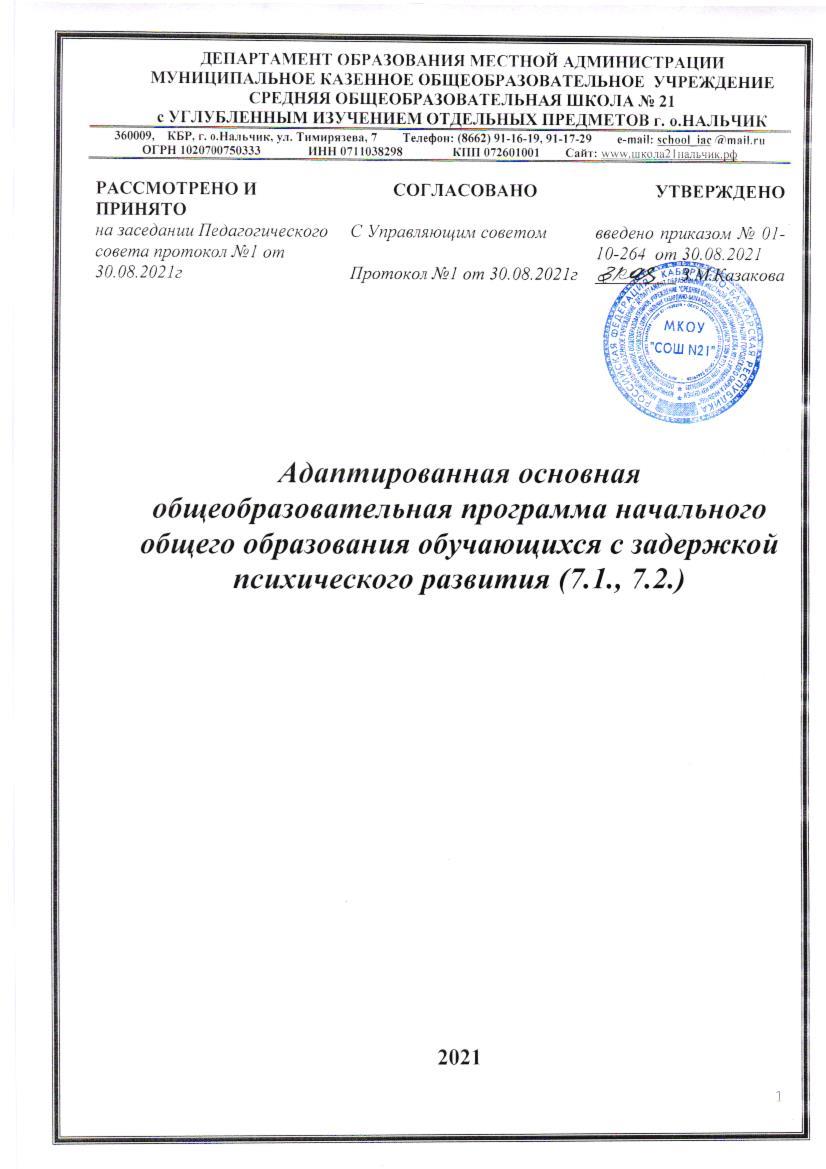 2021Содержание.1. ЦЕЛЕВОЙ РАЗДЕЛ1.1. Пояснительная запискаЦелью АООП НОО является обеспечение качественного образования обучающимся с ЗПР в соответствии с требованиями ФГОС НОО для детей с ОВЗ, коррекция и компенсация недостатков в психофизическом развитии обучающихся.Задачи АООП НОО для детей с ЗПР МКОУ СОШ №21 г.о.Нальчикудовлетворение потребностей в получении обучающимися с ЗПР качественного начального общего образования;формирование основ общей культуры обучающихся с ЗПР на основе достижения ими планируемых результатов освоения АООП НОО, создание условий для становления и развития личности, раскрытия индивидуальных способностей обучающихся, адаптации их к жизни в обществе;формирование у обучающихся с ЗПР представлений о системе общечеловеческих ценностей, нормах морали, основ нравственно - эстетической воспитанности обучающихся;воспитание обучающихся с ЗПР на основе ценностей патриотизма и гражданственности, уважение к традициям, истории и культуре своей семьи, края, России, народов многонациональной РФ;формирование у обучающихся с ЗПР ценностного отношения к познанию и творчеству, формирование и развитие системы основных умений учебной и творческой деятельности;обеспечение готовности обучающихся с ЗПР к продолжению образования на ступени основного общего образования.Данная образовательная программа разработана на основе:Конвенции о правах ребенка;Конституции Российской Федерации;Федерального закона «Об образовании в Российской Федерации» от 29.12.2012г. №273-Ф3;Указа Президента РФ «О Национальной стратегии действий в интересах детей на 2012 - 2017 годы» от 01.06.2012г. № 761;Федерального закона «О социальной защите инвалидов в Российской Федерации" от 24.11.1995г. № 181 - ФЗ;Приказа Министерства образования и науки РФ № 1598 от 19.12.2014 г. «Об утверждении федерального государственного образовательного стандарта начального общего образования обучающихся с ограниченными возможностями» примерной адаптированной основной общеобразовательной программы начального общего образования обучающихся с задержкой психического развития;Приказа Департамента образования и молодежной политики Кабардино –Балкарской Республики от 3 июля 2017 г. "Об утверждении примерных учебных планов общеобразовательных организаций, реализующих адаптированные общеобразовательные программы начального общего образования на территории Кабардино-Балкарской Республики для обучающихся с ограниченными возможностями здоровья, обучающихся с умственной отсталостью (интеллектуальными нарушениями) нуждающихся в длительном лечении, а также детей- инвалидов, получающих образование на дому или в медицинских организациях»Санитарно-эпидемиологических требований к условиям и организации обучения в общеобразовательных учреждениях СанПиН 2.4.2.3286-15;Устава МКОУ СОШ №21 г. о.НальчикВ основу АООП НОО обучающихся с ЗПР МКОУ СОШ №21 г. о.Нальчик заложены дифференцированный и деятельностный подходы.Дифференцированный подход предполагает учет особых образовательных потребностей обучающихся с ЗПР, которые проявляются в неоднородности по возможностям освоения содержания образования и предоставляет обучающимся возможность реализовать индивидуальный потенциал развития.Деятельностный подход основывается на теоретических положениях отечественной психологической науки, раскрывающих основные закономерности процесса обучения и воспитания обучающихся, структуру образовательной деятельности с учетом общих закономерностей развития детей с нормальным и нарушенным развитием и строится на признании того, что развитие личности обучающихся с ЗПР младшего школьного возраста определяется характером организации доступной им деятельности (предметно-практической и учебной).Основным средством реализации деятельностного подхода в образовании является организация познавательной и предметно-практической деятельности обучающихся, обеспечивающий овладение ими содержанием образования.Реализация деятельностного подхода обеспечивает: придание результатам образования социально и личностно значимого характера;прочное усвоение обучающимися знаний и опыта разнообразной деятельности и поведения, возможность их самостоятельного продвижения в изучаемых образовательных областях;существенное повышение мотивации и интереса к учению, приобретению нового опыта деятельности и поведения.В основу АООП НОО обучающихся с ЗПР заложены следующие принципы:принципы государственной политики РФ в области образования (гуманистический характер образования, единство образовательного пространства на территории Российской Федерации, светский характер образования, общедоступность образования, адаптивность системы образования к уровням и особенностям развития и подготовки обучающихся и воспитанников и др.);принцип учета типологических и индивидуальных образовательных потребностей обучающихся;принцип коррекционной направленности образовательного процесса;принцип развивающей направленности образовательного процесса, ориентирующий его на развитие личности обучающегося и расширение его «зоны ближайшего развития» с учетом особых образовательных потребностей;онтогенетический принцип;принцип преемственности, предполагающий при проектировании АООП начального общего образования обучающихся с ЗПР ориентировку на программу основного общего образования, что обеспечивает непрерывность образования обучающихся с задержкой психического развития;принцип целостности содержания образования, поскольку в основу структуры содержания образования положено не понятие предмета, а — «образовательной области»;принцип направленности на формирование деятельности, обеспечивает возможность овладения обучающимися с задержкой психического развития всеми видами доступной им предметно-практической деятельности, способами и приемами познавательной и учебной деятельности, коммуникативной деятельности и нормативным поведением;принцип переноса усвоенных знаний, умений, и навыков и отношений, сформированных в условиях учебной ситуации, в различные жизненные ситуации, что обеспечит готовность обучающегося к самостоятельной ориентировке и активной деятельности в реальном мире;принцип сотрудничества с семьей.Общая характеристика АООП НОО обучающихся с задержкой психического развития.Федеральный государственный образовательный стандарт для детей с ограниченными возможностями здоровья (далее ФГОС для детей с ОВЗ)АООП НОО обучающихся с ЗПР МКОУ СОШ №21 г.о. Нальчик  представляет собой общеобразовательную программу, адаптированную для обучения обучающихся с ЗПР с учетом особенностей их психофизического развития, индивидуальных возможностей, обеспечивающую коррекцию нарушений развития и социальную адаптацию.АООП НОО обучающихся с ЗПР соответствует требованиям к структуре АООП НОО, условиям ее реализации и результатам освоения. АООП НОО обучающихся с ЗПР обеспечивает коррекционную направленность всего образовательного процесса при его особой организации: пролонгированные сроки обучения (вар.2), проведение индивидуальных и групповых коррекционных занятий (вар.1, вар.2), особое структурирование содержания обучения на основе усиления внимания к формированию социальной компетенции.Определение варианта АООП НОО обучающегося с ЗПР осуществляется на основе заключения ПМПК, сформулированного по результатам его комплексного психолого- медико-педагогического обследования, с учетом ИПРА (в случае наличия статуса «инвалид») и в порядке, установленном законодательством Российской Федерации.В процессе всего школьного обучения сохраняется возможность перехода обучающегося с одного варианта программы на другой (основанием для этого является заключение ПМПК). Перевод обучающегося с ЗПР с одного варианта АООП НОО на другой осуществляется на основании комплексной оценки личностных, метапредметных и предметных результатов по рекомендации ПМПК и с согласия родителей (законных представителей).Неспособность обучающегося с ЗПР полноценно освоить отдельный предмет в структуре АООП НОО не должна служить препятствием для выбора или продолжения освоения АООП НОО для обучающихся с ЗПР, поскольку у данной категории обучающихся может быть специфическое расстройство чтения, письма, арифметических навыков (дислексия, дисграфия, дискалькулия), а так же выраженные нарушения внимания и работоспособности, нарушения со стороны двигательной сферы, препятствующие освоению программы в полном объеме. При возникновении трудностей в освоении обучающимся с ЗПР содержания АООП НОО специалисты, осуществляющие его психолого-педагогическое сопровождение, должны оперативно дополнить структуру Программы коррекционной работы соответствующим направлением работы.В случае появления стойких затруднений в ходе обучения и взаимодействия со сверстниками обучающийся с ЗПР направляется на комплексное обследование в ПМПК с целью выработки рекомендаций родителям и специалистам по его дальнейшему обучению и необходимости перевода на обучение по индивидуальному учебному плану с учетом его особенностей и образовательных потребностей.Общий подход к оценке знаний и умений, составляющих предметные результаты освоения АООП НОО сохраняется в его традиционном виде. При этом, обучающийся с ЗПР имеет право на прохождение текущей, промежуточной и государственной итоговой аттестации в иных формах. Текущая, промежуточная и итоговая аттестация на ступени начального общего образования проводится с учетом возможных специфических трудностей ребенка с ЗПР в овладении письмом, чтением или счетом, что не является основанием для смены варианта АООП НОО обучающихся с ЗПР. Вывод об успешности овладения содержанием АООП НОО обучающихся с ЗПР делается на основании положительной индивидуальной динамики.Обучающиеся, не ликвидировавшие в установленные сроки академической задолженности с момента её образования, по усмотрению их родителей (законных представителей) оставляются на повторное обучение, переводятся на обучение по другому варианту АООП НОО в соответствии с рекомендациями ПМПК, либо на обучение по индивидуальному учебному плану.Психолого-педагогическая характеристика обучающихся с ЗПРОбучающиеся с ЗПР - это дети, имеющее недостатки в психологическом развитии, подтвержденные ПМПК и препятствующие получению образования без создания специальных условий. Категория обучающихся с ЗПР - наиболее многочисленная среди детей с ограниченными возможностями здоровья и неоднородная по составу группа школьников. Среди причин возникновения ЗПР могут фигурировать органическая и/или функциональная недостаточность центральной нервной системы, конституциональные факторы, хронические соматические заболевания, неблагоприятные условия воспитания, психическая и социальная депривация. Подобное разнообразие этиологических факторов обусловливает значительный диапазон выраженности нарушений — от состояний, приближающихся к уровню возрастной нормы, до состояний, требующих отграничения от умственной отсталости. Все обучающиеся с ЗПР испытывают в той или иной степени выраженные затруднения в усвоении учебных программ, обусловленные недостаточными познавательными способностями, специфическими расстройствами психологического развития (школьных навыков, речи и др.), нарушениями в организации деятельности и/или поведения. Общими для всех обучающихся с ЗПР являются в разной степени выраженные недостатки в формировании высших психических функций, замедленный темп либо неравномерное становление познавательной деятельности, трудности произвольной саморегуляции. Достаточно часто у обучающихся отмечаются нарушения речевой и мелкой ручной моторики, зрительного восприятия и пространственной ориентировки, умственной работоспособности и эмоциональной сферы.Уровень психического развития поступающего в школу ребёнка с ЗПР зависит не только от характера и степени выраженности первичного (как правило, биологического по своей природе) нарушения, но и от качества предшествующего обучения и воспитания (раннего и дошкольного).Различие структуры нарушения психического развития у обучающихся с ЗПР определяет необходимость многообразия специальной поддержки в получении образования и самих образовательных маршрутов, соответствующих возможностям и потребностям обучающихся с ЗПР и направленных на преодоление существующих ограничений в получении образования, вызванных тяжестью нарушения психического развития и неспособностью обучающегося к освоению образования, сопоставимого по срокам с образованием здоровых сверстников.Дифференциация образовательных программ начального общего образования обучающихся с ЗПР соотносится с дифференциацией этой категории обучающихся в соответствии с характером и структурой нарушения психического развития. Задача разграничения вариантов ЗПР и рекомендации варианта образовательной программы возлагается на ПМПК.АООП НОО адресована обучающимся с ЗПР, которые характеризуются уровнем развития несколько ниже возрастной нормы, отставание может проявляться в целом или локально в отдельных функциях (замедленный темп либо неравномерное становление познавательной деятельности). Отмечаются нарушения внимания, памяти, восприятия и др. познавательных процессов, умственной работоспособности и целенаправленности деятельности, в той или иной степени затрудняющие усвоение школьных норм и школьную адаптацию в целом. Произвольность, самоконтроль, саморегуляция в поведении и деятельности, как правило, сформированы недостаточно. Обучаемость удовлетворительная, но часто избирательная и неустойчивая, зависящая от уровня сложности и субъективной привлекательности вида деятельности, а также от актуального эмоционального состояния.Особые образовательные потребности обучающихся с ЗПРОсобые образовательные потребности различаются у обучающихся с ОВЗ разных категорий, поскольку задаются спецификой нарушения психического развития, определяют особую логику построения учебного процесса и находят своё отражение в структуре и содержании образования. Наряду с этим современные научные представления об особенностях психофизического развития разных групп обучающихся позволяют выделить образовательные потребности, как общие для всех обучающихся с ОВЗ, так и специфические.К общим потребностям относятся:получение специальной помощи средствами образования сразу же после выявления первичного нарушения развития;выделение пропедевтического периода в образовании, обеспечивающего преемственность между дошкольным и школьным этапами;получение начального общего образования в условиях образовательных организаций общего или специального типа, адекватного образовательным потребностям обучающегося с ОВЗ;обязательность непрерывности коррекционно-развивающего процесса, реализуемого, как через содержание предметных областей, так и в процессе индивидуальной работы;психологическое сопровождение, оптимизирующее взаимодействие ребенка с педагогами и соучениками;психологическое сопровождение, направленное на установление взаимодействия семьи и образовательной организации;постепенное расширение образовательного пространства, выходящего за пределы образовательной организации.Только удовлетворяя особые образовательные потребности обучающегося с ЗПР, можно открыть ему путь к получению качественного образования.Педагогический коллектив создана комфортная коррекционно - развивающая среда и жизненное пространство для разнообразной и разносторонней деятельности обучающихся, что способствует обеспечению комплекса условий психолого-медико- педагогического сопровождения индивидуального развития обучающихся с ЗПР в соответствии с его индивидуальными потребностями и возможностями.1.2. Планируемые результаты освоения обучающимися с задержкой психического развития АООП НООПланируемые результаты освоения АООП НОО (далее — планируемые результаты) являются одним из важнейших механизмов реализации требований Стандарта к результатам обучающихся, освоивших основную образовательную программу начального общего образования. Личностные, метапредметные и предметные результаты освоения обучающимися с ЗПР АООП НОО соответствуют ФГОС НОО. Планируемые результаты освоения обучающимися с ЗПР АООП НОО дополнены результатами освоения программы коррекционной работы. Планируемые результаты представляют собой систему обобщённых личностно- ориентированных целей образования, допускающих дальнейшее уточнение и конкретизацию, что обеспечивает определение и выявление всех составляющих планируемых результатов, подлежащих формированию и оценке.Планируемые результаты:обеспечивают связь между требованиями Стандарта, образовательным процессом и системой оценки результатов освоения адаптированной основной общеобразовательной программы начального общего образования для обучающихся с ЗПР;являются содержательной и критериальной основой для разработки программ учебных предметов, курсов, учебно-методической литературы, а также для системы оценки качества освоения обучающимися адаптированной основной общеобразовательной программы начального общего образования для обучающихся с ЗПР.Формирование универсальных учебных действийВ результате изучения всех без исключения предметов на ступени начального общего образования у выпускников будут сформированы личностные, регулятивные, познавательные и коммуникативные универсальные учебные действия как основа умения учиться.Планируемые результаты освоения обучающимися АООП НОО по предметам.Планируемые результаты освоения обучающимися с задержкой психического развития программы коррекционной работыРезультаты освоения программы коррекционной работы отражают сформированность социальных (жизненных) компетенций, необходимых для решения практико-ориентированных задач и обеспечивающих становление социальных отношений обучающихся с ЗПР в различных средахРезультаты специальной поддержки освоения АООП НОО отражают:способность усваивать новый учебный материал, адекватно включаться в классные занятия и соответствовать общему темпу занятий;способность использовать речевые возможности на уроках при ответах и других ситуациях общения, умение передавать свои впечатления,умозаключения так, чтобы быть понятым другим человеком, умение задавать вопросы;способность к наблюдательности, умение замечать новое;стремление к активности и самостоятельности в разных видах предметно-практической деятельности;умение ставить и удерживать цель деятельности; планировать действия; определять и сохранять способ действий;использовать самоконтроль на всех этапах деятельности;осуществлять словесный отчет о процессе и результатах деятельности;оценивать процесс и результат деятельности, сформированные в соответствии с требованиями к результатам освоения АООП НОО предметные, метапредметные и личностные результаты, универсальные учебные действия.Требования к результатам освоения программы коррекционной работы конкретизируются применительно к каждому обучающемуся с ЗПР в соответствии с его потенциальными возможностями и особыми  образовательными потребностями.1.3. Система оценки достижения обучающихся с ЗПР планируемых результатов освоения АООП НОООсновными направлениями и целями оценочной деятельности в соответствии с требованиями ФГОС НОО обучающихся с ОВЗ являются оценка образовательных достижений обучающихся и оценка результатов деятельности образовательных организаций и педагогических кадров. Полученные данные используются для оценки состояния и тенденций развития системы образования.Оценивать достижения обучающимся с ЗПР планируемых результатов необходимо при завершении каждого уровня образования, поскольку у обучающегося с ЗПР может быть индивидуальный темп освоения содержания образования и стандартизация планируемых результатов образования в более короткие промежутки времени объективно невозможна.Обучающиеся с ЗПР имеют право на прохождение текущей, промежуточной и государственной итоговой аттестации освоения АООП НОО в иных формах.Специальные условия проведения текущей, промежуточной и итоговой (по итогам освоения АООП НОО) аттестации обучающихся с ЗПР включают:особую форму организации аттестации (в малой группе, индивидуальную) с учетом особых образовательных потребностей и индивидуальных особенностей обучающихся с ЗПР;привычную обстановку в классе (присутствие своего учителя, наличие привычных для обучающихся мнестических опор: наглядных схем, шаблонов общего хода выполнения заданий); присутствие в начале работы этапа общей организации деятельности; адаптирование инструкции с учетом особых образовательных потребностей и индивидуальных трудностей обучающихся с ЗПР:упрощение формулировок по грамматическому и семантическому оформлению;упрощение многозвеньевой инструкции посредством деления ее на короткие смысловые единицы, задающие поэтапность (пошаговость) выполнения задания;в дополнение к письменной инструкции к заданию, при необходимости, она дополнительно прочитывается педагогом вслух в медленном темпе с четкими смысловыми акцентами; при необходимости адаптирование текста задания с учетом особых образовательных потребностей и индивидуальных трудностей обучающихся с ЗПР (более крупный шрифт, четкое отграничение одного задания от другого;упрощение формулировок задания по грамматическому и семантическому оформлению и др.); при необходимости предоставление дифференцированной помощи: стимулирующей (одобрение, эмоциональная поддержка), организующей (привлечение внимания, концентрирование на выполнении работы, напоминание о необходимости самопроверки), направляющей (повторение и разъяснение инструкции к заданию); увеличение времени на выполнение заданий; возможность организации короткого перерыва (10-15 мин) при нарастании в поведении ребенка проявлений утомления, истощения; недопустимыми являются негативные реакции со стороны педагога, создание ситуаций, приводящих к эмоциональному травмированию ребенка.Система оценки достижения обучающимися с ЗПР планируемых результатов освоения АООП НОО должна предусматривать оценку достижения обучающимися с ЗПР планируемых результатов освоения программы коррекционной работы.В соответствии с требованиями федерального государственного образовательного стандарта начального общего образования обучающихся с ЗПР в МКОУ «СОШ №21» разработана система оценки, ориентированная на выявление и оценку образовательных достижений обучающихся с ЗПР с целью итоговой оценки подготовки выпускников на ступени начального общего образования.Особенностями системы оценки являются:комплексный подход к оценке результатов образования (оценка предметных, метапредметных и личностных результатов общего образования);использование планируемых результатов освоения основных образовательных программ в качестве содержательной и критериальной базы оценки;оценка успешности освоения содержания отдельных учебных предметов на основе деятельностного подхода, проявляющегося в способности к выполнению учебнопрактических и учебно-познавательных задач;оценка динамики образовательных достижений обучающихся;сочетание внешней и внутренней оценки как механизма обеспечения качества образования;использование персонифицированных процедур итоговой оценки и аттестации обучающихся и неперсонифицированных процедур оценки состояния и тенденций развития системы образования;уровневый подход к разработке планируемых результатов, инструментария и представлению их;использование накопительной системы оценивания (портфолио), характеризующей динамику индивидуальных образовательных достижений;устными работами таких форм и методов оценки, как проекты, практические работы, творческие работы, самоанализ, самооценка, наблюдения и др..Оценка личностных результатовОбъектом оценки личностных результатов являются сформированные у учащихся универсальные учебные действия, включаемые в три основных блока:самоопределение — сформированность внутренней позиции обучающегося: принятие и освоение новой социальной роли обучающегося; становление основ российской гражданской идентичности личности как чувства гордости за свою Родину, народ, историю и осознание своей этнической принадлежности; развитие самоуважения и способности адекватно оценивать себя и свои достижения, видеть сильные и слабые стороны своей личности;смыслоообразование — поиск и установление личностного смысла (т. е. «значения для себя») учения обучающимися на основе устойчивой системы учебно - познавательных и социальных мотивов; понимания границ того, «что я знаю», и того, «что я не знаю», «незнания» и стремления к преодолению этого разрыва;морально-этическая ориентация — знание основных моральных норм и ориентация на их выполнение на основе понимания их социальной необходимости; способность к моральной децентрации — учёту позиций, мотивов и интересов участников моральной дилеммы при её разрешении; развитие этических чувств — стыда, вины, совести как регуляторов морального поведения.Основное содержание оценки личностных результатов на ступени начального общего образования строится вокруг оценки:сформированности внутренней позиции обучающегося, которая находит отражение в эмоционально-положительном отношении обучающегося к образовательной организации;ориентации на содержательные моменты образовательного процесса — уроки, познание нового, овладение умениями и новыми компетенциями, характер учебного сотрудничества с учителем и одноклассниками — и ориентации на образец поведения «хорошего ученика» как пример для подражания;сформированности основ гражданской идентичности — чувства гордости за свою Родину, знания знаменательных для Отечества исторических событий; любви к своему краю, осознания своей национальности, уважения культуры и традиций народов России и мира; развития доверия и способности к пониманию и сопереживанию чувствам других людей;сформированности самооценки, включая осознание своих возможностей в учении, способности адекватно судить о причинах своего успеха/неуспеха в учении; умения видеть свои достоинства и недостатки, уважать себя и верить в успех;сформированности мотивации учебной деятельности, включая социальные, учебно-познавательные и внешние мотивы, любознательность и интерес к новому содержанию и способам решения проблем, приобретению новых знаний и умений, мотивации достижения результата, стремления к совершенствованию своих способностей;знания моральных норм и сформированности морально -этических суждений, способности к решению моральных проблем на основе децентрации (координации различных точек зрения на решение моральной дилеммы); способности к оценке своих поступков и действий других людей с точки зрения соблюдения/нарушения моральной нормы.В конце года проводится мониторинг сформированности УУД в урочное и внеурочное время. Промежуточная диагностическая работа включает в себя задания на выявление планируемых результатов.Личностные результаты выпускников на ступени начального общего образования в полном соответствии с требованиями Стандарта не подлежат итоговой оценке, т.к. оценка личностных результатов учащихся отражает эффективность воспитательной и образовательной деятельности школы.Оценка метапредметных результатовОценка метапредметных результатов предполагает оценку универсальных учебных действий учащихся (регулятивных, коммуникативных, познавательных), т. е. таких умственных действий обучающихся, которые направлены на анализ своей познавательной деятельности и управление ею. К ним относятся:способность обучающегося принимать и сохранять учебную цель и задачи; самостоятельно преобразовывать практическую задачу в познавательную; умение планировать собственную деятельность в соответствии с поставленной задачей и условиями её реализации и искать средства её осуществления; умение контролировать и оценивать свои действия, вносить коррективы в их выполнение на основе оценки и учёта характера ошибок, проявлять инициативу и самостоятельность в обучении;умение осуществлять информационный поиск, сбор и выделение существенной информации из различных информационных источников;умение использовать знаково-символические средства для создания моделей изучаемых объектов и процессов, схем решения учебно-познавательных и практических задач;способность к осуществлению логических операций сравнения, анализа, обобщения, классификации по родовидовым признакам, установлению аналогий, отнесению к известным понятиям;умение сотрудничать с педагогом и сверстниками при решении учебных проблем, принимать на себя ответственность за результаты своих действий.Достижение метапредметных результатов обеспечивается за счёт основных компонентов образовательного процесса — учебных предметов, представленных в обязательной части учебного плана.Основное содержание оценки метапредметных результатов на ступени начального общего образования строится вокруг умения учиться. Оценка метапредметных результатов проводится в ходе различных процедур таких, как решение задач творческого и поискового характера, учебное проектирование, итоговые проверочные работы, комплексные работы на межпредметной основе, мониторинг сформированности основных учебных умений.Оценка предметных результатовДостижение предметных результатов обеспечивается за счет основных учебных предметов. Поэтому объектом оценки предметных результатов является способность обучающихся с ЗПР решать учебно-познавательные и учебно-практические задачи.Оценка достижения предметных результатов ведётся как в ходе текущего и промежуточного оценивания, так и в ходе выполнения итоговых проверочных работ. Результаты накопленной оценки, полученной в ходе текущего и промежуточного оценивания, фиксируются, в форме портфеля достижений и учитываются при определении итоговой оценки. Предметом итоговой оценки освоения обучающимися основной образовательной программы начального общего образования является достижение предметных и метапредметных результатов начального общего образования, необходимых для продолжения образования.Основным инструментом итоговой оценки являются итоговые комплексные работы – система заданий различного уровня сложности по чтению, русскому языку, математике и окружающему миру.В учебном процессе оценка предметных результатов проводится с помощью диагностических работ (промежуточных и итоговых), направленных на определение уровня освоения темы обучающимися с ЗПР. Проводится мониторинг результатов выполнения итоговых работ - по русскому языку, математике  и итоговой комплексной работы на межпредметной основе.Оценка этой группы результатов начинается со 2-го класса, т. е. в тот период, когда у обучающихся уже сформированы некоторые начальные навыки чтения, письма и счета. Кроме того, сама учебная деятельность стала привычной для обучающихся, и они могут ее организовывать под руководством учителя.Оценка результатов освоения содержания образовательных программ обучающимися с ЗПР.Чтение.Текст для замеров должен быть незнакомым, но все слова дети должны хорошо знать. Числительных быть не должно, прилагательных может быть от 8% до12%. Короткие слова надо учитывать, написанные через чёрточку (ну-ка, из-за) считать как 2 слова. Если в начале замера скорость мала, то надо дать ученику возможность вчитаться в текст и только после этого проводить замер. Замеры проводит учитель, дается инструкция, чтобы ребенок прочитал текст в том темпе, в котором ему удобно, а потом ответил на вопросы по содержанию. Результаты фиксируются в таблице.Русский языкТексты диктантов подбираются средней трудности с расчётом на возможности их выполнения всеми обучающимися (кол-во изученных орфограмм 60 % от общего числа всех слов диктанта). Слова на неизученные правила либо не включаются, либо выносятся на доску. Предложения должны быть просты по структуре, различны по цели высказывания и состоять из 2-8 слов с включением синтаксических категорий. Для проверки выполнения грамматических разборов используются контрольные работы, в содержание которых вводится не более 2 видов грамматического разбора. Хорошо успевающим обучающимся предлагать дополнительное задание повышенной трудности. Тексты для изложения и сочинения увеличиваются на 15-20 слов. Учитывая, что сочинения и изложения носят обучающий характер, неудовлетворительные оценки не выставляются.Объем диктанта и текста для списывания:Объем словарного диктанта:Математика.Оценка усвоения знаний в 1 классе осуществляется через выполнение обучающимся продуктивных заданий в учебниках и рабочих тетрадях, текстовых заданий электронного приложения к учебнику, в самостоятельных и проверочных работах. Текущее, тематическое и итоговое оценивание ведётся без выставления бальной отметки, сопровождаемые словесной оценкой.Ознакомление с окружающим миром и развитие речи.Проверочные работы имеют своей целью проверку усвоения изученного программного материала (по всей теме или по определенному ее разделу). Для проведения проверочных работ учитель может отвести весь урок или его часть (10-15 минут).Проверочные задания по ознакомлению с окружающим миром и развитию речи направлены на выявление:уровня представлений и знаний о предметах и явлениях ближайшего окружения, их свойствах;уровня сенсорного и умственного развития;сформированности обобщенных представлений на основе выделения общих существенных признаков;умения проводить сравнение двух и более предметов с установлением их общих и отличительных признаков;умения рассказать о признаках предметов из своего ближайшего окружения по определенному плану;умения узнавать в природе и на картинке цветы, деревья, кустарники, плоды, птиц, домашних и диких животных;уровня развития речи, степени систематизации словаря;умения различать взаимное расположение предметов и обозначать эти отношения соответствующими словами;умения работать по плану, инструкции, алгоритму;умения вести наблюдения, анализировать их и делать выводы;умения выбирать способ обследования предмета;умения давать полные ответы на вопросы об увиденном, о собственных впечатлениях, наблюдениях и практической деятельности;умения описывать предметы, явления, излагать события или рассуждать о них в определенной последовательности;уровня овладения навыками предметно-практической деятельности;умения составлять рассказы по сюжетной картине, по серии картинок, опорному слову, образцу;выделять главное, устанавливать причинно-следственные связи, делать выводы.Портфель достижений как инструмент оценка динамики индивидуальных образовательных достиженийСистемная оценка личностных, метапредметных и предметных результатов реализуется в рамках накопительной системы - рабочего портфеля.Рабочий Портфель ученика:является современным педагогическим инструментом сопровождения развития и оценки достижений обучающихся с ЗПР, ориентированным на обновление и совершенствование качества образования;позволяет учитывать возрастные особенности развития универсальных учебных действий обучающихся с ЗПР;предполагает активное вовлечение учащихся и их родителей в оценочную деятельность на основе проблемного анализа, рефлексии и оптимистического прогнозирования.Оценка достижения обучающимися с задержкой психического развития планируемых результатов освоения программы коррекционной работыОценка результатов освоения обучающимися с ЗПР программы коррекционной работы, составляющей неотъемлемую часть АООП НОО, осуществляется в полном соответствии с требованиями ФГОС НОО обучающихся с ОВЗ.При определении подходов к осуществлению оценки результатов освоения обучающимися с ЗПР программы коррекционной работы педагоги опираются на следующие принципы:дифференциации оценки достижений с учетом типологических и индивидуальных особенностей развития и особых образовательных потребностей обучающихся с ЗПР;динамичности оценки достижений, предполагающей изучение изменений психического и социального развития, индивидуальных способностей и возможностей обучающихся с ЗПР;единства параметров, критериев и инструментария оценки достижений в освоении содержания АООП НОО, что сможет обеспечить объективность оценки.Эти принципы, отражая основные закономерности целостного процесса образования обучающихся с ЗПР, самым тесным образом взаимосвязаны и касаются одновременно разных сторон процесса осуществления оценки результатов освоения программы коррекционной работы.Основным объектом оценки достижений планируемых результатов освоения обучающимися с ЗПР программы коррекционной работы, выступает наличие положительной динамики обучающихся в интегративных показателях, отражающих успешность достижения образовательных достижений и преодоления отклонений развития.Оценка результатов освоения обучающимися с ЗПР программы коррекционной работы может осуществляться с помощью мониторинговых процедур. Мониторинг, обладая такими характеристиками, как непрерывность, диагностичность, научность, информативность, наличие обратной связи, позволяет осуществить не только оценку достижений планируемых результатов освоения обучающимися программы коррекционной работы, но и вносить (в случае необходимости) коррективы в ее содержание и организацию. В целях оценки результатов освоения обучающимися с ЗПР программы коррекционной работы используются все три формы мониторинга: стартовая, текущая и итоговая диагностика.Стартовая диагностика позволяет наряду с выявлением индивидуальных особых образовательных потребностей и возможностей обучающихся, выявить исходный уровень развития интегративных показателей, свидетельствующий о степени влияния нарушений развития на учебно-познавательную деятельность и повседневную жизнь.Текущая диагностика используется для осуществления мониторинга в течение всего времени обучения обучающегося на начальной ступени образования. При использовании данной формы мониторинга можно использовать экспресс-диагностику интегративных показателей, состояние которых позволяет судить об успешности (наличие положительной динамики) или неуспешности (отсутствие даже незначительной положительной динамики) обучающихся с ЗПР в освоении планируемых результатов овладения программой коррекционной работы. Данные эксперсс-диагностики выступают в качестве ориентировочной основы для определения дальнейшей стратегии: продолжения реализации разработанной программы коррекционной работы или внесения в нее определенных корректив.Целью итоговой диагностики, приводящейся на заключительном этапе (окончание учебного года, окончание обучения на начальной ступени школьного образования), выступает оценка достижений обучающегося с ЗПР в соответствии с планируемыми результатами освоения обучающимися программы коррекционной работы.Организационно-содержательные характеристики стартовой, текущей и итоговой диагностики разрабатываются педагогами с учетом типологических и индивидуальных особенностей обучающихся, их индивидуальных особых образовательных потребностей.В случаях стойкого отсутствия положительной динамики в результатах освоения программы коррекционной работы обучающегося, в случае согласия родителей (законных представителей), по решению школьного ППк направляют на расширенное обследование в ПМПк для получения необходимой информации, позволяющей внести коррективы в организацию и содержание программы коррекционной работы.Для полноты оценки достижений планируемых результатов освоения обучающимися программы коррекционной работы, учитывается мнение родителей (законных представителей), поскольку наличие положительной динамики обучающихся по интегративным показателям, свидетельствующей об ослаблении (отсутствии ослабления) степени влияния нарушений развития на жизнедеятельность обучающихся, проявляется не только в учебно-познавательной деятельности, но и повседневной жизни.Результаты освоения обучающимися с ЗПР программы коррекционной работы не выносятся на итоговую оценку.2. СОДЕРЖАТЕЛЬНЫЙ РАЗДЕЛ2.1. Программа формирования универсальных учебных действий.Программа формирования универсальных учебных действий на ступени начального общего образования в условиях (далее — программа формирования универсальных учебных действий) конкретизирует требования ФГОС НОО обучающихся с ОВЗ к личностным и метапредметным результатам освоения АООП НОО, и служит основой разработки программ учебных предметов, курсов.Программа формирования универсальных учебных действий направлена на обеспечение деятельностного подхода и позволяет реализовывать коррекционноразвивающий потенциал образования обучающихся с ЗПР и призвана способствовать развитию универсальных учебных действий, обеспечивающих обучающимся умение учиться.Программа формирования универсальных учебных действий для начального общего образования обучающихся с ЗПР обеспечивает:успешность (эффективность) обучения в любой предметной области,общность подходов к осуществлению любой деятельности обучающегося вне зависимости от ее предметного содержания;реализацию преемственности всех ступеней образования и этапов усвоения содержания образования;создание условий для готовности обучающегося с ЗПР к дальнейшему образованию, реализации доступного уровня самостоятельности в обучении;целостность развития личности обучающегося.Основная цель реализации программы формирования универсальных учебных действий состоит в формировании обучающегося с ЗПР как субъекта учебной деятельности.Задачами реализации программы являются:формирование мотивационного компонента учебной деятельности;овладение комплексом универсальных учебных действий,составляющих операционный компонент учебной деятельности;развитие умений принимать цель и готовый план деятельности,планировать знакомую деятельность, контролировать и оценивать ее результаты в опоре на организационную помощь педагога.Ценностные ориентиры начального общего образованияДанная программа предусматривает переход:от обучения, как преподнесения учителем обучающимся системы знаний, к активному решению проблем с целью выработки определенных решений;от освоения отдельных учебных предметов к полидисциплинарному (межпредметному) изучению сложных жизненных ситуаций;к сотрудничеству учителя и обучающихся в ходе овладения знаниями, к активному участию последних в выборе содержания и методов обучения.Ценностные ориентиры начального образования конкретизируют личностный, социальный и государственный заказ нашей образовательной организации, выраженный в Требованиях к результатам освоения адаптированной основной образовательной программы начального общего образования, и отражают следующие целевые установки системы начального общего образования:формирование основ гражданской идентичности личности на базе:чувства сопричастности и гордости за свою Родину, народ и историю, осознания ответственности человека за благосостояние общества;восприятия мира как единого и целостного при разнообразии культур, национальностей, религий; уважения истории и культуры каждого народа;формирование психологических условий развития общения, сотрудничества на основе:доброжелательности, доверия и внимания к людям, готовности к сотрудничеству и дружбе, оказанию помощи тем, кто в ней нуждается;уважения к окружающим — умения слушать и слышать партнёра, признавать право каждого на собственное мнение и принимать решения с учётом позиций всех участников;формирование целостного, социально ориентированного взгляда на мир на основе общечеловеческих принципов нравственности и гуманизма:принятия и уважения ценностей семьи и образовательного учреждения, коллектива и общества и стремления следовать им; ориентации в нравственном содержании и смысле как собственных поступков, таки поступков окружающих людей, развития этических чувств (стыда, вины, совести) как регуляторов морального поведения;формирования эстетических чувств и чувства прекрасного через знакомство снациональной, отечественной и мировой художественной культурой;развитие умения учиться и формирование личностного смысла учения как первого шага к самообразованию и самовоспитанию, а именно:развитие познавательных интересов, инициативы и любознательности, мотивов познания и творчества;формирование умения учиться и способности к организации своей деятельности (планированию, контролю, оценке);развитие самостоятельности, инициативы и ответственности личности как условия её самоактуализации:формирование самоуважения и эмоционально-положительного отношения к себе, готовности открыто выражать и отстаивать свою позицию, критичности к своим поступкам и умения адекватно их оценивать;развитие готовности к самостоятельным поступкам и действиям, ответственности за их результаты;формирование целеустремлённости и настойчивости в достижении целей, готовности к преодолению трудностей и жизненного оптимизма;формирование умения противостоять действиям и влияниям, представляющим угрозу жизни, здоровью, безопасности личности и общества, в пределах своих возможностей, в частности проявлять избирательность к информации, уважать частную жизнь и результаты труда других людей.Реализация ценностных ориентиров общего образования в единстве процессе обучения, воспитания, коррекции, познавательного и личностного развития обучающихся с ЗПР на основе формирования общих учебных умений, обобщённых способов действий обеспечивает высокую эффективность решения жизненных задач и возможность саморазвития обучающихся.Понятие, функции, состав и характеристики универсальных учебных действий на ступени начального общего образованияПоследовательная реализация деятельностного подхода направлена на повышение эффективности образования, более прочное усвоение знаний учащимися, существенное повышение их мотивации и интереса к учебе.Под «универсальным учебным действием» мы понимаем умение учиться, те. способность учащихся к саморазвитию и самосовершенствованию путем сознательного и активного присвоения нового социального опыта.Функции универсальных учебных действий:обеспечение возможностей обучающегося самостоятельно осуществлять деятельность учения, ставить учебные цели, искать и использовать необходимые средства и способы их достижения, контролировать и оценивать процесс и результаты деятельности;создание условий для коррекции развития личности и её самореализации на основе готовности к непрерывному образованию; обеспечение успешного усвоения знаний, формирования умений, навыков и компетентностей в любой предметной области.Универсальный характер учебных действий проявляется в том, что они носят:надпредметный, метапредметный характер; обеспечивают целостность общекультурного, личностного и познавательного развития и саморазвития личности; обеспечивают преемственность всех ступеней образовательного процесса; лежат в основе организации и регуляции любой деятельности учащегося независимо от её специально-предметного содержания.Универсальные учебные действия обеспечивают этапы усвоения учебного содержания и формирования психологических способностей обучающегося.Виды универсальных учебных действийВ составе основных видов универсальных учебных действий, соответствующих ключевым целям общего образования, можно выделить четыре блока: личностный, регулятивный (включающий также действия саморегуляции), познавательный и коммуникативный.Преемственность программы формирования универсальных учебных действий при переходе обучающихся с ЗПР от дошкольного к начальному общему образованию.В связи с введением ФГОС НОО и ДОО обозначился переход от парадигмы «знаний, умений, навыков» к культурно-исторической системно-деятельностной парадигме образования.Структура и содержание программы формирования универсальных учебных действий предусматривает непрерывность ФГОС дошкольного образования и ФГОС НОО для детей с ОВЗ. Она построена в соответствии с возрастными и индивидуальными особенностями и склонностями, развития способностей и творческого потенциала каждого ребенка с ЗПР как субъекта отношений с самим собой, другими детьми, взрослыми и миром.Связь универсальных учебных действий с содержанием учебных предметовФормирование универсальных учебных действий, обеспечивающих решение задач общекультурного, ценностно-личностного, познавательного развития обучающихся с ЗПР, реализуется в рамках целостного образовательного процесса в ходе изучения системы учебных предметов и дисциплин, в метапредметной деятельности, организации форм учебного сотрудничества и решения важных задач жизнедеятельности обучающихся с ЗПР.На ступени начального общего образования имеет особое значение обеспечение при организации учебного процесса сбалансированного развития у обучающихся логического, наглядно-образного и знаково-символического мышления. Существенную роль в этом играют такие учебные предметы, как «Литературное чтение», «Технология», «Изобразительное искусство», «Музыка».Каждый учебный предмет в зависимости от предметного содержания и способов организации учебной деятельности обучающихся раскрывает определённые возможности для формирования универсальных учебных действий. «Русский язык». Важную роль в обучении русскому языку играет целенаправленная работа по формированию у младших школьников универсальных учебных действий (УУД), которые способствуют развитию учебно-познавательных мотивов, учебной самостоятельности, умений эффективно работать с учебной книгой.В программе и учебниках представлены специальные вводные мини-разделы с целью мотивации как к изучению курса русского языка в целом, так и к изучению отдельных разделов и тем, даны упражнения ситуативного характера, активизирующие творческое отношение учеников к осознанию той или иной закономерности родного языка.Система упражнений для уроков составлена в деятельностном ключе и стимулирует учащихся к формированию как регулятивных действий (целеполагания, планирования, ориентировки, прогнозирования, контроля, коррекции, оценки), так и общеучебных действий ( текстов, схем, таблиц, моделей и т.п., выбор рациональных способов решения языковых задач, использование разных способов поиска информации в лингвистических словарях и справочниках, структурирование материала в таблицы, плакаты и пр.).Таким образом, курс имеет познавательно-коммуникативную направленность, что предполагает привнесение коммуникативной мотивации в рассмотрение различных разделов и тем курса, пристальное внимание к значению всех языковых единиц, к их функции в речи.В познавательно-коммуникативной направленности курса явственно проступает воспитательная сила предмета: дети учатся культуре речевого поведения, общения, обращения с родным языком как действующим средством, как живым средоточием духовного богатства народа, создающего язык.«Литературное чтение». Требования к результатам включают формирование всех видов универсальных учебных действий личностных, коммуникативных, познавательных и регулятивных (с приоритетом развития ценностно-смысловой сферы и коммуникации).Содержание и построение этого курса определяются возрастными особенностями младших школьников с ЗПР, уровнем развития их эмоционально-чувственной сферы, их личным жизненным опытом, необходимостью создать условия для формирования у них навыка чтения и умения «погружаться» в мир художественного произведения.«Литературное чтение» —обеспечивает освоение идейно-нравственного содержания художественной литературы, развитие эстетического восприятия. Важнейшей функцией восприятия художественной литературы является трансляция духовно-нравственного опыта общества через коммуникацию системы социальных личностных смыслов, раскрывающих нравственное значение поступков героев литературных произведений. На ступени начального общего образования важным средством организации понимания авторской позиции, отношения автора к героям произведения и отображаемой действительности является выразительное чтение.Учебный предмет «Литературное чтение» обеспечивает формирование следующих универсальных учебных действий:формирование навыка чтения вслух и про себя, интереса и потребности чтения;формирование читательского кругозора и приобретение опыта самостоятельной читательской деятельности, умения пользоваться справочным аппаратом учебника, словарями, справочниками, энциклопедиями;развитие устной и письменной речи, умения участвовать в диалоге, строить монологические высказывания, поставлять и описывать различные объекты и процессы;формирование коммуникативной инициативы, готовности к сотрудничеству;формирование эстетического чувства, художественного вкуса, умения анализировать средства выразительности, находить сходство и различие разных жанров, сравнивать искусство с другими видами искусства;развитие воображения, творческих способностей:формирование нравственного сознания и чувства, способности оценивать свои мысли, переживания, знания и поступки;обогащение представлений об окружающем мире.«Математика». На ступени начального общего образования этот учебный предмет является основой развития у обучающихся познавательных универсальных действий, в первую очередь логических и алгоритмических.Учащиеся учатся сотрудничать при выполнении заданий в паре и в группе (проектная деятельность); контролировать свою и чужую деятельность, осуществлять пошаговый и итоговый контроль, используя разнообразные приёмы, моделировать условия задач, планировать собственную вычислительную деятельность, решение задачи, участие в проектной деятельности; выявлять зависимости между величинами, устанавливать аналогии и использовать наблюдения при вычислениях и решении текстовых задач; ориентироваться в житейских ситуациях, связанных с покупками, измерением величин, планированием маршрута оцениванием временных и денежных затрат. «Окружающий мир». Этот предмет выполняет интегрирующую функцию и обеспечивает формирование у обучающихся целостной научной картины природного и социокультурного мира, отношений человека с природой, обществом, другими людьми, государством, осознания своего места в обществе, создавая основу становления мировоззрения, жизненного самоопределения и формирования российской гражданственности. «Окружающий мир» обеспечивает формирование когнитивного, эмоционально-ценностного и деятельностного компонентов гражданской российской идентичности:умения различать государственную символику Российской Федерации и своего региона, описывать достопримечательности столицы и родного края, находить на карте Российскую Федерацию, Москву — столицу России, свой регион и его столицу;формирование основ исторической памяти — умения различать в историческом времени прошлое, настоящее, будущее, ориентации в основных исторических событиях своего народа и России и ощущения чувства гордости за славу и достижения своего народа и России, фиксировать в информационной среде элементы истории семьи, своего региона;формирование основ экологического сознания, грамотности и культуры учащихся, освоение элементарных норм адекватного природосообразного поведения;развитие морально-этического сознания — норм и правил взаимоотношений человека с другими людьми, социальными группами и сообществами.В сфере личностных универсальных учебных действий изучение предмета способствует принятию обучающимися правил здорового образа жизни, пониманию необходимости здорового образа жизни в интересах укрепления физического, психического и психологического здоровья.Изучение предмета «Окружающий мир» способствует формированию общепознавательных универсальных учебных действий:овладению начальными формами исследовательской деятельности, включая умения поиска и работы с информацией;формированию действий замещения и моделирования (использования готовых моделей для объяснения явлений или выявления свойств объектов и создания моделей);формированию логических действий сравнения, подведения под понятия, аналогии, классификации объектов живой и неживой природы на основе внешних признаков или известных характерных свойств; установления причинно-следственных связей в окружающем мире, в том числе на многообразном материале природы и культуры родного края.«Музыка». Этот предмет обеспечивает формирование личностных, коммуникативных, познавательных действий. На основе освоения обучающимися мира музыкального искусства в сфере личностных действий будут сформированы эстетические и ценностно-смысловые ориентации учащихся, создающие основу для формирования позитивной самооценки, самоуважения, жизненного оптимизма, потребности в творческом самовыражении. Приобщение к достижениям национальной, российской и мировой музыкальной культуры и традициям, многообразию музыкального фольклора России, образцам народной и профессиональной музыки обеспечит формирование российской гражданской идентичности и толерантности как основы жизни в поликультурном обществе.Будут сформированы коммуникативные универсальные учебные действия на основе развития эмпатии и умения выявлять выраженные в музыке настроения и чувства и передавать свои чувства и эмоции на основе творческого самовыражения.«Изобразительное искусство». Развивающий потенциал этого предмета связан с формированием личностных, познавательных, регулятивных действий.Моделирующий характер изобразительной деятельности создаёт условия для формирования общеучебных действий, замещения и моделирования в продуктивной деятельности учащихся явлений и объектов природного и социокультурного мира. Такое моделирование является основой развития познания ребёнком мира и способствует формированию логических операций сравнения, установления тождества и различий, аналогий, причинно-следственных связей и отношений. При создании продукта изобразительной деятельности особые требования предъявляются к регулятивным действиям — целеполаганию как формированию замысла, планированию и организации действий в соответствии с целью, умению контролировать соответствие выполняемых действий способу, внесению корректив.В сфере личностных действий приобщение к мировой и отечественной культуре и освоение сокровищницы изобразительного искусства, народных, национальных традиций, искусства других народов обеспечивают формирование гражданской идентичности личности, толерантности, эстетических ценностей и вкусов, , способствуют развитию позитивной самооценки и самоуважения учащихся.«Технология». Специфика этого предмета и его значимость для формирования универсальных учебных действий обусловлена:ключевой ролью предметно-преобразовательной деятельности как основы формирования системы универсальных учебных действий;значением универсальных учебных действий моделирования и планирования, которые являются непосредственным предметом усвоения в ходе выполнения различных заданий по курсу (так, в ходе решения задач на конструирование обучающиеся учатся использовать схемы, карты и модели, задающие полную ориентировочную основу выполнения предложенных заданий и позволяющие выделять необходимую систему ориентиров);широким использованием форм группового сотрудничества и проектных форм работы для реализации учебных целей курса;формирование первоначальных элементов ИКТ-компетентности учащихся.Изучение курса «Технологии» способствует:формирование картины мира материальной и духовной культуры как продукта творческой предметно-преобразующей деятельности человека;развитие знаково-символического и пространственного мышления, творческого и репродуктивного воображения на основе развития способности учащегося к моделированию и отображению объекта и процесса его преобразования в форме моделей (рисунков, планов, схем, чертежей);развитие регулятивных действий, включая целеполагание; планирование (умение составлять план действий и применять его для решения задач); прогнозирование (видение будущего результата при различных условиях выполнения действия), контроль, коррекцию и оценку;формирование внутреннего плана на основе поэтапной отработки предметно - преобразовательных действий;развитие коммуникативной компетентности обучающихся на основе организации совместно-продуктивной деятельности;развитие эстетических представлений и критериев на основе изобразительной и художественной конструктивной деятельности;формирование мотивации успеха и достижений младших школьников, творческой самореализации на основе эффективной организации предметно-преобразующей символико-моделирующей деятельности;ознакомление обучающихся с миром профессий и их социальным значением, историей их возникновения и развития как первой ступенью формирования готовности к предварительному профессиональному самоопределению;развитие трудолюбия, самостоятельности, ответственного отношения к делу, инициативы, потребности помогать другим;фомирование ИКТ-компетентности обучающихся, включая ознакомление с правилами жизни людей в мире информации: избирательность в потреблении информации, уважение к личной информации другого человека, к процессу познания учения, к состоянию неполного знания и другим аспектам.«Физическая культура». Этот предмет обеспечивает формирование личностных универсальных действий:основ общекультурной и российской гражданской идентичности как чувства гордости за достижения в мировом и отечественном спорте;освоение моральных норм помощи тем, кто в ней нуждается, готовности принять на себя ответственность;развитие мотивации достижения и готовности к преодолению трудностей на основе конструктивных стратегий совладания и умения мобилизовать свои личностные и физические ресурсы, стрессоустойчивости;освоение правил здорового и безопасного образа жизни.Физическая культура способствует:в области регулятивных действий развитию умений планировать, регулировать, контролировать и оценивать свои действия;в области коммуникативных действий развитию взаимодействия, ориентации на партнёра, сотрудничеству и кооперации (в командных видах спорта — формированию умений планировать общую цель и пути её достижения; договариваться в отношении целей и способов действия, распределения функций и ролей в совместной деятельности; конструктивно разрешать конфликты; осуществлять взаимный контроль; адекватно оценивать собственное поведение и поведение партнёра и вносить необходимые коррективы в интересах достижения общего результата).Сформированность универсальных учебных действий у обучающихся с ЗПР на ступени начального общего образования должна быть определена на этапе завершения ПРОГРАММЫ УЧЕБНЫХ ПРЕДМЕТОВ, КУРСОВ КОРРЕКЦИОННОРАЗВИВАЮЩЕЙ ОБЛАСТИ2.2. Программы отдельных учебных предметов, курсов коррекционно-развивающей области.Программы отдельных учебных предметов обеспечивают достижение планируемых результатов (личностных, метапредметных, предметных) освоения основной адаптированной образовательной программы начального общего образования обучающихся с задержкой психического развития.Программа учебного предмета (курса) содержит:пояснительную записку, в которой конкретизируются общие цели начального общего образования с учетом специфики учебного предмета (курса);общую характеристику учебного предмета (курса);описание места учебного предмета (курса) в учебном плане;личностные, метапредметные и предметные результаты освоения конкретного учебного предмета (курса);содержание учебного предмета (курса);тематическое планирование с определением основных видов учебной деятельности обучающихся;описание материально-технического обеспечения образовательного процесса.Основное содержание учебных предметовВ данном разделе АООП НОО приводится основное содержание курсов по всем обязательным предметам на ступени начального общего образования. Разделы программы учебных предметов сформированы с учётом региональных, национальных и этнокультурных особенностей, состава класса, а также выбранного комплекта учебников.Русский языкВиды речевой деятельности:Слушание. Осознание цели и ситуации устного общения. Адекватное восприятие звучащей речи. Понимание на слух информации, содержащейся в предъявляемом тексте, передача его содержания по вопросам.Говорение. Выбор языковых средств в соответствии с целями и условиями общения для эффективного решения коммуникативной задачи. Практическое овладение диалогической формой речи. Практическое овладение устными монологическими высказываниями в соответствии с учебной задачей (описание, повествование, рассуждение). Овладение нормами речевого этикета в ситуациях учебного и бытового общения (приветствие, прощание, извинение, благодарность, обращение с просьбой). Соблюдение орфоэпических норм и правильной интонации.Чтение. Понимание учебного текста. Выборочное чтение с целью нахождения необходимого материала. Нахождение информации, заданной в тексте в явном виде. Формулирование простых выводов на основе информации, содержащейся в тексте. Обобщение содержащейся в тексте информации.Письмо. Письмо букв, буквосочетаний, слогов, слов, предложений в системе обучения грамоте. Овладение разборчивым, аккуратным письмом с учетом гигиенических требований к этому виду учебной работы. Списывание, письмо под диктовку в соответствии с изученными правилами. Письменное изложение содержания прослушанного и прочитанного текста. Создание небольших собственных текстов по интересной детям тематике (на основе впечатлений, литературных произведений, сюжетных картин, серий картин, просмотра фрагмента видеозаписи и т.п.).Обучение грамотеФонетика. Звуки речи. Осознание единства звукового состава слова и его значения. Установление числа и последовательности звуков в слове. Сопоставление слов, различающихся одним или несколькими звуками.Различение гласных и согласных звуков, гласных ударных и безударных, согласных твердых и мягких, звонких и глухих.Слог как минимальная произносительная единица. Деление слов на слоги.Определение места ударения.Графика. Различение звука и буквы: буква как знак звука. Овладение позиционным способом обозначения звуков буквами. Буквы гласных как показатель твердости— мягкости согласных звуков. Функция букв е, ё, ю, я. Мягкий знак как показатель мягкости предшествующего согласного звука.Знакомство с русским алфавитом как последовательностью букв.Чтение. Формирование навыка слогового чтения (ориентация на букву, обозначающую гласный звук). Плавное слоговое чтение и чтение целыми словами со скоростью, соответствующей индивидуальному темпу ребёнка. Осознанное чтение слов, словосочетаний, предложений и коротких текстов. Чтение с интонациями и паузами в соответствии со знаками препинания. Развитие осознанности и выразительности чтения на материале небольших текстов и стихотворений.Знакомство с орфоэпическим чтением (при переходе к чтению целыми словами).Орфографическое чтение (проговаривание) как средство самоконтроля при письме под диктовку и при списывании.Письмо. Усвоение гигиенических требований при письме. Развитие мелкой моторики пальцев и свободы движения руки. Развитие умения ориентироваться на пространстве листа в тетради и на пространстве классной доски.Овладение начертанием письменных прописных (заглавных) и строчных букв. Письмо букв, буквосочетаний, слогов, слов, предложений с соблюдением гигиенических норм. Овладение разборчивым, аккуратным письмом. Письмо под диктовку слов и предложений, написание которых не расходится с их произношением. Усвоение приемов и последовательности правильного списывания текста. Проверка написанного при помощи сличения с текстом- образом и послогового чтения написанных слов.Правильное оформление написанных предложений (большая буква в начале предложения, точка в конце). Выработка навыка писать большую букву в именах людей и кличках животных.Понимание функции небуквенных графических средств: пробела между словами, знака переноса.Слово и предложение. Восприятие слова как объекта изучения, материала для анализа. Наблюдение над значением слова.Различение слова и предложения. Работа с предложением: выделение слов, изменение их порядка. Интонация в предложении. Моделирование предложения в соответствии с заданной интонацией.Орфография. Знакомство с правилами правописания и их применение:раздельное написание слов;обозначение гласных после шипящих (ча—ща, чу—щу, жи—ши);прописная (заглавная) буква в начале предложения, в именах собственных;перенос слов по слогам без стечения согласных;знаки препинания в конце предложения.Развитие речи. Понимание прочитанного текста при самостоятельном чтении вслух и при его прослушивании. Составление небольших рассказов повествовательного характера по серии сюжетных картинок, материалам собственных игр, занятий, наблюдений.Систематический курсФонетика и орфоэпия. Гласные и согласные звуки, различение гласных и согласных звуков. Мягкие и твердые согласные звуки, различение мягких и твердых согласных звуков, определение парных и непарных по твердости — мягкости согласных звуков. Звонкие и глухие согласные звуки, различение звонких и глухих согласных звуков, определение парных и непарных по звонкости—глухости согласных звуков. Ударение, нахождение в слове ударных и безударных гласных звуков. Деление слов на слоги. Определение качественной характеристики звука: гласный — согласный; гласный ударный —безударный; согласный твердый — мягкий, парный — непарный; согласный звонкий — глухой, парный — непарный. Произношение звуков и сочетаний звуков в соответствии с нормами современного русского литературного языка. Фонетический разбор слова.Графика. Различение звука и буквы: буква как знак звука. Овладение позиционным способом обозначения звуков буквами.Обозначение на письме твердости и мягкости согласных звуков. Буквы гласных как показатель твердости—мягкости согласных звуков. Функция букв е, ё, ю, я. Мягкий знак как показатель мягкости предшествующего согласного звука. Использование на письме разделительных ъ и ь.Установление соотношения звукового и буквенного состава слова в словах типа стол, конь; в словах с йотированными гласными е, ё, ю, я; в словах с непроизносимыми согласными.Использование небуквенных графических средств: пробела между словами, знака переноса, абзаца.Знакомство с русским алфавитом как последовательностью букв. Знание алфавита: правильное название букв, знание их последовательности. Использование алфавита при работе со словарями, справочниками, каталогами: умение найти слово в школьном орфографическом словаре по первой букве, умение расположить слова в алфавитном порядке (например, фамилии, имена).Состав слова (морфемика). Общее понятие о частях слова: корне, приставке, суффиксе, окончании. Выделение в словах с однозначно выделяемыми морфемами окончания, корня, приставки, суффикса.Корень, общее понятие о корне слова. Однокоренные слова, овладение понятием «родственные (однокоренные) слова». Выделение корней в однокоренных (родственных) словах. Наблюдение за единообразием написания корней (корм — кормить — кормушка, лес лесник — лесной). Различение однокоренных слов и различных форм одного и того же слова.Представление о значении суффиксов и приставок. Умение отличать приставку от предлога. Умение подбирать однокоренные слова с приставками и суффиксами.Различение изменяемых и неизменяемых слов. Разбор слова по составу. Морфология. Общие сведения о частях речи: имя существительное, имя прилагательное, местоимение, глагол, предлог. Деление частей речи на самостоятельные и служебные.Имя существительное. Его значение и употребление в речи. Вопросы, различение имен существительных, отвечающих на вопросы «кто?» и «что?». Умение опознавать имена собственные.Род существительных: мужской, женский, средний. Различение имен существительных мужского, женского и среднего рода.Изменение имен существительных по числам.Изменение имен существительных по падежам в единственном числе (склонение). 1, 2, 3-е склонение, определение принадлежности имен существительных к 1, 2, 3му склонению. Определение падежа, в котором употреблено имя существительное. Умение правильно употреблять предлоги с именами существительными в различных падежах.Склонение имен существительных во множественном числе.Морфологический разбор имен существительных.Имя прилагательное. Его значение и употребление в речи, вопросы. Изменение имен прилагательных по родам, числам и падежам, в сочетании с существительными (кроме прилагательных на -ий, -ья, -ье, -ов, -ин). Морфологический разбор имен прилагательных.Местоимение. Общее представление о местоимении. Личные местоимения, значение и употребление в речи. Личные местоимения 1, 2, 3го лица единственного и множественного числа. Склонение личных местоимений. Правильное употребление местоимений в речи (меня, мною, у него, с ней, о нем).Глагол. Его значение и употребление в речи, вопросы. Общее понятие о неопределенной форме глагола. Различение глаголов, отвечающих на вопросы «что сделать?» и «что делать?». Время глагола: настоящее, прошедшее, будущее. Изменение глаголов по лицам и числам в настоящем и будущем времени (спряжение). Способы определения I и II спряжения глаголов (практическое овладение). Изменение глаголов в прошедшем времени по родам и числам. Морфологический разбор глаголов.Предлог. Знакомство с наиболее употребительными предлогами. Функция предлогов: образование падежных форм имен существительных и местоимений. Отличие предлоговот приставок.ЛексикаВыявление слов, значение которых требует уточнения. Определение значения слова по тексту или уточнение значения с помощью толкового словаря.Представление об однозначных и многозначных словах, о прямом и переносном значении слова. Наблюдение за использованием в речи синонимов и антонимов.Синтаксис. Различение предложения, словосочетания, слова. Умение выделить словосочетания (пары слов), связанные между собой по смыслу (без предлога и с предлогом); составить предложение с изученными грамматическими формами и распространить предложение.Предложения по цели высказывания: повествовательные, вопросительные и побудительные; по эмоциональной окраске (интонации): восклицательные и невосклицательные. Выделение голосом важного по смыслу слова в предложении.Главные члены предложения: подлежащее и сказуемое. Второстепенные члены предложения (без разделения на виды). Нахождение главных членов предложения. Различение главных и второстепенных членов предложения. Установление связи (при помощи смысловых вопросов) между словами в словосочетании и предложении.Предложения с однородными членами с союзами и (без перечисления), а, но и без союзов. Использование интонации перечисления в предложениях с однородными членами, запятая при перечислении. Умение составить предложения с однородными членами без союзов и с союзами и, а, но.Знакомство со сложным предложением. Сложные предложения, состоящие из двух простых. Различение простых и сложных предложений. Запятая в сложных предложениях. Умение составить сложное предложение и поставить запятую перед союзами и, а, но.Орфография и пунктуация. Формирование орфографической зоркости.Использование орфографического словаря.Применение правил правописания:сочетания жи—ши, ча—ща, чу—щу в положении под ударением;сочетания чк—чн, чт, щн;перенос слов;прописная буква в начале предложения, в именах собственных;проверяемые безударные гласные в корне слова;парные звонкие и глухие согласные в корне слова;непроизносимые согласные;непроверяемые гласные и согласные в корне слова (на ограниченном перечне слов);гласные и согласные в неизменяемых на письме приставках;разделительные ъ и ь;мягкий знак после шипящих на конце имен существительных (ночь, нож, рожь, мышь);безударные падежные окончания имен существительных (кроме существительных на - мя, ий, ья, ье, ия, ов, ин);безударные окончания имен прилагательных;раздельное написание предлогов с личными местоимениями;не с глаголами;мягкий знак после шипящих на конце глаголов в форме 2го лица единственного числа (пишешь, учишь);мягкий знак в глаголах в сочетании ться;безударные личные окончания глаголов;раздельное написание предлогов с другими словами;знаки препинания в конце предложения: точка, вопросительный и восклицательный знаки;знаки препинания (запятая) в предложениях с однородными членами.Развитие речиОсознание ситуации общения: с какой целью, с кем и где происходит общение. Практическое овладение диалогической формой речи. Выражение собственного мнения. Овладение нормами речевого этикета в ситуациях учебного и бытового общения (приветствие, прощание, извинение, благодарность, обращение с просьбой).Овладение краткими и полными ответами на вопросы. Составление вопросов устно и письменно. Составление диалогов в форме вопросов и ответов.Практическое овладение устными монологическими высказываниями на определенную тему с использованием разных типов речи (повествование, описание).Составление и запись рассказов повествовательного характера по сюжетным картинкам, с помощью вопросов; составление сюжетных рассказов по готовому плану (в форме вопросов, повествовательных предложений). Введение в рассказы элементов описания. Построение устного ответа по учебному материалу (специфика учебно-деловой речи).Текст. Признаки текста. Смысловое единство предложений в тексте. Заглавие текста. Последовательность предложений в тексте. Последовательность частей текста (абзацев).Комплексная работа над структурой текста: озаглавливание, корректирование порядка предложений и частей текста (абзацев). План текста. Составление планов к данным текстам.Типы текстов: описание, повествование, рассуждение, их особенности.Знакомство с жанрами письма и поздравления.Создание собственных текстов и корректирование заданных текстов с учетом точности, правильности, богатства и выразительности письменной речи; использование в текстах синонимов и антонимов.Понятие об изложении и сочинении. Изложение под руководством учителя, по готовому и коллективно составленному плану. Подробный и сжатый рассказ (сочинение) по картинке и серии картинок.Литературное чтениеВиды речевой и читательской деятельностиАудирование (слушание). Восприятие на слух звучащей речи (высказывание собеседника, чтение различных текстов). Адекватное понимание содержания звучащей речи, умение отвечать на вопросы по содержанию услышанного произведения, определение последовательности событий, осознание цели речевого высказывания, умение задавать вопрос по услышанному учебному, научно-познавательному и художественному произведению.ЧтениеЧтение вслух. Постепенный переход от слогового к плавному осмысленному правильному чтению целыми словами вслух (скорость чтения в соответствии с индивидуальным темпом чтения), постепенное увеличение скорости чтения, позволяющей осознать текст. Соблюдение орфоэпических и интонационных норм чтения. Чтение предложений с интонационным выделением знаков препинания.Чтение про себя. Осознание смысла произведения при чтении про себя (доступных по объему и жанру произведений). Умение находить в тексте необходимую информацию.Работа с разными видами текста. Общее представление о разных видах текста: художественный, учебный, научно-популярный, их сравнение. Определение целей создания этих видов текста. Особенности фольклорного текста.Практическое освоение умения отличать текст от набора предложений. Прогнозирование содержания книги по её названию и оформлению.Самостоятельное деление текста на смысловые части, их озаглавливание. Умение работать с разными видами информации.Участие в коллективном обсуждении: умение отвечать на вопросы, выступать по теме, слушать выступления товарищей, дополнять ответы по ходу беседы, используя текст.Привлечение справочных и иллюстративно изобразительных материалов.Библиографическая культура. Книга как особый вид искусства. Книга как источник необходимых знаний. Книга учебная, художественная, справочная. Элементы книги: содержание или оглавление, титульный лист, аннотация, иллюстрации. Виды информации в книге: научная, художественная (с опорой на внешние показатели книги, её справочно-иллюстративный материал).Типы книг (изданий): книга-произведение, книга-сборник, собрание сочинений, периодическая печать, справочные издания (справочники, словари, энциклопедии).Выбор книг на основе рекомендованного списка, картотеки, открытого доступа к детским книгам в библиотеке. Алфавитный каталог. Самостоятельное пользование соответствующими возрасту словарями и справочной литературой.Работа с текстом художественного произведения. Понимание заглавия произведения, его адекватное соотношение с содержанием. Определение особенностей художественного текста: своеобразие выразительных средств языка (с помощью учителя). Осознание того, что фольклор есть выражение общечеловеческих нравственных правил и отношений.Понимание нравственного содержания прочитанного, осознание мотивации поведения героев, анализ поступков героев с точки зрения норм морали. Осознание понятия «Родина», представления о проявлении любви к Родине в литературе разных народов (на примере народов России). Схожесть тем, идей, героев в фольклоре разных народов. Самостоятельное воспроизведение текста с использованием выразительных средств языка: последовательное воспроизведение эпизода с использованием специфической для данного произведения лексики (по вопросам учителя), рассказ по иллюстрациям, пересказ.Характеристика героя произведения. Нахождение в тексте слов и выражений, характеризующих героя и событие. Анализ (с помощью учителя), мотивы поступка персонажа. Сопоставление поступков героев по аналогии или по контрасту. Выявление авторского отношения к герою на основе анализа текста, авторских помет, имен героев.Характеристика героя произведения. Портрет, характер героя, выраженные через поступки и речь.Освоение разных видов пересказа художественного текста: подробный, выборочный и краткий (передача основных мыслей).Подробный пересказ текста: определение главной мысли фрагмента, выделение опорных или ключевых слов, озаглавливание, подробный пересказ эпизода; деление текста на части, озаглавливание каждой части и всего текста, составление плана в виде назывных предложений из текста, в виде вопросов, в виде самостоятельно сформулированного высказывания.Самостоятельный выборочный пересказ по заданному фрагменту: характеристика героя произведения (отбор слов, выражений в тексте, позволяющих составить рассказ о герое), описание места действия (выбор слов, выражений в тексте, позволяющих составить данное описание на основе текста).Работа с учебными, научно-популярными и другими текстами. Понимание заглавия произведения; адекватное соотношение с его содержанием. Определение особенностей учебного и научно-популярного текстов (передача информации). Деление текста на части. Определение микротем. Ключевые или опорные слова. Воспроизведение текста с опорой на ключевые слова, модель, схему. Подробный пересказ текста. Краткий пересказ текста (выделение главного в содержании текста).Говорение (культура речевого общения)Осознание диалога как вида речи. Особенности диалогического общения: понимать вопросы, отвечать на них и самостоятельно задавать вопросы по тексту; выслушивать, не перебивая, собеседника и в вежливой форме высказывать свою точку зрения по обсуждаемому произведению (учебному, научно-познавательному, художественному тексту). Использование норм речевого этикета в условиях внеучебного общения.Работа со словом (распознание прямого и переносного значения слов, их многозначности), пополнение активного словарного запаса.Монолог как форма речевого высказывания. Монологическое речевое высказывание небольшого объема с опорой на авторский текст, по предложенной теме или в виде (форме) ответа на вопрос. Отражение основной мысли текста в высказывании. Передача содержания прочитанного или прослушанного с учетом специфики учебного и художественного текста. Передача впечатлений (из повседневной жизни, от художественного произведения, произведения изобразительного искусства) в рассказе (описание, рассуждение, повествование). Построение плана собственного высказывания. Отбор и использование выразительных средств языка (синонимы, антонимы, сравнение) с учетом особенностей монологического высказывания.Письмо (культура письменной речи)Нормы письменной речи: соответствие содержания заголовку (отражение темы, места действия, характеров героев), использование выразительных средств языка (синонимы, антонимы, сравнение) в мини-сочинениях (повествование, описание, рассуждение), рассказ на заданную тему, отзыв.Круг детского чтенияПроизведения устного народного творчества разных народов России. Произведения классиков отечественной литературы XIX—ХХ вв., классиков детской литературы, произведения современной отечественной (с учетом многонационального характера России) и зарубежной литературы, доступные для восприятия младших школьников с задержкой психического развития.Представленность разных видов книг: историческая, приключенческая, фантастическая, научно-популярная, справочно-энциклопедическая литература; детские периодические издания (по выбору).Основные темы детского чтения: фольклор разных народов, произведения о Родине, природе, детях, братьях наших меньших, труде, добре и зле, хороших и плохих поступках, юмористические произведения.Литературоведческая пропедевтика (практическое освоение)Нахождение в тексте, определение значения в художественной речи (с помощью учителя) средств выразительности: синонимов, антонимов, эпитетов, сравнений, метафор, гипербол.Ориентировка в литературных понятиях: художественное произведение, автор (рассказчик), сюжет, тема; герой произведения: его портрет, речь, поступки, мысли; отношение автора к герою.Прозаическая и стихотворная речь: узнавание, различение, выделение особенностей стихотворного произведения (ритм, рифма).Фольклор и авторские художественные произведения (различение).Жанровое разнообразие произведений. Малые фольклорные формы (колыбельные песни, потешки, пословицы и поговорки, загадки) — узнавание, различение, определение основного смысла.Сказки (о животных, бытовые, волшебные). Художественные особенности сказок: лексика, построение (композиция). Литературная (авторская) сказка.Рассказ, стихотворение, басня — общее представление о жанре, особенностях построения и выразительных средствах.Творческая деятельность обучающихся (на основе литературных произведений)Интерпретация текста литературного произведения в творческой деятельности учащихся: чтение по ролям, инсценирование, драматизация; устное словесное рисование, знакомство с различными способами работы с деформированным текстом и использование их (установление причинноследственных связей, последовательности событий: соблюдение этапности в выполнении действий); изложение с элементами сочинения, создание собственного текста на основе художественного произведения (текст по аналогии), репродукций картин художников, по серии иллюстраций к произведению или на основе личного опыта.Математика Числа и величиныСчет предметов. Чтение и запись чисел от нуля до миллиона. Классы и разряды. Представление многозначных чисел в виде суммы разрядных слагаемых. Сравнение и упорядочение чисел, знаки сравнения.Измерение величин; сравнение и упорядочение величин. Единицы массы (грамм, килограмм, центнер, тонна), вместимости (литр), времени (секунда, минута, час). Соотношения между единицами измерения однородных величин. Сравнение и упорядочение однородных величин. Доля величины (половина, треть, четверть, десятая, сотая, тысячная).Арифметические действияСложение, вычитание, умножение и деление. Названия компонентов арифметических действий, знаки действий. Таблица сложения. Таблица умножения. Связь между сложением, вычитанием, умножением и делением. Нахождение неизвестного компонента арифметического действия. Деление с остатком.Числовое выражение. Установление порядка выполнения действий в числовых выражениях со скобками и без скобок. Нахождение значения числового выражения.Использование свойств арифметических действий в вычислениях (перестановка и группировка слагаемых в сумме, множителей в произведении; умножение суммы и разности на число).Алгоритмы письменного сложения, вычитания, умножения и деления многозначных чисел.Способы проверки правильности вычислений (алгоритм, обратное действие, оценка достоверности, прикидки результата, вычисление на калькуляторе).Работа с текстовыми задачамиРешение текстовых задач арифметическим способом. Задачи, содержащие отношения «больше (меньше) на...», «больше (меньше) в...». Зависимости между величинами, характеризующими процессы движения, работы, купли-продажи и др. Скорость, время, путь; объем работы, время, производительность труда; количество товара, его цена и стоимость и др. Планирование хода решения задачи. Представление текста задачи (схема, таблица, диаграмма и другие модели).Задачи на нахождение доли целого и целого по его доле.Пространственные отношения. Геометрические фигуры. Взаимное расположение предметов в пространстве и на плоскости (выше—ниже, слева—справа, сверху—снизу, ближе—дальше, между и пр.). Распознавание и изображение геометрических фигур: точка, линия (кривая, прямая), отрезок, ломаная, угол, многоугольник, треугольник, прямоугольник, квадрат, окружность, круг. Использование чертежных инструментов для выполнения построений. Геометрические формы в окружающем мире. Распознавание и называние: куб, шар, параллелепипед, пирамида, цилиндр, конус.Геометрические величиныГеометрические величины и их измерение. Измерение длины отрезка. Единицы длины (мм, см, дм, м, км). Периметр. Вычисление периметра многоугольника. Площадь геометрической фигуры. Единицы площади (см2, дм2, м2). Точное и приближенное измерение площади геометрической фигуры. Вычисление площади прямоугольника. Работа с информациейСбор и представление информации, связанной со счетом (пересчетом), измерением величин; фиксирование, анализ полученной информации.Построение простейших выражений с помощью логических связок и слов («и»; «не»;«если... то...»; «верно/неверно, что...»; «каждый»; «все»; «некоторые»); истинность утверждений.Составление конечной последовательности (цепочки) предметов, чисел, геометрических фигур и др. по правилу. Составление, запись и выполнение простого алгоритма, плана поиска информации. Чтение и заполнение таблицы. Интерпретация данных таблицы. Чтение столбчатой диаграммы. Создание простейшей информационной модели (схема, таблица, цепочка).Окружающий мир (Человек, природа, общество)Человек и природаПрирода — это то, что нас окружает, но не создано человеком. Природные объекты и предметы, созданные человеком. Неживая и живая природа. Признаки предметов (цвет, форма, сравнительные размеры и др.). Расположение предметов в пространстве (право, лево, верх, низ и пр.). Примеры явлений природы: смена времен года, снегопад, листопад, перелёты птиц, смена времени суток, рассвет, закат, ветер, дождь, гроза.Вещество — то, из чего состоят все природные объекты и предметы. Разнообразие веществ в окружающем мире. Примеры веществ: соль, сахар, вода, природный газ. Твердые тела, жидкости, газы. Простейшие практические работы с веществами, жидкостями, газами.Звезды и планеты. Солнце — ближайшая к нам звезда, источник света и тепла для всего живого на Земле. Земля — планета, общее представление о форме и размерах Земли.Глобус как модель Земли. Географическая карта и план. Материки и океаны, их названия, расположение на глобусе и карте. Важнейшие природные объекты своей страны, района.Ориентирование на местности. Компас.Смена дня и ночи на Земле. Вращение Земли как причина смены дня и ночи. Времена года, их особенности (на основе наблюдений). Обращение Земли вокруг Солнца как причина смены времен года. Смена времен года в родном крае на основе наблюдений.Погода, ее составляющие (температура воздуха, облачность, осадки, ветер). Наблюдение за погодой своего края.Формы земной поверхности: равнины, горы, холмы, овраги (общее представление, условное обозначение равнин и гор на карте). Особенности поверхности родного края (краткая характеристика на основе наблюдений).Водоемы, их разнообразие (океан, море, река, озеро, пруд, болото); использование человеком. Водоемы родного края (названия, краткая характеристика на основе наблюдений).Воздух — смесь газов. Свойства воздуха. Значение воздуха для растений, животных, человека. Охрана, бережное использование воздуха.Вода. Свойства воды. Состояния воды, ее распространение в природе, значение для живых организмов и хозяйственной жизни человека. Круговорот воды в природе. Охрана, бережное использование воды.Полезные ископаемые, их значение в хозяйстве человека, бережное отношение людей к полезным ископаемым. Полезные ископаемые родного края (2—3 примера).Почва, ее состав, значение для живой природы и для хозяйственной жизни человека. Охрана, бережное использование почв.Растения, их разнообразие. Части растения (корень, стебель, лист, цветок, плод, семя). Условия, необходимые для жизни растения (свет, тепло, воздух, вода). Наблюдение роста растений, фиксация изменений. Деревья, кустарники, травы. Дикорастущие, культурные и комнатные растения. Роль растений в природе и жизни людей, бережное отношение человека к дикорастущим растениям, уход за комнатными и культурными растениям. Растения родного края, названия и краткая характеристика на основе наблюдений.Грибы: съедобные и ядовитые. Правила сбора грибов.Животные, их разнообразие. Условия, необходимые для жизни животных (воздух, вода, тепло, пища). Насекомые, рыбы, земноводные, пресмыкающиеся, птицы, звери, их отличия. Особенности питания разных животных. Размножение животных. Дикие и домашние животные. Роль животных в природе и жизни людей. Охрана и бережное отношение человека к диким животным, уход за домашними животными. Животные родного края, их названия, краткая характеристика на основе наблюдений.Лес, луг, водоем — единство живой и неживой природы (солнечный свет, воздух, вода, почва, растения, животные). Круговорот веществ. Взаимосвязи в природном сообществе: растения — пища и укрытие для животных; животные — распространители плодов и семян растений. Влияние человека на природные сообщества. Природные сообщества родного края (2—3 примера на основе наблюдений).Природные зоны России: общее представление, основные природные зоны (климат, растительный и животный мир, особенности труда и быта людей, влияние человека на природу изучаемых зон, охрана природы).Человек — часть природы. Зависимость жизни человека от природы. Этическое и эстетическое значение природы в жизни человека. Освоение человеком законов жизни природы посредством практической деятельности. Народный календарь (приметы, поговорки, пословицы), определяющий сезонный труд людей.Положительное и отрицательное влияние деятельности человека на природу (в том числе на примере окружающей местности). Правила поведения в природе. Охрана природных богатств: воды, воздуха, полезных ископаемых, растительного и животного мира.Заповедники, национальные парки, их роль в охране природы. Красная книга России, ее значение, отдельные представители растений и животных Красной книги. Посильное участие в охране природы. Личная ответственность каждого человека за сохранность природы.Человек. Ребенок, взрослый, пожилой человек. Мужчины и женщины, мальчики и девочки. Общее представление о строении тела человека. Системы органов (опорнодвигательная, пищеварительная, дыхательная, кровеносная, нервная, органы чувств), их роль в жизнедеятельности организма. Гигиена: уход за кожей, ногтями, волосами, зубами. Здоровый образ жизни, соблюдение режима, профилактика нарушений деятельности органов чувств, опорно-двигательной, пищеварительной, дыхательной, нервной систем.Измерение температуры тела человека, частоты пульса. Понимание состояния своего здоровья, личная ответственность каждого человека за состояние своего здоровья и здоровья окружающих его людей. Внимание, уважительное отношение к людям с ограниченными возможностями здоровья, забота о них.Человек и обществоОбщество - совокупность людей, которые объединены общей культурой и связаны друг с другом совместной деятельностью во имя общей цели. Духовнонравственные и культурные ценности российского общества, отраженные в государственных праздниках и народных традициях региона.Человек — член общества, создатель и носитель культуры. Многонациональность - особенность нашей страны. Общее представление о вкладе разных народов в многонациональную культуру нашей страны. Ценность каждого народа для него самого и для всей страны. Взаимоотношения человека с другими людьми. Культура общения. Уважение к чужому мнению.Семья — самое близкое окружение человека. Семейные традиции. Взаимоотношения в семье и взаимопомощь членов семьи. Оказание посильной помощи взрослым. Забота о детях, престарелых, больных — долг каждого человека. Родословная. Свои фамилия, имя, отчество, возраст. Имена и фамилии членов семьи. Знаковые даты и события в истории семьи, участие семьи в событиях страны и региона (стройках, Великой отечественной войне, в работе в тылу и пр.) семейные праздники, традиции. День Матери. День любви, семьи и верности.Младший школьник. Правила поведения в школе, на уроке. Обращение к учителю.Классный, школьный коллектив, совместная учеба, игры, отдых. Школьные праздники и торжественные даты. День учителя. Составление режима дня школьника.Друзья, взаимоотношения между ними; ценность дружбы, согласия, взаимной помощи. Правила взаимоотношений со взрослыми, сверстниками. Правила взаимодействия со знакомыми и незнакомыми взрослыми и сверстниками. Культура поведения в школе и других общественных местах.Значение труда в жизни человека и общества. Трудолюбие как общественно значимая ценность в культуре народов России и мира. Профессии людей. Личная ответственность человека за результаты своего труда и профессиональное мастерство.Общественный транспорт. Транспорт города или села. Наземный, воздушный и водный транспорт. Правила пользования транспортом.Средства массовой информации: радио, телевидение, пресса, Интернет.Наша Родина — Россия, Российская Федерация. Ценностно-смысловое содержание понятий «Родина», «Отечество», «Отчизна». Государственная символика России: Государственный герб России, Государственный флаг России, Государственный гимн России; правила поведения при прослушивании гимна. Конституция — Основной закон Российской Федерации. Права ребёнка.Президент Российской Федерации — глава государства. Ответственность главы государства за социальное и духовно-нравственное благополучие граждан.Праздник в жизни общества как средство укрепления общественной солидарности и упрочения духовно-нравственных связей между соотечественниками. Новый год, Рождество, День защитника Отечества, 8 Марта, День весны и труда, День Победы, День России, День защиты детей, День народного единства, День Конституции. Праздники и памятные даты своего региона. Оформление плаката или стенной газеты к государственному празднику.Россия на карте, государственная граница России.Москва — столица России. Достопримечательности Москвы: Кремль, Красная площадь, Большой театр и др. Расположение Москвы на карте.Города России. Санкт-Петербург: достопримечательности (Зимний дворец, памятник Петру I — Медный всадник, разводные мосты через Неву и др.), города Золотого кольца России (по выбору). Главный город родного края: достопримечательности, история и характеристика отдельных исторических событий, связанных с ним.Россия — многонациональная страна. Народы, населяющие Россию, их обычаи, характерные особенности быта (по выбору).Родной край — частица России. Родной город (населённый пункт), регион (область, край, республика): название, основные достопримечательности; музеи, театры, спортивные комплексы и пр. Особенности труда людей родного края, их профессии. Названия разных народов, проживающих в данной местности, их обычаи, характерные особенности быта. Важные сведения из истории родного края. Святыни родного края. Проведение дня памяти выдающегося земляка.История Отечества. Счет лет в истории. Наиболее важные и яркие события общественной и культурной жизни страны в разные исторические периоды: Древняя Русь, Московское государство, Российская империя, СССР, Российская Федерация. Картины быта, труда, традиций людей в разные исторические времена. Выдающиеся люди разных эпох.Охрана памятников истории и культуры. Страны и народы мира. Общее представление о многообразии стран, народов на Земле. Знакомство с 3—4 (несколькими) странами (по выбору): название, расположение на политической карте, столица, главные достопримечательности.Правила безопасной жизниЦенность здоровья и здорового образа жизни.Режим дня школьника, чередование труда и отдыха в режиме дня; личная гигиена. Физическая культура, закаливание, игры на воздухе как условие сохранения и укрепления здоровья. Личная ответственность каждого человека за сохранение и укрепление своего физического и нравственного здоровья. Номера телефонов экстренной помощи. Первая помощь при легких травмах (ушиб, порез, ожог), обмораживании, перегреве. Дорога от дома до школы, правила безопасного поведения на дорогах, в лесу, на водоеме в разное время года. Правила пожарной безопасности, основные правила обращения с газом, электричеством, водой.Правила безопасного поведения в природе.Правило безопасного поведения в общественных местах. Правила взаимодействия с незнакомыми людьми.Забота о здоровье и безопасности окружающих людей — нравственный долг каждого человека.Изобразительное искусствоВиды художественной деятельностиВосприятие произведений искусства. Особенности художественного творчества: художник и зритель. Образная сущность искусства: художественный образ, его условность, передача общего через единичное. Отражение в произведениях пластических искусств общечеловеческих идей о нравственности и эстетике: отношение к природе, человеку и обществу. Фотография и произведение изобразительного искусства: сходство и различия. Человек, мир природы в реальной жизни: образ человека, природы в искусстве. Представления о богатстве и разнообразии художественной культуры (на примере культуры народов России). Выдающиеся представители изобразительного искусства народов России (по выбору). Ведущие художественные музеи России (ГТГ, Русский музей, Эрмитаж) и региональные музеи. Восприятие и эмоциональная оценка шедевров национального, российского и мирового искусства.Рисунок. Материалы для рисунка: карандаш, ручка, фломастер, уголь, пастель, мелки т. д. Приемы работы с различными графическими материалами. Роль рисунка в искусстве: основная и вспомогательная. Красота и разнообразие природы, человека, зданий, предметов, выраженные средствами рисунка. Изображение деревьев, птиц, животных: общие и характерные черты.Живопись. Живописные материалы. Красота и разнообразие природы, человека, зданий, предметов, выраженные средствами живописи. Цвет - основа языка живописи. Выбор средств художественной выразительности для создания живописного образа в соответствии с поставленными задачами. Образы природы и человека в живописи.Скульптура. Материалы скульптуры и их роль в создании выразительного образа. Элементарные приемы работы с пластическими скульптурными материалами для создания выразительного образа (пластилин, глина — раскатывание, набор объема, вытягивание формы). Объем — основа языка скульптуры. Основные темы скульптуры. Красота человека и животных, выраженная средствами скульптуры.Художественное конструирование и дизайн. Разнообразие материалов для художественного конструирования и моделирования (пластилин, бумага, картон и др.). Элементарные приемы работы с различными материалами для создания выразительного образа (пластилин — раскатывание, набор объема, вытягивание формы; бумага и картон —сгибание, вырезание). Представление о возможностях использования навыков художественного конструирования и моделирования в жизни человека.Декоративно-прикладное искусство. Истоки декоративно-прикладного искусства и его роль в жизни человека. Понятие о синтетичном характере народной культуры (украшение жилища, предметов быта, орудий труда, костюма; музыка, песни, хороводы; былины, сказания, сказки). Образ человека в традиционной культуре. Представления народа о мужской и женской красоте, отраженные в изобразительном искусстве, сказках, песнях. Сказочные образы в народной культуре и декоративно-прикладном искусстве. Разнообразие форм в природе как основа декоративных форм в прикладном искусстве (цветы, раскраска бабочек, переплетение ветвей деревьев, морозные узоры на стекле и т. д.). Ознакомление с произведениями народных художественных промыслов в России (с учетом местных условий).Азбука искусства. Как говорит искусство?Композиция. Элементарные приемы композиции на плоскости и в пространстве. Понятия: горизонталь, вертикаль и диагональ в построении композиции. Пропорции и перспектива. Понятия: линия горизонта, ближе — больше, дальше — меньше, загораживания. Роль контраста в композиции: низкое и высокое, большое и маленькое, тонкое и толстое, темное и светлое, т. д. Главное и второстепенное в композиции. Симметрия и асимметрия. Цвет. Основные и составные цвета. Теплые и холодные цвета. Смешение цветов. Роль белой и черной красок в эмоциональном звучании и выразительности образа. Эмоциональные возможности цвета. Практическое овладение основами цветоведения. Передача с помощью цвета характера персонажа, его эмоционального состояния.Линия. Многообразие линий (тонкие, толстые, прямые, волнистые, плавные, острые, закругленные спиралью, летящие) и их знаковый характер. Линия, штрих, пятно и художественный образ. Передача с помощью линии эмоционального состояния природы, человека, животного.Форма. Разнообразие форм предметного мира и передача их на плоскости и в пространстве. Сходство и контраст форм. Простые геометрические формы. Природные формы. Трансформация форм. Влияние формы предмета на представление о его характере. Силуэт.Объем. Объем в пространстве и объем на плоскости. Способы передачи объема. Выразительность объемных композиций.Ритм. Виды ритма (спокойный, замедленный, порывистый, беспокойный и т. д.). Ритм линий, пятен, цвета. Роль ритма в эмоциональном звучании композиции в живописи и рисунке. Передача движения в композиции с помощью ритма элементов. Особая роль ритма в декоративно-прикладном искусстве.Значимые темы искусства. О чем говорит искусство?Земля — наш общий дом. Наблюдение природы и природных явлений, различение их характера и эмоциональных состояний. Разница в изображении природы в разное время года, суток, в различную погоду. Жанр пейзажа. Использование различных художественных материалов и средств для создания выразительных образов природы. Постройки в природе: птичьи гнезда, норы, ульи, панцирь черепахи, домик улитки и т. д. Восприятие и эмоциональная оценка шедевров русского и зарубежного искусства, изображающих природу.Родина моя — Россия. Роль природных условий в характере традиционной культуры народов России. Пейзажи родной природы. Единство декоративного строя в украшении жилища, предметов быта, орудий труда, костюма. Связь изобразительного искусства с музыкой, песней, танцами, былинами, сказаниями, сказками. Образ человека в традиционной культуре. Представления народа о красоте человека (внешней и духовной), отраженные в искусстве. Образ защитника Отечества.Человек и человеческие взаимоотношения. Образ человека в разных культурах мира. Образ современника. Жанр портрета. Темы любви, дружбы, семьи в искусстве. Эмоциональная и художественная выразительность образов персонажей, пробуждающих лучшие человеческие чувства и качества: доброту, сострадание, поддержку, заботу, героизм, бескорыстие и т. д. Образы персонажей, вызывающие гнев, раздражение, презрение.Искусство дарит людям красоту. Искусство вокруг нас сегодня. Использование различных художественных материалов и средств для создания проектов красивых, удобных и выразительных предметов быта, видов транспорта. Представление о роли изобразительных (пластических) искусств в повседневной жизни человека, в организации его материального окружения. Жанр натюрморта. Художественное конструирование и оформление помещений и парков, транспорта и посуды, мебели и одежды, книг и игрушек.Опыт художественно-творческой деятельности. Участие в различных видах изобразительной, декоративно-прикладной и художественноконструкторской деятельности. Освоение основ рисунка, живописи, скульптуры, декоративно-прикладного искусства. Овладение основами художественной грамоты: композицией, формой, ритмом, линией, цветом, объемом, фактурой. Создание моделей предметов бытового окружения человека. Овладение элементарными навыками лепки и бумагопластики.Выбор и применение выразительных средств для реализации собственного замысла в рисунке, живописи, аппликации, художественном конструировании.Выбор и применение выразительных средств для реализации собственного замысла в рисунке, живописи, аппликации, художественном конструировании. Передача настроения в творческой работе с помощью цвета, тона, композиции, пространства, линии, штриха, пятна, объема, фактуры материала.Использование в индивидуальной и коллективной деятельности различных художественных техник и материалов: коллажа, граттажа, аппликации, компьютерной анимации, натурной мультипликации, бумажной пластики, гуаши, акварели, пастели, восковых мелков, туши, карандаша, фломастеров, пластилина, глины, подручных и природных материалов.Участие в обсуждении содержания и выразительных средств произведений изобразительного искусства, выражение своего отношения к произведению.МузыкаМузыка в жизни человека. Истоки возникновения музыки. Рождение музыки как естественное проявление человеческого состояния. Звучание окружающей жизни, природы, настроений, чувств и характера человека.Обобщенное представление об основных образноэмоциональных сферах музыки и о многообразии музыкальных жанров и стилей. Песня, танец, марш и их разновидности. Песенность, танцевальность, маршевость. Опера, балет, симфония, концерт, сюита, кантата, мюзикл.Отечественные народные музыкальные традиции. Творчество народов России. Музыкальный и поэтический фольклор: песни, танцы, действа, обряды, скороговорки, загадки, игры, драматизации. Историческое прошлое в музыкальных образах. Народная и профессиональная музыка. Сочинения отечественных композиторов о Родине. Духовная музыка в творчестве композиторов.Основные закономерности музыкального искусства. Интонационнообразная природа музыкального искусства. Выразительность и изобразительность в музыке. Интонация как озвученное состояние, выражение эмоций и мыслей человека. Интонации музыкальные и речевые. Сходство и различия. Интонация — источник музыкальной речи. Основные средства музыкальной выразительности (мелодия, ритм, темп, динамика, тембр, лад и др.).Музыкальная речь как способ общения между людьми, ее эмоциональное воздействие. Композитор — исполнитель — слушатель. Особенности музыкальной речи в сочинениях композиторов, ее выразительный смысл. Нотная запись как способ фиксации музыкальной речи. Элементы нотной грамоты.Развитие музыки — сопоставление и столкновение чувств и мыслей человека, музыкальных интонаций, тем, художественных образов. Основные приёмы музыкального развития (повтор и контраст).Формы построения музыки как обобщенное выражение художественнообразного содержания произведений. Формы одночастные, двух- и трехчастные, вариации, рондо и др.Музыкальная картина мира. Интонационное богатство музыкального мира. Общие представления о музыкальной жизни страны. Детские хоровые и инструментальные коллективы, ансамбли песни и танца. Выдающиеся исполнительские коллективы (хоровые, симфонические). Музыкальные театры. Конкурсы и фестивали музыкантов. Музыка для детей: радио- и телепередачи, видеофильмы, звукозаписи (CD, DVD).Различные виды музыки: вокальная, инструментальная; сольная, хоровая, оркестровая. Певческие голоса: детские, женские, мужские. Хоры: детский, женский, мужской, смешанный. Музыкальные инструменты. Оркестры: симфонический, духовой, народных инструментов.Народное и профессиональное музыкальное творчество разных стран мира. Многообразие этнокультурных, исторически сложившихся традиций. Региональные музыкально-поэтические традиции: содержание, образная сфера и музыкальный язык.Технология.Общекультурные и общетрудовые компетенции. Основы культуры труда, самообслуживания Трудовая деятельность и ее значение в жизни человека. Рукотворный мир как результат труда человека; разнообразие предметов рукотворного мира (техника, предметы быта и декоративо - прикладного искусства и т. д.) разных народов России (на примере 2—3 народов). Особенности тематики, материалов, внешнего вида изделий декоративного искусства разных народов, отражающие природные, географические и социальные условия конкретного народа.Элементарные общие правила создания предметов рукотворного мира (удобство, эстетическая выразительность, прочность; гармония предметов и окружающей среды). Бережное отношение к природе как источнику сырьевых ресурсов. Мастера и их профессии. Анализ задания, организация рабочего места в зависимости от вида работы, планирование трудового процесса. Рациональное размещение на рабочем месте материалов и инструментов, распределение рабочего времени. Отбор и анализ информации (из учебника и других дидактических материалов), ее использование в организации работы. Контроль и корректировка хода работы. Работа в малых группах, осуществление сотрудничества, выполнение социальных ролей (руководитель и подчиненный).Элементарная творческая и проектная деятельность (создание замысла, его детализация и воплощение). Несложные коллективные, групповые и индивидуальные проекты. Культура межличностных отношений в совместной деятельности. Результат проектной деятельности — изделия, услуги (например, помощь ветеранам, пенсионерам, инвалидам), праздники и т.п.Выполнение доступных видов работ по самообслуживанию, домашнему труду, оказание доступных видов помощи малышам, взрослым и сверстникам.Технология ручной обработки материалов. Элементы графической грамоты.Общее понятие о материалах, их происхождении. Исследование элементарных физических, механических и технологических свойств доступных материалов. Многообразие материалов и их практическое применение в жизни.Подготовка материалов к работе. Экономное расходование материалов. Выбор материалов по их декоративно-художественным и конструктивным свойствам, использование соответствующих способов обработки материалов в зависимости от назначения изделия.Инструменты и приспособления для обработки материалов (знание названий используемых инструментов), выполнение приемов их рационального и безопасного использования.Общее представление о технологическом процессе: анализ устройства и назначения изделия; выстраивание последовательности практических действий и технологических операций; подбор материалов и инструментов; экономная разметка; обработка с целью получения деталей, сборка, отделка изделия; проверка изделия в действии, внесение необходимых дополнений и изменений. Называние и выполнение основных технологических операций ручной обработки материалов: разметка деталей (на глаз, по шаблону, трафарету, лекалу, копированием, с помощью линейки, угольника, циркуля), выделение деталей (отрывание, резание ножницами, канцелярским ножом), формообразование деталей (сгибание, складывание и др.), сборка изделия (клеевое, ниточное, проволочное, винтовое и другие виды соединения), отделка изделия или его деталей (окрашивание, вышивка, аппликация и др.). Выполнение отделки в соответствии В начальной школе могут использоваться любые доступные в обработке учащимся экологически безопасные материалы (природные, бумажные, текстильные, синтетические и др.), материалы, используемые в декоративно-прикладном творчестве региона, в котором проживают школьники, особенностями декоративных орнаментов разных народов России (растительный, геометрический и другие орнаменты).Использование измерений и построений для решения практических задач. Виды условных графических изображений: рисунок, простейший чертеж, эскиз, развертка, схема (их узнавание). Назначение линий чертежа (контур, линия надреза, сгиба, размерная, осевая, центровая, разрыва). Чтение условных графических изображений. Разметка деталей с опорой на простейший чертеж, эскиз. Изготовление изделий по рисунку, простейшему чертежу или эскизу, схеме.Конструирование и моделирование. Общее представление о конструировании как создании конструкции каких-либо изделий (технических, бытовых, учебных и пр.). Изделие, деталь изделия (общее представление). Понятие о конструкции изделия; различные виды конструкций и способы их сборки. Виды и способы соединения деталей. Основные требования к изделию (соответствие материала, конструкции и внешнего оформления назначению изделия).Конструирование и моделирование изделий из различных материалов по образцу, рисунку, простейшему чертежу или эскизу и по заданным условиям (технико- технологическим, функциональным, декоративно-художественным и пр.). Конструирование и моделирование на компьютере и в интерактивном конструкторе.Практика работы на компьютере. Информация и ее отбор. Способы получения, хранения, переработки информации. Назначение основных устройств компьютера для ввода, вывода, обработки информации. Включение и выключение компьютера и подключаемых к нему устройств. Клавиатура, общее представление о правилах клавиатурного письма, пользование мышью, использование простейших средств текстового редактора. Простейшие приемы поиска информации: по ключевым словам. Соблюдение безопасных приемов труда при работе на компьютере; бережное отношение к техническим устройствам. Работа с ЦОР (цифровыми образовательными ресурсами), готовыми материалами на электронных носителях (CD).Работа с простыми информационными объектами (текст, таблица, схема, рисунок): преобразование, создание, сохранение, удаление. Создание небольшого текста по интересной детям тематике. Вывод текста на принтер. Использование рисунков из ресурса компьютера, программ Word и Power Point.Физическая культура. Правила предупреждения травматизма во время занятий физическими упражнениями: организация мест занятий, подбор одежды, обуви и инвентаря. Правила личной гигиены.Физические упражнения. Физические упражнения, их влияние на физическое развитие и развитие физических качеств, основы спортивной техники изучаемых упражнений. Физическая подготовка и ее связь с развитием основных физических качеств. Характеристика основных физических качеств: силы, быстроты, выносливости, гибкости и равновесия.Способы физкультурной деятельностиСамостоятельные занятия. Выполнение комплексов упражнений для формированияправильной осанки и развития мышц туловища, развития основных физических качеств; проведение оздоровительных занятий в режиме дня (утренняя зарядка, физкультминутки).Самостоятельные игры и развлечения. Организация и проведение подвижных игр (на спортивных площадках и в спортивных залах). Соблюдение правил игр.Физическое совершенствованиеФизкультурно-оздоровительная деятельность. Комплексы физических упражнений для утренней зарядки, физкультминуток, занятий по профилактике и коррекции нарушений осанки.Комплексы упражнений на развитие физических качеств.Комплексы дыхательных упражнений. Гимнастика для глаз.Спортивно-оздоровительная деятельность.Гимнастика.Организующие команды и приемы. Простейшие виды построений. Строевые действия в шеренге и колонне; выполнение простейших строевых команд с одновременным показом учителя.Упражнения без предметов (для различных групп мышц) и с предметами (гимнастические палки, флажки, обручи, малые и большие мячи).Опорный прыжок: имитационные упражнения, подводящие упражнения к прыжкам с разбега через гимнастического козла (с повышенной организацией техники безопасности).Гимнастические упражнения прикладного характера. Ходьба, бег, метания.Прыжки со скакалкой. Передвижение по гимнастической стенке. Преодоление полосы препятствий с элементами лазанья и перелезания, переползания, передвижение по наклонной гимнастической скамейке.Упражнения в поднимании и переноске грузов: подход к предмету с нужной стороны, правильный захват его для переноски, умение нести, точно и мягко опускать предмет (предметы: мячи, гимнастические палки, обручи, скамейки, маты, гимнастический «козел», «конь» и т.д.).Легкая атлетика.Ходьба: парами, по кругу парами; в умеренном темпе в колонне по одному в обход зала за учителем. Ходьба с сохранением правильной осанки. Ходьба в чередовании с бегом.Беговые упражнения: с высоким подниманием бедра, с изменением направления движения, из разных исходных положений; челночный бег; высокий старт с последующим ускорением.Прыжковые упражнения: на одной ноге и двух ногах на месте и с продвижением; в длину и высоту; спрыгивание и запрыгивание.Броски: большого мяча (1 кг) на дальность разными способами.Метание: малого мяча в вертикальную и горизонтальную цель и на дальность.Лыжная подготовка. Передвижение на лыжах; повороты; спуски; подъёмы; торможение.Плавание.Подводящие упражнения: вхождение в воду; передвижение по дну бассейна; упражнения на всплывание; лежание и скольжение; упражнения на согласование работы рук и ног. Игры в воде.Подвижные игры и элементы спортивных игрНа материале гимнастики: игровые задания с использованием строевых упражнений, упражнений на внимание, силу, ловкость и координацию.На материале лёгкой атлетики: прыжки, бег, метания и броски; упражнения на координацию, выносливость и быстроту.На материале спортивных игр:Футбол: удар по неподвижному и катящемуся мячу; остановка мяча; ведение мяча;подвижные игры на материале футбола.Баскетбол: стойка баскетболиста; специальные передвижения без мяча; хват мяча; ведение мяча на месте; броски мяча с места двумя руками снизу из-под кольца; передача и ловля мяча на месте двумя руками от груди в паре с учителем; подвижные игры на материале баскетбола.Пионербол: броски и ловля мяча в парах через сетку двумя руками снизу и сверху; нижняя подача мяча (одной рукой снизу).61Волейбол: подбрасывание мяча; подача мяча; прием и передача мяча; подвижные игры на материале волейбола.Подвижные игры разных народов.Коррекционно-развивающие игры: «Порядок и беспорядок», «Узнай, где звонили», «Собери урожай».Игры с бегом и прыжками: «Сорви шишку», «У медведя во бору», «Подбеги к своему предмету», «День и ночь», «Кот и мыши», «Пятнашки»; «Прыжки по кочкам».Игры с мячом: «Метание мячей и мешочков»; «Кого назвали - тот и ловит», «Мяч по кругу», «Не урони мяч».Адаптивная физическая реабилитацияОбщеразвивающие упражненияНа материале гимнастикиРазвитие гибкости: широкие стойки на ногах; ходьба широким шагом, выпадами, в приседе, с махом ногой; наклоны; выпады и полушпагаты на месте; «выкруты» с гимнастической палкой, скакалкой; махи правой и левой ногой, стоя у гимнастической стенки и при передвижениях; индивидуальные комплексы по развитию гибкости.Развитие координации: преодоление простых препятствий; ходьба погимнастической скамейке, низкому гимнастическому бревну; воспроизведение заданной игровой позы; игры на переключение внимания, на расслабление мышц рук, ног, туловища (в положениях стоя и лёжа, сидя); перебрасывание малого мяча из одной руки в другую;Упражнения на переключение внимания; упражнения на расслабление отдельных мышечных групп, передвижение шагом, бегом, прыжками в разных направлениях по намеченным ориентирам и по сигналу.Формирование осанки: ходьба на носках, с предметами на голове, с заданной осанкой; виды стилизованной ходьбы под музыку; комплексы корригирующих упражнений на контроль ощущений (в постановке головы, плеч, позвоночного столба), на контроль осанки в движении, положений тела и его звеньев стоя, сидя, лёжа; комплексы упражнений для укрепления мышечного корсета.Развитие силовых способностей: динамические упражнения без отягощений (преодоление веса собственного тела), с отягощениями (набивные мячи 1 кг, гантели или мешочки с песком до 100 г, гимнастические палки и булавы), преодоление сопротивления партнера (парные упражнения); отжимания от повышенной опоры (гимнастическая скамейка).На материале лёгкой атлетикиРазвитие координации: бег с изменяющимся направлением по ограниченной опоре; пробегание коротких отрезков из разных исходных положений; прыжки через скакалку на месте на одной ноге и двух ногах поочередно.Развитие быстроты: повторное выполнение беговых упражнений с максимальной скоростью с высокого старта, из разных исходных положений; челночный бег; броски в стенку и ловля теннисного мяча, стоя у стены, из разных исходных положений, с поворотами.Развитие выносливости: равномерный бег в режиме умеренной интенсивности, чередующийся с ходьбой, с бегом в режиме большой интенсивности, с ускорениями;повторный бег с максимальной скоростью на дистанцию 30 м (с сохраняющимся или изменяющимся интервалом отдыха); бег на дистанцию до 400 м; равномерный 6 - минутный бег.Развитие силовых способностей: повторное выполнение многоскоков; повторное преодоление препятствий (15—20 см); передача набивного мяча (1 кг) в максимальном темпе, по кругу, из разных исходных положений; метание набивных мячей (1 —2 кг) одной рукой и двумя руками из разных исходных положений и различными способами (сверху, сбоку, снизу, от груди); повторное выполнение беговых нагрузок в горку; прыжки в высоту на месте с касанием рукой подвешенных ориентиров; прыжки с продвижением вперед (правым и левым боком), с доставанием ориентиров, расположенных на разной высоте; прыжки по разметкам в полуприседе и приседе.Коррекционно-развивающие упражненияОсновные положения и движения головы, конечностей и туловища, выполняемые на месте: сочетание движений туловища, ног с одноименными движениями рук; комплексы упражнений без предметов на месте и с предметами (г/ палка, малый мяч, средний мяч, г/мяч, набивной мяч, средний обруч, большой обруч).Упражнения на дыхание: правильное дыхание в различных И.П. сидя, стоя, лежа; глубокое дыхание при выполнении упражнений без предметов; дыхание по подражанию ("понюхать цветок", "подуть на кашу", «согреть руки», «сдуть пушинки»), дыхание во время ходьбы с произношением звуков на выдохе, выполнение вдоха и выдоха через нос.Упражнения на коррекцию и формирование правильной осанки: упражнения у гимнастической стенки (различные движения рук, ног, скольжение спиной и затылком по гимнастической стенке, приседы); сохранение правильной осанки при выполнении различных движений руками; упражнения в движении имитирующие ходьбу, бег животных и движения работающего человека («ходьба как лисичка», «как медведь», похлопывание крыльями как петушок», покачивание головой как лошадка», «вкручивание лампочки», «забивание гвоздя», «срывание яблок», «скатай снежный ком», «полоскание белья»); упражнения на сенсорных набивных мячах различного диаметра (сидя на мяче с удержанием статической позы с опорой с различными движениями рук); ходьба с мешочком на голове; поднимание на носки и опускание на пятки с мешочком на голове; упражнения на укрепление мышц спины и брюшного пресса путем прогиба назад: «Змея», «Колечко», «Лодочка»; упражнения для укрепления мышц спины путем складывания: «Птица», «Книжка» «Кошечка»;Упражнения для укрепления позвоночника путем поворота туловищаи наклона его в стороны: «Ежик», «Звезда», «Месяц»; упражнения на укрепление мышц тазового пояса, бедер, ног: «Лягушка», «Бабочка», «Ножницы».Упражнения на коррекцию и профилактику плоскостопия: сидя («каток», «серп», «окно», «маляр», «мельница», «кораблик», «ходьба», «лошадка», «медвежонок»); сидя: вращение стопами поочередно и одновременно вправо и влево, катание мяча ногами; ходьба приставными шагами и лицом вперед по канату со страховкой; ходьба на внутреннем и внешнем своде стопы; ходьба по массажной дорожке для стоп.Упражнения на развитие общей и мелкой моторики: с сенсорными набивными мячами разного диаметра (прокатывание, перекатывание партнеру); со средними мячами (перекатывание партнеру сидя, подбрасывание мяча над собой и ловля, броски мяча в стену); с малыми мячами (перекладывания из руки в руку, подбрасывание двумя, удары мяча в стену в квадраты и ловля с отскоком от пола двумя; удары мяча об пол одной рукой и ловля двумя); набивными мячами -1 кг (ходьба с мячом в руках, удерживая его на груди и за головой по 30 секунд; поднимание мяча вперед, вверх, вправо, влево).Упражнения на развитие точности и координации движений: построение в шеренгу и в колонну с изменением места построения; ходьба между различными ориентирами; бег по начерченным на полу ориентирам (все задания выполняются вместе с учителем); несколько поворотов подряд по показу, ходьба по двум параллельно поставленным скамейкам с помощью.Упражнения на развитие двигательных умений и навыковПостроения и перестроения: выполнение команд «Становись!», «Равняйсь!», «Смирно!», «Вольно!», «Шагом марш!», «Класс стой!» с помощью; размыкание в шеренге и в колонне; размыкание в шеренге на вытянутые руки; повороты направо, налево с указанием направления; повороты на месте кругом с показом направления.Ходьба и бег: ходьба на пятках, на носках; ходьба в различном темпе: медленно, быстро; бег в чередовании с ходьбой; ходьба и бег в медленном темпе с сохранением дистанции; бег в колонне по одному в равномерном темпе; челночный бег 3 Х 10 метров; высокий старт; бег на 30 метров с высокого старта на скорость.Прыжки: прыжки на двух (одной) ноге на месте с поворотами на 180° и 360°; прыжки на одной ноге с продвижением вперед; прыжки в длину с места толчком двух ног; прыжки в глубину с высоты 50 см; в длину с двух-трех шагов, толчком одной с приземлением на две через ров; прыжки боком через г/скамейку с опорой на руки; прыжки, наступая на г/скамейку; прыжки в высоту с шага.Броски, ловля, метание мяча и передача предметов: метание малого мяча правой (левой) рукой на дальность способом «из-за головы через плечо»; метание малого мяча в горизонтальную цель (мишени на г/стенке); метание малого мяча в вертикальную цель; подбрасывание волейбольного мяча перед собой и ловля его; высокое подбрасывание большого мяча и ловля его после отскока от пола; броски большого мяча друг другу в парах двумя руками снизу; броски набивного мяча весом 1 кг различными способами: двумя руками снизу и от груди, из-за головы; переноска одновременно 2-3 предметов различной формы (флажки, кегли, палки, мячи и т.д.); передача и переноска предметов на расстояние до 20 метров (набивных мячей -1 кг, г/палок, больших мячей и т.д.).Равновесие: ходьба по г/скамейке с предметом (флажок, г/мяч, г/палка); ходьба по г/скамейке с различными положениями рук; ходьба по г/скамейке с опусканием на одно колено; ходьба по г/скамейке с перешагиванием через предметы высотой 15-20 см; поворот кругом переступанием на г/скамейке; расхождение вдвоем при встрече на г/скамейке; «Петушок», «Ласточка» на полуЛазание, перелезание, подлезание: ползанье на четвереньках по наклонной г/скамейке с переходом на г/стенку; лазанье по г/стенке одновременным способом, не пропуская реек, с 65поддержкой; передвижение по г/стенки в сторону; подлезание и перелезание под препятствия разной высоты (мягкие модули, г/скамейка, обручи, г/скакалка, стойки и т.д.); подлезание под препятствием с предметом в руках; пролезание в модуль-тоннель; перешагивание через предметы: кубики, кегли, набивные мячи, большие мячи; вис на руках на г/стенке 1-2 секунды; полоса препятствий из 5-6 заданий в подлезании, перелезании и равновесии.2.3. ПРОГРАММА ДУХОВНО - НРАВСТВЕННОГО РАЗВИТИЯ И ВОСПИТАНИЯ ОБУЧАЮЩИХСЯ НА УРОВНЕ НАЧАЛЬНОГО ОБЩЕГО ОБРАЗОВАНИЯНормативно-правовой и методологической основой программы духовно-нравственного развития и воспитания обучающихся на ступени начального общего образования являются Федеральный закон «Об образовании в Российской Федерации», Стандарт, Концепция духовно-нравственного развития и воспитания личности гражданина России.Программа духовно-нравственного развития и воспитания обучающихся разработана с учётом культурно-исторических, этнических, социально-экономических, демографических и иных особенностей региона, запросов семей и других субъектов образовательного процесса и подразумевает конкретизацию задач, ценностей, содержания, планируемых результатов, а также форм воспитания и социализации обучающихся, взаимодействия с семьёй, учреждениями дополнительного образования, традиционными религиозными и другими общественными организациями, развития ученического самоуправления, участия обучающихся в деятельности детско-юношеских движений и объединений, спортивных и творческих клубов.Программа духовно-нравственного развития и воспитания направлена на организацию нравственного уклада школьной жизни, включающего воспитательную, учебную, внеучебную, социально значимую деятельность обучающихся, основанного на системе духовных идеалов, ценностей, моральных приоритетов, реализуемого в совместной социально-педагогической деятельности школы, семьи и других субъектов общественной жизни.Ведущая, ценностно и содержательно определяющая роль в создании социально открытого, нравственного уклада школьной жизни принадлежит педагогическому коллективу образовательного учреждения.Учащийся начальной школы наиболее восприимчив к эмоционально – ценностному, духовно – нравственному развитию и гражданскому воспитанию и недостатки развития и воспитания в этот период жизни трудно восполнить в последующие годы. 2.3.1. Цели и задачи программы духовно-нравственного развития и воспитанияЦели программы - формирование у учащихся начальной школы основных нравственных правил и идеалов: понимание добра и зла, нормы общения и человеческих отношений. Систематическое и целенаправленное воздействие на сознание, чувства и поведение учащихся с целью формирования у них нравственных качеств, соответствующих требованиям современной морали. Для достижения этих целей необходимо решить следующие задачи: формирование у обучающихся нравственного сознания (терпения, милосердия, незлобливости); воспитание и развитие нравственных чувств (совести, дога, веры, ответственности, гражданственности, патриотизма, нравственной позиции (способности к различению добра и зла, проявлению самоотверженной любви, готовности к преодолению жизненных испытаний); выработка умений и привычек нравственного поведения (готовности служения людям и Отечеству, проявления духовной рассудительности, послушания, доброй воли). Базовые национальные ценности: патриотизм – любовь к России, к своему народу, служение Отечеству; социальная солидарность – свобода личная и национальная, доверие к людям, справедливость и милосердие, честь и достоинство; гражданственность – служение Отечеству, правовое государство, закон и порядок; семья – любовь и верность, уважение к родителям, забота о старших и младших; труд и творчество – уважение к труду, творчество и созидание; наука – ценность знания, стремление к истине; традиционные российские религии – представление о вере, духовности; искусство и литература – красота, гармония, нравственный выбор, эстетическое развитие; природа – родная земля, заповедная природа, экологическое сознание;  человечество – мир во всем мире, многообразие культур и народов, международное сотрудничество.2.3.2. Основное содержание духовно-нравственного развития и воспитания обучающихся на уровне НОО2.3.3. Виды деятельности и формы занятий с обучающимися на уровне НОО2.3.4. Этапы реализации Программы2.3.5. Совместная деятельность ОУ, семьи и общественности по духовно-нравственному развитию и воспитанию обучающихся на уровне НООВзаимодействие образовательного учреждения и семьи имеет решающее значение для организации нравственного уклада жизни обучающегося. В формировании такого уклада свои традиционные позиции сохраняют также учреждения дополнительного образования, культуры и спорта. Таким образом, важным условием эффективной реализации задач духовно-нравственного развития и воспитания обучающихся является эффективность педагогического взаимодействия различных социальных субъектов при ведущей роли педагогического коллектива образовательного учреждения.При разработке и осуществлении программы духовно-нравственного развития и воспитания обучающихся на ступени начального общего образования образовательное учреждение может взаимодействовать, в том числе на системной основе, с традиционными религиозными организациями, общественными организациями и объединениями гражданско-патриотической, культурной, экологической и иной направленности, детско-юношескими и молодёжными движениями, организациями, объединениями, разделяющими в своей деятельности базовые национальные ценности и готовыми содействовать достижению национального педагогического идеала. При этом могут быть использованы различные формы взаимодействия:участие представителей общественных организаций и объединений, а также традиционных религиозных организаций с согласия обучающихся и их родителей (законных представителей) в проведении отдельных мероприятий в рамках реализации направлений программы духовно-нравственного развития и воспитания обучающихся на ступени начального общего образования;реализация педагогической работы указанных организаций и объединений с обучающимися в рамках отдельных программ, согласованных с программой духовно-нравственного развития и воспитания обучающихся на ступени начального общего образования и одобренных педагогическим советом образовательного учреждения и родительским комитетом образовательного учреждения;проведение совместных мероприятий по направлениям духовно-нравственного развития и воспитания в образовательном учреждении.2.3.6. Повышение педагогической культуры родителей (законных представителей) обучающихсяПрава и обязанности родителей (законных представителей) в современных условиях определены в статьях 38, 43 Конституции Российской Федерации, главе 12 Семейного кодекса Российской Федерации, статьях 44,45 Федерального закона «Об образовании в Российской Федерации».Педагогическая культура родителей (законных представителей) обучающихся — один из самых действенных факторов их духовно-нравственного развития и воспитания, поскольку уклад семейной жизни представляет собой один из важнейших компонентов, формирующих нравственный уклад жизни обучающегося.Повышение педагогической культуры родителей (законных представителей) рассматривается как одно из ключевых направлений реализации программы духовно-нравственного развития и воспитания обучающихся на ступени начального общего образования.Система работы образовательного учреждения по повышению педагогической культуры родителей (законных представителей) в обеспечении духовно-нравственного развития и воспитания обучающихся младшего школьного возраста должна быть основана на следующих принципах:совместная педагогическая деятельность семьи и образовательного учреждения, в том числе в определении основных направлений, ценностей и приоритетов деятельности образовательного учреждения по духовно-нравственному развитию и воспитанию обучающихся, в разработке содержания и реализации программ духовно-нравственного развития и воспитания обучающихся, оценке эффективности этих программ;сочетание педагогического просвещения с педагогическим самообразованием родителей (законных представителей);педагогическое внимание, уважение и требовательность к родителям (законным представителям);поддержка и индивидуальное сопровождение становления и развития педагогической культуры каждого из родителей (законных представителей);содействие родителям (законным представителям) в решении индивидуальных проблем воспитания детей;опора на положительный опыт семейного воспитания.Знания, получаемые родителями (законными представителями), должны быть востребованы в реальных педагогических ситуациях и открывать им возможности активного, квалифицированного, ответственного, свободного участия в воспитательных программах и мероприятиях.Содержание программ повышения педагогической культуры родителей (законных представителей) должно отражать содержание основных направлений духовно-нравственного развития и воспитания обучающихся на ступени начального общего образования.В системе повышения педагогической культуры родителей (законных представителей) могут быть использованы различные формы работы, в том числе: родительское собрание, родительская конференция, организационно-деятельностная и психологическая игра, собрание-диспут, родительский лекторий, семейная гостиная, встреча за круглым столом, семинар, педагогический практикум, тренинг для родителей и др.2.3.7. Планируемые результаты освоения Программы:Личностные результаты: сформированность у учащихся самостоятельности и личной ответственности за свои поступки, на основе представлений о нравственных нормах, социальной справедливости и свободе; сформированность основ эстетических потребностей, ценностей и чувств; развитость этических чувств, доброжелательности и эмоционально – нравственной отзывчивости, понимания и сопереживания чувствам других людей. Метапредметные результаты: готовность выпускника начальной школы конструктивно разрешать конфликты посредством учета интересов сторон и сотрудничества. Предметные результаты: сформированность у учащихся первоначальных этических представлений, понятий о добре и зле, умение давать и обосновывать нравственную оценку поступков; сформированность дружелюбного отношения и толерантности к носителям другого языка, другой культуры; сформированность чувства гордости за национальные свершения, открытия, победы, уважительного отношения к России, родному краю, своей семье, истории, культуре, природе нашей страны, ее современной жизни, умения соблюдать элементарные правила нравственного поведения в мире природы и людей; сформированность первоначальных представлений о роли изобразительного искусства и музыки в духовно – нравственном развитии человека, получение первоначальных представлений о созидательном и нравственном значении труда в жизни человека и общества. Действия педагога, направленные на достижения воспитательных результатов2.3.8. План мероприятий по реализации Программы духовно-нравственного развития и воспитания обучающихся на уровне НОО2.4.  ПРОГРАММА ФОРМИРОВАНИЯ ЭКОЛОГИЧЕСКОЙ КУЛЬТУРЫ, ЗДОРОВОГО И БЕЗОПАСНОГО ОБРАЗА ЖИЗНИПрограмма формирования культуры здорового и безопасного образа жизни обучающихся— это комплексная программа формирования их знаний, установок, личностных ориентиров и норм поведения, обеспечивающих сохранение и укрепление физического и психологического здоровья как одного из ценностных составляющих, способствующих познавательному и эмоциональному развитию ребёнка, достижению планируемых результатов освоения основной образовательной программы начального общего образования.Наиболее эффективным путём формирования культуры здорового и безопасного образа жизни является направляемая и организуемая взрослыми (учителем, воспитателем, психологом, взрослыми в семье) самостоятельная работа, способствующая активной и успешной социализации ребёнка в образовательном учреждении, развивающая способность понимать своё состояние, знать способы и варианты рациональной организации режима дня и двигательной активности, питания, правил личной гигиены. При выборе стратегии воспитания культуры здоровья в младшем школьном возрасте учитывается зона актуального развития, так как формирование ценности здоровья и здорового образа жизни — необходимый и обязательный компонент здоровьесберегающей работы образовательного учреждения, требующий соответствующей здоровьесберегающей организации всей жизни школы, включая её инфраструктуру, создание благоприятного психологического климата, обеспечение рациональной организации учебного процесса, эффективной физкультурно-оздоровительной работы, рационального питания.Одним из компонентов формирования ценности здоровья и здорового образа жизни является просветительская работа с родителями (законными представителями) обучающихся, привлечение родителей (законных представителей) к совместной работе с детьми, к разработке программы формирования ценности здоровья и здорового образа жизни.2.4.1. Цели и задачи Программы формирования экологической культуры, здорового и безопасного образа жизни.Цель программы: создание благоприятных условий, обеспечивающих возможность сохранения здоровья, формирование необходимых знаний, умений и навыков по здоровому образу жизни (ЗОЖ), использование полученных знаний в практике.Задачи программы:сформировать представление о позитивных факторах, влияющих на здоровье;научить обучающихся делать осознанный выбор поступков, поведения, позволяющих сохранять и укреплять здоровье;научить выполнять правила личной гигиены и развить готовность на основе её использования самостоятельно поддерживать своё здоровье;сформировать представление о правильном (здоровом) питании, его режиме, структуре, полезных продуктах;сформировать представление о рациональной организации режима дня, учёбы и отдыха, двигательной активности, научить ребёнка составлять, анализировать и контролировать свой режим дня;дать представление с учётом принципа информационной безопасности о негативных факторах риска здоровью детей (сниженная двигательная активность, инфекционные заболевания, переутомления и т. п.), о существовании и причинах возникновения зависимостей от табака, алкоголя, наркотиков и других психоактивных веществ, их пагубном влиянии на здоровье;дать представление о влиянии позитивных и негативных эмоций на здоровье, в том числе получаемых от общения с компьютером, просмотра телепередач, участия в азартных играх;обучить элементарным навыкам эмоциональной разгрузки (релаксации);сформировать навыки позитивного коммуникативного общения;сформировать представление об основных компонентах культуры здоровья и здорового образа жизни;сформировать потребность ребёнка безбоязненно обращаться к врачу по любым вопросам состояния здоровья, в том числе связанным с особенностями роста и развития.Организация работы по формированию у учащихся начальной школы культуры здорового образа жизни осуществляется поэтапно: Первый этап организация режима дня учащихся начальной школы (в т.ч. нагрузки и питание), физкультурно-оздоровительной работы, соблюдения элементарных навыков гигиены, рационального питания и профилактики вредных привычек; организация просветительской работы образовательного учреждения с учащимися начальной школы и их родителями (законными представителями); выделение приоритетов в работе образовательного учреждения с учётом результатов проведённого анализа, а также возрастных особенностей обучающихся на ступени начального общего образования. Второй этап формирование ценности здоровья и здорового образа жизни через внедрение в систему  программ внеурочной деятельности («Юные инспектора движения»),  учебный процесс и внеурочное время; классные часы, беседы, консультации и родительские собрания по проблемам сохранения и укрепления здоровья, профилактике вредных привычек; проведение дней здоровья, конкурсов, праздников и других мероприятий, направленных на пропаганду здорового образа жизни; просветительская и методическая работа с педагогами и родителями (законными представителями), направленная на формирование компетенций по проблемам охраны и укрепления здоровья детей, включает (лекции, семинары, круглые столы); привлечение медицинских работников, психологов и родителей (законных представителей) к совместной работе по проведению оздоровительных мероприятий и спортивных соревнований. Программа формирования культуры здорового и безопасного образа жизни в школе включает несколько взаимосвязанных блоков, отражающих основное ее содержание: создание здоровьесберегающей инфраструктуры, рациональной организации учебной и внеучебной деятельности обучающихся, просветительская и мотивационная работа, ориентированная на здоровый образ жизни.Просветительская и мотивационная работа, ориентированная на здоровый образ жизни, направлена на формирование у детей  младшего школьного возраста представления о человеке как о главной ценности общества. Она формирует элементарные представления ребёнка о себе самом, о функциях своего собственного организма, детям даются начальные представления о здоровье, основных способах закаливания организма, о способах укрепления здоровья средствами физической культуры и спорта2.4.2. План мероприятий по реализации Программы формирования экологической культуры, здорового и безопасного образа жизниТематика классных часов.1 класс:Дружи с водой. Секреты доктора Воды. Друзья Вода и Мыло.Глаза - главные помощники человека. Профилактика близорукости. Правила сохранения зрения.В гости к королеве Зубной щетке. Уход за зубами. Как сохранить улыбку здоровой.Надежная защита организма. Забота о коже.Чтобы уши слышали (правила навыков личной гигиены).«Рабочие инструменты» человека (уход за руками и ногами).Незаменимые помощники (расческа, носовой платок и др.).Если хочешь быть здоров - закаляйся! Обтирание, обливание. Я выбираю ЗОЖ.2 класс:Здоровье в порядке - спасибо зарядке!Сон - лучшее лекарство.Здоровая пища для всей семьи. Как следует питаться.Мышцы, кости и суставы. Осанка - стройная спина.Физкультура в молодости - здоровье в старости.Движение и здоровье.Подвижные игры.Народные игры.Доктора природы.3 класс:Расти здоровым. Правила ЗОЖ.Как воспитать в себе уверенность и бесстрашие?Как настроение? Эмоции, чувства, поступки.Как справиться со стрессом? Умей сдерживать себя.Мальчишки и девчонки! Давайте жить дружно!Красоты души и тела.Учение с увлечением.Лучший отдых - любимое занятие.Умей организовывать свой отдых.4 класс:Как помочь себе сохранить здоровье?Что зависит от моего решения?Почему некоторые привычки называют вредными.Тренинг безопасного поведения.Телевизор и компьютер - друзья или враги?Будем делать хорошо и не будем плохо.Работа «Клуба интересных встреч» 1классО чем поведал микроскоп. (Врач-педиатр)Береги свои зубы. (Врач-стоматолог)Первая помощь при ушибах. (Школьная медсестра)Внимание, клещ! (Школьная медсестра)2классПрофилактика детского травматизма.  (Инспектор ГИБДД, представители МЧС)Если дружишь с физкультурой. (Тренер ДЮСШ)Профилактика простудных заболеваний. (Школьная медсестра)Витамины вокруг нас. (Врач-педиатр)3классПрофилактика эмоциональных стрессов (обидчивость, страх, раздражительность). (Психолог)В мире прекрасного. Профессия - врач. (Встреча с родителями-врачами)4классБереги здоровье смолоду !(Врач-педиатр)Профилактика алкоголизма и табакокурения. (Социальный педагог)Профилактика алкоголизма и табакокурения.(Инспектор ПДН)Как быть другом. (Психолог)Работа с родителями.Тематика родительских собраний:1 классЗдоровье ребенка - основа успешности в обучении (проблемная лекция). Режим дня в жизни школьника (семинар-практикум).2 классПуть к здоровью (собрание-калейдоскоп). Что нужно знать родителям о физиологии младших школьников. (Полезные советы на каждый день).3 класс.Спортивные традиции нашей семьи (круглый стол). Эмоциональное состояние.4 классКак уберечь от неверного шага. (Профилактика вредных привычек)Ежегодно:Итоговое собрание «Неразлучные друзья - родители и дети». Праздник в Школе Успеха.Тематика консультативных встреч. Гигиенические требования к организации домашней учебной работы.Комплекс микропауз при выполнении домашней работы.От чего зависит работоспособность младших школьников.Утомляемость младших школьников, способы предупреждения утомляемости.Профилактика близорукости.Профилактика нарушения осанки.Упражнения на развития внимания.Упражнения на развитие зрительной и слуховой памяти.Упражнения на развитие логического мышления.Предупреждение неврозов.2.4.3. Циклограмма работы учителей начальной школы.Здоровьесберегающая инфраструктура образовательного учреждения включает:соответствие состояния и содержания здания и помещений образовательного учреждения санитарным и гигиеническим нормам, нормам пожарной безопасности, требованиям охраны здоровья и охраны труда обучающихся;наличие и необходимое оснащение помещений для питания обучающихся, а также для хранения и приготовления пищи;организацию качественного горячего питания учащихся, в том числе горячих завтраков;оснащённость кабинетов, физкультурного зала, спортплощадок необходимым игровым и спортивным оборудованием и инвентарём;наличие помещений для медицинского персонала;наличие необходимого (в расчёте на количество обучающихся) и квалифицированного состава специалистов, обеспечивающих оздоровительную работу с обучающимися (логопеды, учителя физической культуры, психологи, медицинские работники).Ответственность и контроль за реализацию этого блока возлагается на администрацию образовательного учреждения.Предполагаемый результат реализации программы:стабильность показателей физического и психического здоровья детей;сокращение количества уроков, пропущенных по болезни;активизация интереса детей к занятиям физической культурой;рост числа учащихся, занимающихся в спортивных секциях, кружках по интересам;высокий уровень сплочения детского коллектива;активное участие родителей в делах класса;способность выпускника начальной школы соблюдать правила ЗОЖ.Связи, устанавливаемые для реализации программы.Внутренние: учитель физкультуры, школьная медсестра, врач-педиатр, врач-стоматолог, социальный педагог, психолог, педагог-организатор ОБЖ, школьный библиотекарь.Внешние: детская библиотека, спортивные секции, ДЮСШ, ГИБДД, МЧС.Критерии результативности:автоматизм навыков личной гигиены;количество пропущенных уроков по болезни.Эффективность программы оценивается по результатам диагностик:экспресс- диагностика показателей здоровья первоклассников; анкеты для родителей «Здоровье ребенка», «Можно ли ваш образ жизни назвать здоровым?»; анкета для учащихся «Значимость здоровья в жизни человека»2.5. Программа коррекционной работы.Программа коррекционной работы в соответствии с требованиями ФГОС НОО обучающихся с ОВЗ представляет собой систему комплексной помощи обучающимся с ЗПР в освоении АООП НОО, коррекцию недостатков в физическом и (или) психическом развитии обучающихся, их социальную адаптацию.Целью программы коррекционной работы является создание системы комплексного психолого-медико-педагогического сопровождения процесса освоения АООП НОО обучающимися с ЗПР, позволяющего учитывать их особые образовательные потребности на основе осуществления индивидуального и дифференцированного подхода в образовательном процессе.Программа коррекционной работы обеспечивает:выявление особых образовательных потребностей обучающихся с ЗПР, обусловленных недостатками в их физическом и (или) психическом развитии;создание адекватных условий для реализации особых образовательных потребностей обучающихся с ЗПР;осуществление индивидуально-ориентированного психолого-медико- педагогического сопровождения обучающихся с ЗПР с учетом их особых образовательных потребностей и индивидуальных возможностей (в соответствии с рекомендациями ПМПК);разработку и реализацию индивидуальных учебных планов, организацию индивидуальных и групповых коррекционных занятий для обучающихся с ЗПР с учетом индивидуальных и типологических особенностей психофизического развития и индивидуальных возможностей;оказание помощи в освоении обучающимися с ЗПР АООП НОО и их интеграции в образовательном учреждении;возможность развития коммуникации, социальных и бытовых навыков, адекватного учебного поведения, взаимодействия со взрослыми и обучающимися, формированию представлений об окружающем мире и собственных возможностях;оказание родителям (законным представителям) обучающихся с ЗПР консультативной и методической помощи по медицинским, социальным,правовым и другим вопросам, связанным с их воспитанием и обучением.Задачи программы:определение особых образовательных потребностей обучающихся с ЗПР;повышение возможностей обучающихся с ЗПР в освоении АООП НОО и интегрировании в образовательный процесс;своевременное выявление обучающихся с трудностями адаптации в образовательно-воспитательном процессе;создание и реализация условий, нормализующих анализаторную, аналитикосинтетическую и регуляторную деятельность на основе координации педагогических, психологических и медицинских средств воздействия в процессе комплексной психолого - медико-педагогической коррекции;оказание родителям (законным представителям) обучающихся с ЗПР консультативной и методической помощи по медицинским, социальным, психологическим, правовым и другим вопросам.Содержание программы коррекционной работы определяют следующие принципы:План реализации программыКоррекционная работа реализуется поэтапно. Последовательность этапов и их адресность создают необходимые предпосылки для устранения дезорганизующих факторов.Коррекционная работа с обучающимися с ЗПР осуществляется в ходе всего учебнообразовательного процесса через:содержание и организацию образовательного процесса (индивидуальный и дифференцированный подход, несколько сниженный темп обучения, структурная упрощенность содержания, повторность в обучении, активность и сознательность в обучении);внеурочную деятельность в форме специально организованных индивидуальных и групповых занятий (психо-коррекционные и логопедические занятия, занятия ритмикой);психологическое и социально-педагогическое сопровождение обучающихся.Направления работыДиагностическая работа обеспечивает выявление особенностей развития издоровья обучающихся с ЗПР с целью создания благоприятных условий для овладения ими содержанием АООП НОО.Проведение диагностической работы предполагает осуществление:психолого-педагогического и медицинского обследования с целью выявления их особых образовательных потребностей:развития познавательной сферы, специфических трудностей в овладении содержанием образования и потенциальных возможностей;развития эмоционально-волевой сферы и личностных особенностей обучающихся;определение социальной ситуации развития и условий семейного воспитания обучающегося;мониторинга динамики развития обучающихся, их успешности в освоении АООП НОО;анализа результатов обследования с целью проектирования и корректировки коррекционных мероприятий.Коррекционно-развивающая работа включает:составление индивидуальной программы психологического сопровождения обучающегося (совместно с педагогами);формирование в классе психологического климата комфортного для всех обучающихся;организацию внеурочной деятельности, направленной на развитие познавательных интересов учащихся, их общее социально-личностное развитие;разработку оптимальных для развития обучающихся с ЗПР групповых и индивидуальных коррекционных программ (методик, методов и приёмов обучения) в соответствии с их особыми образовательными потребностями;организацию и проведение специалистами индивидуальных и групповых занятий по психокоррекции, необходимых для преодоления нарушений развития обучающихся;развитие эмоционально-волевой и личностной сферы обучающегося и коррекцию его поведения;социальное сопровождение обучающегося в случае неблагоприятных условий жизни при психотравмирующих обстоятельствах.Консультативная работа обеспечивает непрерывность специального сопровождения обучающихся с ЗПР в освоении АООП НОО, консультирование специалистов, работающих с детьми, их семей по вопросам реализации дифференцированных психолого-педагогических условий обучения, воспитания, коррекции, развития и социализации обучающихся с ЗПР.Консультативная работа включает:психолого-педагогическое консультирование педагогов по решению проблем в развитии и обучении, поведении и межличностном взаимодействии конкретных обучающихся;консультативную помощь семье в вопросах решения конкретных вопросов воспитания и оказания возможной помощи обучающимся в освоении общеобразовательной программы.Информационно-просветительская работа предполагает осуществление разъяснительной деятельности в отношении педагогов и родителей по вопросам, связанным с особенностями осуществления процесса обучения и воспитания обучающихся с ЗПР, взаимодействия с педагогами и сверстниками, их родителями (законными представителями) и др. Информационно-просветительская работа включает:проведение тематических выступлений для педагогов и родителей по разъяснению индивидуально-типологических особенностей различных категорий обучающихся;оформление информационных стендов, печатных и других материалов;психологическое просвещение педагогов с целью повышения их психологической компетентности;психологическое просвещение родителей с целью формирования у них элементарной психолого-психологической компетентности.Содержание работыПрограмма коррекционной работы в структуре АООП НОО включает в себя взаимосвязанные направления. Данные направления отражают основное содержание деятельности специалистов образовательного учреждения в области коррекционной педагогики и психологии:Основными механизмами реализации программы коррекционной работы являются оптимально выстроенное взаимодействие специалистов школы, обеспечивающее комплексное, системное сопровождение образовательного процесса, и социальное партнерство, предполагающее профессиональное взаимодействие образовательной организации с внешними ресурсами (организациями различных ведомств)Взаимодействие специалистов школы предусматривает:многоаспектный анализ психофизического развития обучающего с ЗПР;комплексный подход к диагностике, определению и решению проблем обучающегося с ЗПР, к предоставлению ему квалифицированной помощи с учетом уровня психического развития;разработку индивидуальных образовательных маршрутов обучающихся с ЗПР. Взаимодействие специалистов МКОУ СОШ№21 г. о.Нальчик2.6 ПРОГРАММА ВНЕУРОЧНОЙ ДЕЯТЕЛЬНОСТИ Пояснительная запискаВ соответствии с федеральным государственным образовательным стандартом начального общего образования (ФГОС НОО) основная образовательная программа начального общего образования реализуется образовательным учреждением, в том числе и через внеурочную деятельность.Основным преимуществом внеурочной деятельности является предоставление обучающимся возможности широкого спектра занятий, направленных на их развитие. Содержание занятий, предусмотренных в рамках внеурочной деятельности, формируется с учётом пожеланий обучающихся и их родителей (законных представителей).Реализация внеурочной деятельности в СОШ № 21 осуществляется через:дополнительные образовательные модули, школьное научное общество учащихся, конференции, учебные и социальные  проекты, практикумы, конкурсы, акции, соревнования и т.д., проводимые в формах, отличных от урочной;дополнительные образовательные программы СОШ № 21 (внутришкольная система дополнительного образования);образовательные программы учреждений дополнительного образования детей, а также учреждений культуры и спорта.Продолжительность занятия внеурочной деятельности в 1 -ом классе в первом полугодии составляет 35 минут, во втором полугодии - 40 минут. Продолжительность занятий во 2-4 классе - 40 минут.Время, отведенное на внеурочную деятельность, не учитывается при определении максимально допустимой недельной нагрузки учащихся.Организация внеурочной деятельности обучающихся 1-4 классов выстроена в едином образовательном пространстве за счет использования ресурсов школы и учреждений дополнительного образования. Кадровое и методическое обеспечение соответствует требованиям плана внеурочной деятельности.План внеурочной деятельности для обучающихся 1 - 4 классов СОШ №21 на 2019-2020 учебный год определяет состав и структуру направлений, формы организации. Внеурочная деятельность организуется по следующим направлениям развития личности: спортивно-оздоровительное, социальное, общеинтеллектуальное, общекультурное, духовно-нравственное.1 класс:«Веселая математика» (общеинтеллектуальное направление); «Занимательное словообразование» (общеинтеллектуальное направление); «Я исследователь» (общеинтеллектуальное направление); «Умелые руки» (общекультурное направление); Учебное проектирование (общеинтеллектуальное направление);Социальное проектирование (социальное направление);Студия национальных танцев (общекультурное направление); Студия современных танцев (общекультурное направление);Секция каратэ (спортивно-оздоровительное направление). 2 класс:Учебное проектирование (общеинтеллектуальное направление);Социальное проектирование (социальное направление);«Умелые руки» (общекультурное направление); Секция каратэ (спортивно-оздоровительное направление);Секция настольного тенниса (спортивно-оздоровительное направление);Программа «Секреты орфографии» (общеинтеллектуальное направление); Программа «Читайка» (общеинтеллектуальное направление).3 класс:Учебное проектирование (общеинтеллектуальное направление);Социальное проектирование (социальное направление);Программа «Эрудит» (общеинтеллектуальное направление); Программа «Занимательный русский язык» (общеинтеллектуальное направление);  Программа «Занимательная математика» (общеинтеллектуальное направление); Программа «Мир вокруг нас»(общеинтеллектуальное направление); Программа «Занимательное словообразование»(общеинтеллектуальное направление);Программа «Учись учиться» (общеинтеллектуальное направление); «Умелые руки» (общекультурное направление); Студия современных танцев (общекультурное направление); «Шашки - шахматы» (общеинтеллектуальное);Секция каратэ (спортивно-оздоровительное направление).4класс:Учебное проектирование (общеинтеллектуальное направление);Социальное проектирование (социальное направление); «Умелые руки» (общекультурное направление); Студия национальных танцев (общекультурное направление); Студия современных танцев (общекультурное направление);«Шашки - шахматы» (общеинтеллектуальное); Секция каратэ (спортивно-оздоровительное направление);Программа «Наследники богатств родного края»;Программа «Занимательная математика»;Программа «Тайны русского языка» .Цель курса « Умелые руки» - самореализация ученика в творчестве, формирование практических трудовых навыков.Цель курсов  «Веселая математика», «Занимательная математика»,  - развитие логического мышления, внимания, памяти, творческого воображения, наблюдательности, последовательности рассуждений и доказательности.Цель курсов «Я- исследователь», «Мир вокруг нас» - овладение начальными формами исследовательской деятельности, включая умения поиска и работы с информацией, в том числе с использованием различных средств ИКТ.Цель курсов  «Занимательное словообразование»,  «Тайны русского языка», «Секреиы орфографии» - диагностика, развитие и коррекция познавательных процессов младших школьников, обогащение словарного запаса обучающихся научными понятиями, формирование мировоззрения, функциональной грамотности.Цель курса «Эрудит» - развитие творческого мышления младших школьников, формирование у каждого ребенка умений и потребности самостоятельно пополнять свои знания, умения и навыки.Цель курса «Читайка» - расширение литературно-образовательного пространства учащихся начальных классов.Цель курса «Учись учиться» - создание эмоционально-комфортной образовательной среды для успешного формирования и развития учебных, социальных и познавательных навыков учащихся.Цель курса «Шашки - шахматы» - развитие пространственного воображения, логики, комбинаторного мышления посредством обучения игре в шашки и шахматы.Цель секций каратэ и настольного тенниса - решения проблемы дефицита движения у учащихся, привитие интереса к физической культуре и спорту, обучение игре в настольный теннис и баскетбол.Цель студий современного и национального танцев - приобщение обучающихся к искусству танца и хореографической культуре, культурному наследию.План внеурочной деятельности 1-4 классов на 2019-2020 учебный годПланируемые результаты внеурочной деятельности обучающихся начальной школыОбщий ожидаемый результат: повышение качества образования школьников, создание максимально благоприятных условий для раскрытия личностного потенциала учеников, повышение уровня саморазвития и самообразования.Планируемые личностные результатыСамоопределение:-готовность и способность обучающихся к саморазвитию;внутренняя позиция школьника на основе положительного отношения к школе;самостоятельность и личная ответственность за свои поступки, установка на здоровый образ жизни;-экологическая культура: ценностное отношение к природному миру, готовность следовать нормам природоохранного, нерасточительного, здоровьесберегающего поведения;-гражданская идентичность в форме осознания «Я» как гражданина России, чувства сопричастности и гордости за свою Родину, народ и историю;осознание своей этнической принадлежности;-гуманистическое сознание;-социальная компетентность как готовность к решению моральных дилем, устойчивое следование в поведении социальным нормам;-начальные навыки адаптации в динамично изменяющемся мире.Смыслообразование:-мотивация любой деятельности (социальная, учебно-познавательная и внешняя);самооценка на основе критериев успешности этой деятельности;-целостный, социально-ориентированный взгляд на мир в единстве и разнообразии природы, народов, культур и религий;-эмпатия как понимание чувств других людей и сопереживание им.Нравственно-этическая ориентация:-уважительное отношение к иному мнению, истории и культуре других народов;-навыки сотрудничества в разных ситуациях, умение не создавать конфликты и находить выходы из спорных ситуаций;-эстетические потребности, ценности и чувства;-этические чувства,-гуманистические и демократические ценности многонационального российского общества.Последнее время большое внимание уделяется поискам новых форм проверки и оценивания достижений учащихся и уровня их подготовленности. Очевидно, что стандартная процедура оценивания и различные формы контроля, не всегда могут определить уровень сформированности навыков и умений учащегося, необходимых ему для дальнейшего образования и жизни. Трудно только по оценкам судить о его индивидуальных особенностях, склонностях и одарённости. Следовательно, надо использовать такие формы итоговой или промежуточной аттестации, которые бы позволили представить более развёрнутую картину достижений ученика. Создание Порфолио призвано решить эту задачупоказать достижения, отметить индивидуальные особенности, склонности и дарования учащегося. Кроме того, работа по составлению Портфолио - это совместная работа детей, родителей и учителя по накоплению, систематизации, анализу и представлению каждым учащимся своих результатов и достижений за определенный период времени.3. ОРГАНИЗАЦИОННЫЙ РАЗДЕЛ3.1. Учебный план начального общего образования обучающихся с задержкой психического развитияПлан внеурочной деятельности   Учебный план обеспечен общеобразовательными программами, методической литературой и учебными пособиями, рекомендованными и допущенными для работы Министерством образования и науки РФ.3.2 СИСТЕМА УСЛОВИЙ РЕАЛИЗАЦИ АДАПТИРОВАННОЙ ОСНОВНОЙ ОБЩЕОБРАЗОВАТЕЛЬНОЙ ПРОГРАММЫ НАЧАЛЬНОГО ОБЩЕГО ОБРАЗОВАНИЯ ОБУЧАЮЩИХСЯ С ЗПРС целью сохранения единого образовательного пространства страны требования к условиям получения образования обучающимися с ЗПР, представляют собой систему требований к кадровым, финансовым, материально -техническим и иным условиям реализации адаптированной основной образовательной программы и достижения планируемых результатов этой категорией обучающихся.3.2.1. Кадровые условияКадровое обеспечение - характеристика необходимой квалификации кадров педагогов, а также кадров, осуществляющих медико-психологическое сопровождение обучающегося с ЗПР в системе школьного образования.В штат специалистов школы, реализующей АООП НОО для детей с ЗПР входят учителя, учитель-логопед, педагог-психолог, социальный педагог, медицинский работник, педагоги дополнительного образования.Специалисты, участвующие в реализации АОПП ФГОС НОО для детей с ЗПР, прошли курсовую переподготовку по введению инклюзивного образования.3.2.2. Материально-технические условияМатериально-техническое обеспечение образования обучающихся с ЗПР должно отвечать не только общим, но и их особым образовательным потребностям. В связи с этим в структуре материально-технического обеспечения процесса образования отражена специфика требований:к организации пространства, в котором обучается ребенок с ЗПР;к организации временного режима обучения;к техническим средствам обучения, включая компьютерные инструменты обучения, ориентированные на удовлетворение особых образовательных потребностей обучающихся с ЗПР;к учебникам, рабочим тетрадям, дидактическим материалам, отвечающим особым образовательным потребностям обучающихся с ЗПР и позволяющих реализовывать выбранный вариант программы.Материально-техническое обеспечение начального общего образования обучающихся с ЗПР отвечает общим и особым образовательным потребностям.В МКОУ СОШ №21 занятия проводятся в классных комнатах начального корпуса, специально оборудованных помещениях для проведения занятий с педагогом-психологом, учителем-логопедом и другими специалистами.Требования к материально-техническому обеспечению ориентированы не только на обучающегося, но и на всех участников процесса образования. Это обусловлено большей, чем в «норме», необходимостью индивидуализации процесса образования обучающихся с ЗПР. Специфика данной группы требований состоит в том, что все вовлечённые в процесс образования взрослые должны иметь неограниченный доступ к организационной технике либо специальному ресурсному центру в образовательной организации, где можно осуществлять подготовку необходимых индивидуализированных материалов для процесса обучения обучающегося с ЗПР. Предусматривается материально -техническая поддержка, в том числе сетевая, процесса координации и взаимодействия специалистов разного профиля, вовлечённых в процесс образования, родителей (законных представителей) обучающегося с ЗПР.3.2.3. Обеспечение условий для организации обучения и взаимодействия специалистов, их сотрудничества с родителями (законными представителями) обучающихсяВременной режим образования обучающихся (учебный год, учебная неделя, день) установлен в соответствии с законодательно закрепленными нормативами (ФЗ «Об образовании в РФ», СанПиН, приказы Министерства образования и др.), а также локальными актами МКОУ СОШ №21.Продолжительность учебных занятий не превышает 40 минут. При определении продолжительности занятий в 1-м классе используется «ступенчатый» режим обучения: в первом полугодии (в сентябре, октябре - по 3 урока в день по 35 минут каждый, в ноябре - декабре - по 4 урока по 35 минут каждый); во втором полугодии(январь - май - по 4 урока по 40 минут каждый).В 1 классе продолжительность учебной недели - 5 дней. Пятидневная рабочая неделя устанавливается в целях сохранения и укрепления здоровья обучающихся. Обучение проходит в две смены.Во 2-4 классах продолжительность рабочей недели – 6 дней. Для профилактики переутомления обучающихся с ЗПР в годовом календарном учебном плане предусмотрено равномерное распределение периодов учебного времени в соответствии с календарным учебным графиком МКОУ СОШ №21 г. о.на 2017-2018 учебный год.Технические средства обучения (включая компьютерные инструменты обучения, мультимедийные средства) удовлетворяют особые образовательные потребности обучающихся с ЗПР, способствуют мотивации учебной деятельности, развивают познавательную активность обучающихся – это: компьютеры с колонками и выходом в Internet, принтер, сканер, мультимедийные проекторы с экранами, интерактивные доски. Учебно-методический комплекс, обеспечивающий реализацию учебного плана для детей с ограниченными возможностями здоровья муниципального казенного общеобразовательного учреждения «Средней общеобразовательной школы №21 г.о.Нальчик», начальная школа, 2017-2018 учебный год представлен в Приложении 1 к данной программе.Информационно-методическое обеспечение реализации АООП НОО для детей с ЗПР направлено на обеспечение широкого, постоянного и устойчивого доступа для всех участников образовательного процесса к любой информации, связанной с реализацией программы, планируемыми результатами, организацией образовательного процесса и условиями его осуществления.Требования к информационно-методическому обеспечению образовательного процесса включают:Необходимую	нормативную правовую базу образования обучающихся с ЗПР.Характеристики	предполагаемых информационных связей участников образовательного процесса.Получения доступа к информационным ресурсам, различными способами (поиск информации в сети интернет, работа в библиотеке и др.), в том числе к электронным образовательным ресурсам, размещенным в федеральных и региональных базах данных.Возможность размещения материалов и работ в информационной среде образовательной организации (статей, выступлений, дискуссий, результатов экспериментальных исследований).Образование обучающихся с ЗПР предполагает ту или иную форму и долю обязательной социальной интеграции обучающихся, что требует обязательного регулярного и качественного взаимодействия специалистов массового и специального образования. Предусматривается для тех и других специалистов возможность обратиться к информационным ресурсам в сфере специальной психологии и коррекционной педагогики, включая электронные библиотеки, порталы и сайты, дистанционный консультативный сервис, получить индивидуальную консультацию квалифицированных профильных специалистов. Также предусматривается организация регулярного обмена информацией между специалистами разного профиля, специалистами и семьей, включая сетевые ресурсы и технологии.В школе обеспечены информационные условия реализации АООП НОО для детей сЗПР:информирование родителей, общественности о ходе реализации АООП НОО для детей с ЗПР;создание раздела на сайте школы о ходе реализации АООП НОО для детей с ЗПР;участие педагогов, администрации, родителей обучающихся в форумах и других формах сетевого взаимодействия образовательных сообществ по проблемам реализации АООП НОО для детей с ЗПР.3.3. Контроль и управление реализацией адаптированной образовательной программой начального общего образования обучающихся с ЗПР.Контроль реализации АООП НОО обучающихся с ЗПР основывается на системе управления школой и исходит из необходимости осуществления научно-педагогического поиска в выбранном направлении, корректировки программы обучения, воспитания и развития, осуществления методического сопровождения образовательного процесса.Система внутришкольного контроля включает в себя мероприятия, позволяющие получить реальные данные по состоянию образовательного процесса в школе в целом. Реализация мероприятий по осуществлению внутришкольного контроля позволяет иметь данные о реальном состоянии образовательного пространства школы.1.Целевой разделЦелевой разделЦелевой раздел31.1.Пояснительная запискаПояснительная записка31.2.Планируемые результаты освоения обучающимися с ЗПР адаптированной основной общеобразовательной программы начального общего образованияПланируемые результаты освоения обучающимися с ЗПР адаптированной основной общеобразовательной программы начального общего образования81.3.Система оценки достижения обучающимися с ЗПР планируемых результатов освоения адаптированной основной общеобразовательной программы начального общего образованияСистема оценки достижения обучающимися с ЗПР планируемых результатов освоения адаптированной основной общеобразовательной программы начального общего образования212.Содержательный разделСодержательный разделСодержательный раздел282.1.Программа формирования универсальных учебных действийПрограмма формирования универсальных учебных действий282.2.Программы учебных предметов, курсов коррекционно - развивающей областиПрограммы учебных предметов, курсов коррекционно - развивающей области362.3Программа духовно-нравственного развития и воспитания обучающихся на уровне начального общего образованияПрограмма духовно-нравственного развития и воспитания обучающихся на уровне начального общего образования562.4Программа формирования экологической культуры, здорового и безопасного образа жизниПрограмма формирования экологической культуры, здорового и безопасного образа жизни672.5.Программа коррекционной работыПрограмма коррекционной работы742.6Программа внеурочной деятельностиПрограмма внеурочной деятельности823.Организационный разделОрганизационный разделОрганизационный раздел883.1.Учебный планУчебный план883.2.Система условий реализации адаптированной основной общеобразовательной программы начального общего образованияСистема условий реализации адаптированной основной общеобразовательной программы начального общего образования893.2.1.Кадровые условия903.2.2.Материально- технические условия903.2.3.Обеспечение условий для организации обучения и взаимодействия специалистов, их сотрудничества с родителями (законными представителями) обучающихся903.3.Контроль и управление реализацией адаптированной образовательной программой начального общего образования обучающихся с ЗПРКонтроль и управление реализацией адаптированной образовательной программой начального общего образования обучающихся с ЗПР91Вариант 7.1Вариант 7.2.предполагает, что обучающийся с ЗПР получает образование, полностью соответствующее по итоговым достижениям к моменту завершенияобучения образованию обучающихся, не имеющих ограничений повозможностям здоровья, в те же сроки обучения (1 - 4 классы).предполагает, что обучающийся с ЗПР получает образование,сопоставимое по итоговым достижениям к моменту завершения обучения собразованием обучающихся, не имеющих ограничений по возможностям здоровья, в пролонгированные сроки обучения. Сроки получения начального общего образования обучающимися с ЗПРпролонгируются с учетом психофизиологических возможностей ииндивидуальных особенностей развития данной категории обучающихся исоставляют 5 лет (с обязательным введением первого дополнительного класса). «Сопоставимость» заключается в том, что объем знаний и умений по основным предметам сокращается несущественно за счет устранения избыточных по отношению к основному содержанию требований.УУДБудут сформированыЛичностные универсальные учебные действиявнутренняя позиция школьника на уровне положительного отношения к школе, ориентации на содержательные моменты школьной действительности и принятия образца «хорошего ученика»;широкая мотивационная основа учебной деятельности, включающая социальные, учебно-познавательные и внешние мотивы;учебно-познавательный интерес к новому учебному материалу и способам решения новой задачи;ориентация на понимание причин успеха в учебной деятельности, в том числе на самоанализ и самоконтроль результата, на анализ соответствия результатов требованиям конкретной задачи, на понимание предложений и оценок учителей, товарищей, родителей и других людей;способность к самооценке на основе критериев успешности учебной деятельности;основы гражданской идентичности, своей этнической принадлежности в форме осознания «Я» как члена семьи, представителя народа, гражданина России, чувства сопричастности и гордости за свою Родину, народ и историю, осознание ответственности человека за общее благополучие;ориентация в нравственном содержании и смысле как собственных поступков, так и поступков окружающих людей;знание основных моральных норм и ориентация на их выполнение, дифференциация моральных и конвенциональных норм, развитие морального сознания;развитие этических чувств — стыда, вины, совести как регуляторов морального поведения;эмпатия как понимание чувств других людей и сопереживание им;установка на здоровый образ жизни;основы экологической культуры: принятие ценности природного мира, готовность следовать в своей деятельности нормам природоохранного, нерасточительного, здоровьесберегающего поведения;чувство прекрасного и эстетические чувства на основе знакомства с мировой и отечественной художественной культурой.Регулятивные универсальные учебные действияспособности:принимать и сохранять учебную задачу;учитывать выделенные учителем ориентиры действия в новом учебном материале в сотрудничестве с учителем;планировать свои действия в соответствии с поставленной задачей и условиями её реализации, в том числе во внутреннем плане;учитывать установленные правила в планировании и контроле способа решения;осуществлять итоговый и пошаговый контроль по результату (в случае работы в интерактивной среде пользоваться реакцией среды для решения задачи);оценивать правильность выполнения действия на уровне адекватной ретроспективной оценки соответствия результатов требованиям данной задачи и задачной области;адекватно воспринимать предложения и оценку учителей, товарищей, родителей и других людей;различать способ и результат действия;вносить необходимые коррективы в действие после его завершения на основе его оценки и учёта характера сделанных ошибок, использовать предложения и оценки для создания нового, более совершенного результата, использовать запись (фиксацию) в цифровой форме хода и результатов решения задачи, собственной звучащей речи на русском, родном и иностранном языках.Познавательные универсальные учебные действияспособности:осуществлять поиск необходимой информации для выполнения учебных заданий с использованием учебной литературы, энциклопедий, справочников (включая электронные, цифровые), в открытом информационном пространстве, в том числе контролируемом пространстве Интернета;осуществлять запись (фиксацию) выборочной информации об окружающем мире и о себе самом, в том числе с помощью инструментов ИКТ;использовать знаково-символические средства, в том числе модели (включая виртуальные) и схемы (включая концептуальные) для решения задач;строить сообщения в устной и письменной форме;ориентироваться на разнообразие способов решения задач;основам смыслового восприятия художественных и познавательных текстов, выделять существенную информацию из сообщений разных видов (в первую очередь текстов);осуществлять анализ объектов с выделением существенных и несущественных признаков;осуществлять синтез как составление целого из частей;проводить сравнение, сериацию и классификацию по заданным критериям;устанавливать причинно-следственные связи в изучаемом круге явлений;строить рассуждения в форме связи простых суждений об объекте, его строении, свойствах и связях;обобщать, т. е. осуществлять генерализацию и выведение общности для целого ряда или класса единичных объектов на основе выделения сущностной связи;осуществлять подведение под понятие на основе распознавания объектов, выделения существенных признаков и их синтеза;устанавливать аналогии;владеть рядом общих приёмов решения задач.Коммуникативные универсальные учебные действияспособности:адекватно использовать коммуникативные, прежде всего речевые, средства для решения различных коммуникативных задач, строить монологическое высказывание (в том числе сопровождая его аудиовизуальной поддержкой), владеть диалогической формой коммуникации, используя, в том числе средства и инструменты ИКТ и дистанционного общения;допускать возможность существования у людей различных точек зрения, в том числе не совпадающих с его собственной, и ориентироваться на позицию партнёра в общении и взаимодействии;учитывать разные мнения и стремиться к координации различных позиций в сотрудничестве;формулировать собственное мнение и позицию;договариваться и приходить к общему решению в совместной деятельности, в том числе в ситуации столкновения интересов;строить понятные для партнёра высказывания, учитывающие, что партнёр знает и видит, а что нет;задавать вопросы;контролировать действия партнёра;использовать речь для регуляции своего действия;адекватно использовать речевые средства для решения различных коммуникативных задач, строить монологическое высказывание, владеть диалогической формой речи.ПредметПланируемые результатыПланируемые результатыПланируемые результатыПредметЛичностныеМетапредметныеПредметные Русский языкосознание языка как основного средства человеческого общения; восприятие русского языка как явления национальной культуры; понимание того, что правильная устная и письменная речь является показателем индивидуальной культуры человека; способностью к самооценке на основе наблюдения за собственной речью.умение использовать язык с целью поиска необходимой информации в различных источниках для решения учебных задач; способность ориентироваться в целях, задачах, средствах и условиях общения; умение выбирать адекватные языковые средства для успешного решения коммуникативных задач (диалог, устные монологические высказывания, письменные тексты) с учетом особенностей разных видов речи, ситуаций общения; понимание ориентироваться на позицию партнера, учитывать различные мнения и координировать различные позиции в сотрудничестве с целью успешного участия в диалоге; стремление к более точному выражению собственного мнения и позиции; умение задавать вопросы.овладение начальными представлениями о нормах русского литературного языка (орфоэпических, лексических, грамматических) и правилах речевого этикета; умение применять орфографические правила и правила постановки знаков препинания (в объеме изученного) при записи собственных и предложенных текстов; умение проверять написанное; умение (в объеме изученного) находить, сравнивать, классифицировать, характеризовать такие языковые единицы, как звук, буква, слова, части речи, член предложения, простое предложение; способность контролировать свои действия, проверять написанное.Литературное чтениеосознание значимости чтения для своего дальнейшего развития и успешного обучения; формирование потребности в систематическом чтении как средстве познания мира и самого себя; знакомство с культурно - историческим наследием России, общечеловеческими ценностями; восприятие литературного произведения как особого вида искусства; полноценное восприятие художественной литературы; эмоциональная отзывчивость на прочитанное; высказывание своей точки зрения и уважение мнения собеседника.освоение приёмов поиска нужной информации; овладение алгоритмами основных учебных действий по анализу и интерпретации художественных произведений (деление текста на части, составление плана, нахождение средств художественной выразительности и др.), умение высказывать и пояснять свою точку зрения; освоение правил и способов взаимодействия с окружающим миром; формирование представлений о правилах и нормах поведения, принятых в обществе; овладение основами коммуникативной деятельности, на практическом уровне осознание значимости работы в группе и освоение правил групповой работы.формирование необходимого уровня читательской компетентности; овладение техникой чтения, приёмами понимания прочитанного и прослушанного произведения; элементарными приёмами интерпретации, анализа и преобразования художественных, научно - популярных и учебных текстов; умение самостоятельно выбирать интересующую ученика литературу; умение пользоваться словарями и справочниками; осознание себя как грамотного читателя, способного к творческой деятельности; умение составлять несложные монологические высказывания о произведении (героях, событиях), устно передавать содержание текста по плану, составлять небольшие тексты повествовательного характера с элементами рассуждения и описания; умение декламировать ( читать наизусть) стихотворные произведения, выступать перед знакомой аудиторией (сверстниками, родителями, педагогами) с небольшими сообщениями.Математикаготовность ученика целенаправленно использовать знания в учении и в повседневной жизни для исследования математической сущности предмета (явления, события, факта); способность характеризовать собственные знания по предмету, формулировать вопросы, устанавливать, какие из предложенных математических задач могут быть им успешно решены; познавательный интерес к математической науке.способность анализировать учебную ситуацию с точки зрения математических характеристик, устанавливать количественные и пространственные отношения объектов окружающего мира; строить алгоритм поиска необходимой информации, определять логику решения практической и учебной задач; умение моделировать - решать учебные задачи с помощью знаков (символов), планировать, контролировать и корректировать ход решения учебной задачи.освоенные знания о числах и величинах, арифметических действиях, текстовых задач, геометрических фигурах; умение выбирать и использовать в ходе решения изученные алгоритмы, свойства арифметических действий, способы нахождения величин, приёмы решения задач; умение использовать знаково - символические средства, в том числе модели и схемы, таблицы, диаграммы для решения математических задач.Окружающий миросознание себя жителем планеты Земля, чувство ответственности за сохранение ее природы;осознание себя членом общества и государства (самоопределение своей гражданской идентичности); чувство любви к своей стране, выражающееся в интересе к ее природе, сопричастности к ее истории и культуре, в желании участвовать в делах и событиях современной российской жизни;осознание своей этнической и культурной принадлежности в контексте единого и целостного Отечества при всем разнообразии культур, национальностей, религий России;уважительное отношение к иному мнению, истории и культуре других народов России;уважение к истории и культуре всех народов Земли на основе понимания и принятых базовых общечеловеческих ценностей;расширение сферы социально-нравственных представлений, включающих в себя освоение социальной роли ученика, понимание образования как личностной ценности;способность к адекватной самооценки с опорой на знание основных моральных норм, требующих для своего выполнения развития этических чувств, самостоятельности и личной ответственности за свои поступки в мире природы и социуме;установка на безопасный здоровый образ жизни, умение оказывать доврачебную помощь себе и окружающим, умение ориентироваться в мире профессий и мотивация к творческому трудуспособность регулировать собственную деятельность, в том числе учебную деятельность, направленную на познание (в сотрудничестве и самостоятельно) закономерностей мира природы, социальной действительности и внутренней жизни человека;умение осуществлять информационный поиск для выполнения учебных задач; соблюдать нормы информационной избирательности, этики и этикета;освоение правил и норм социокультурного взаимодействия со взрослыми и сверстниками в сообществах разного типа (класс, школа, семья, учреждения культуры и т.д.);способность работать с моделями изучаемых объектов и явлений окружающего мира.усвоение первоначальных сведений о сущности и особенностях объектов, процессов и явлений, характерных для природной и социальной действительности (в пределах изученного);сформированность целостного, социально-ориентированного взгляда на окружающий мир, его органичном единстве и разнообразии природы, народов, культур и религий;владение базовым понятийным аппаратом, необходимым для получения дальнейшего образования;умение наблюдать, фиксировать, исследовать явления окружающего мира; выделять характерные особенности природных и социальных объектов;овладение основами экологической грамотности, элементарными правилами нравственного поведения в мире природы и людей, нормами здоровьесберегающего поведения в природной и социальной среде;понимание роли и значения родного края в природе и историко-культурном наследии России, в ее современной жизни;понимание особой роли России в мировой истории и культуре, знание примеров национальных свершений, открытий, побед.Технология воспитание и развитие социально значимых личностных качеств, индивидуально-личностных позиций, ценностных установок, раскрывающих отношение к труду, систему норм и правил межличностного общения, обеспечивающую успешность совместной деятельности.освоение учащимися универсальных способов деятельности, применяемых как в рамках образовательного процесса, так и в реальных жизненных ситуациях.доступные по возрасту начальные сведения о технике, технологиях и технической стороне труда, об основах культуры труда, элементарные умения предметно - преобразовательной деятельности, знания о различных профессиях и умение ориентироваться в мире профессий, элементарный опыт творческой и проектной деятельности.Изобразительное искусствоэмоционально-ценностное отношение к окружающему миру (семье, родине, природе, людям); толерантное принятие разнообразия культурных явлений;способность к художественному познанию мира, умение применять полученные знания в собственной творческой деятельности;использование различных художественных материалов для работы в разных техниках (живопись, графика, скульптура, художественное конструирование)умение видеть и воспринимать проявление художественной культуры в окружающей жизни;желание общаться с искусством, участвовать в обсуждении содержания и выразительных средств произведений искусства;умение организовывать самостоятельную творческую деятельность;способности оценивать результаты художественно-творческой деятельности, собственной и одноклассников.понимание значения искусства в жизни человека и общества;умение различать основные виды и жанры пластических искусств, характеризовать их специфику; сформированность представлений о ведущих музеях России;умение различать и передавать худоственно-творческой деятельности характер, эмоциональное состояние и свое отношение к природе, человеку, обществу; осознание общечеловеческих ценностей, выраженных в главных темах искусства.Музыканаличие эмоционально-ценностного отношения к искусству;реализация творческого потенциала в процессе коллективного (индивидуального) музицирования;позитивная самооценка своих музыкально-творческих возможностей.развитое художественное восприятие, умение оценивать произведения разных видов искусств;ориентация в культурном многообразии окружающей деятельности, участие в музыкальной жизни класса, школы, города;продуктивное сотрудничество (общение, взаимодействие) со сверстниками при решении различных музыкально-творческих задач;наблюдение за разнообразными явлениями жизни и искусства в учебной и внеурочной деятельности.устойчивый интерес к музыке и различным видам музыкально-творческой деятельности;общее понятие о значении музыки в жизни человека, знание основных закономерностей музыкального искусства, общее представление о музыкальной картине мира.Физическая культураактивно включатся в общение и взаимодействие со сверстниками на принципах уважения и доброжелательности;проявлять положительные качества личности и управлять своими эмоциями в различных ситуациях и условиях;проявлять дисциплинированность, трудолюбие и упорство в достижении поставленных целей.характеризовывать явления (действия и поступки), давать им объективную оценку на основе освоенных знаний;общаться и взаимодействовать со сверстниками на принципах взаимоуважения и взаимопомощи, дружбы и толерантности;обеспечивать защиту и сохранность природы во время активного отдыха и занятий физической культурой;планировать собственную деятельность, распределять нагрузку и отдых в процессе ее выполнения.планировать занятия физическими упражнениями в режиме дня, организовывать отдых с использованием средств физической культуры;излагать факты истории развития физический культуры, характеризовать ее роль и значение в жизнедеятельности человека, связь с трудовой и военной деятельностью;представлять физическую культуру как средство укрепления здоровья, физического развития и физической подготовки человекаСоциальные отношения в различных средахСоциальные компетенцииразвитие адекватных представлений о собственных возможностях, о насущно необходимом жизнеобеспечениив умении различать учебные ситуации, в которых необходима посторонняя помощь для её разрешения, с ситуациями, в которых решение можно найти самому;в умении обратиться к учителю при затруднениях в учебном процессе, сформулировать запрос о специальной помощи;в умении использовать помощь взрослого для разрешения затруднения, давать адекватную обратную связь учителю: понимаю или не понимаю;в умении написать при необходимости SMS-сообщение, правильно выбрать адресата (близкого человека), корректно и точно сформулировать возникшую проблему.овладение социально-бытовыми умениями, используемыми в повседневной жизнив расширении представлений об устройстве домашней жизни, разнообразии повседневных бытовых дел, понимании предназначения окружающих в быту предметов и вещей;в умении включаться в разнообразные повседневные дела, принимать посильное участие;в адекватной оценке своих возможностей для выполнения определенных обязанностей в каких-то областях домашней жизни, умении брать на себя ответственность в этой деятельности;в расширении представлений об устройстве школьной жизни, участии в повседневной жизни класса, принятии на себя обязанностей наряду с другими детьми;в умении ориентироваться в пространстве школы и просить помощи в случае затруднений, ориентироваться в расписании занятий;в умении включаться в разнообразные повседневные школьные дела, принимать посильное участие, брать на себя ответственность;в стремлении участвовать в подготовке и проведении праздников дома и в школе.  овладение навыками коммуникации и принятыми ритуалами социального взаимодействияв расширении знаний правил коммуникации;в расширении и обогащении опыта коммуникации ребёнка в ближнем и дальнем окружении, расширении круга ситуаций, в которых обучающийся может использовать коммуникацию как средство достижения цели;в умении решать актуальные школьные и житейские задачи, используя коммуникацию как средство достижения цели (вербальную, невербальную);в умении начать и поддержать разговор, задать вопрос, выразить свои намерения, просьбу, пожелание, опасения, завершить разговор;в умении корректно выразить отказ и недовольство, благодарность, сочувствие и т.д.;в умении получать и уточнять информацию от собеседника;в освоении культурных форм выражения своих чувств.способность к осмыслению и дифференциации картины мира, ее пространственно - временной организациив расширении и обогащении опыта реального взаимодействия обучающегося с бытовым окружением, миром природных явлений и вещей, расширении адекватных представлений об опасности и безопасности;в адекватности бытового поведения обучающегося с точки зрения опасности (безопасности) для себя и для окружающих; сохранности окружающей предметной и природной среды;в расширении и накоплении знакомых и разнообразно освоенных мест за пределами дома и школы: двора, дачи, леса, парка, речки, городских и загородных достопримечательностей и других;в расширении представлений о целостной и подробной картине мира, упорядоченной в пространстве и времени, адекватных возрасту ребёнка;в умении накапливать личные впечатления, связанные с явлениями окружающего мира;в умении устанавливать взаимосвязь между природным порядком и ходом собственной жизни в семье и в школе;в умении устанавливать взаимосвязь общественного порядка и уклада собственной жизни в семье и в школе, соответствовать этому порядку;в развитии любознательности, наблюдательности, способности замечать новое, задавать вопросы;в развитии активности во взаимодействии с миром, понимании собственной результативности;в накоплении опыта освоения нового при помощи экскурсий и путешествий;в умении передать свои впечатления, соображения, умозаключения так, чтобы быть понятым другим человеком;в умении принимать и включать в свой личный опыт жизненный опыт других людей;в способности взаимодействовать с другими людьми, умении делиться своими воспоминаниями, впечатлениями и планамиспособность к осмыслению социального окружения, своего места в нем, принятие соответствующих возрасту ценностей и социальных ролейв знании правил поведения в разных социальных ситуациях с людьми разного статуса, с близкими в семье; с учителями и учениками в школе; со знакомыми и незнакомыми людьми;в освоении необходимых социальных ритуалов, умении адекватно использовать принятые социальные ритуалы, умении вступить в контакт и общаться в соответствии с возрастом, близостью и социальным статусом собеседника, умении корректно привлечь к себе внимание, отстраниться от нежелательного контакта, выразить свои чувства, отказ, недовольство, благодарность, сочувствие, намерение, просьбу, опасение и другие.в освоении возможностей и допустимых границ социальных контактов, выработки адекватной дистанции в зависимости от ситуации общения;в умении проявлять инициативу, корректно устанавливать и ограничивать контакт;в умении не быть назойливым в своих просьбах и требованиях, быть благодарным за проявление внимания и оказание помощи;- в умении применять формы выражения своих чувств соответственно ситуации социального контакта1класс(отметки не выставляются)Нормы оценок по технике чтения (2-4 классы)Нормы оценок по технике чтения (2-4 классы)Нормы оценок по технике чтения (2-4 классы)Нормы оценок по технике чтения (2-4 классы)отметка1 полугодиеотметка2 полугодиеЧитать по слогам небольшие предложения и связные тексты; уметь слушать; отвечать на вопросы, о чем слушали, с чего начинается, чем заканчивается услышанный текст по вопросам учителя или по иллюстрациям. Знать наизусть 3-5 стихотворений. Техника чтения на конец года 10-20 слов в минутуЧитать по слогам небольшие предложения и связные тексты; уметь слушать; отвечать на вопросы, о чем слушали, с чего начинается, чем заканчивается услышанный текст по вопросам учителя или по иллюстрациям. Знать наизусть 3-5 стихотворений. Техника чтения на конец года 10-20 слов в минутуЧитать по слогам небольшие предложения и связные тексты; уметь слушать; отвечать на вопросы, о чем слушали, с чего начинается, чем заканчивается услышанный текст по вопросам учителя или по иллюстрациям. Знать наизусть 3-5 стихотворений. Техника чтения на конец года 10-20 слов в минутуЧитать по слогам небольшие предложения и связные тексты; уметь слушать; отвечать на вопросы, о чем слушали, с чего начинается, чем заканчивается услышанный текст по вопросам учителя или по иллюстрациям. Знать наизусть 3-5 стихотворений. Техника чтения на конец года 10-20 слов в минутуКлассыТриместрыТриместрыТриместрыКлассыIIIIII110-15110-1515-2020-25225-3030-3540-45345-5055-6060-65465-7070-7575-80КлассыКоличество слов117-8210-12312-154до 20Блок УУДУ обучающихся с ЗПР будут сформированыЛичностные универсальные действияориентация на понимание причин успеха в учебной деятельности;способность к самооценке;чувство сопричастности с жизнью своего народа и Родины, осознание этнической принадлежности;представления об общих нравственных категориях (доброте, зле) у разных народов, моральных нормах, нравственных и безнравственных поступках;ориентация в нравственном содержании как собственных поступках, так и поступков других людей;регулирование поведения в соответствии с познанными моральными нормами и этническими требованиями;ориентация на здоровый образ жизни;понимание чувств других людей и способность сопереживание им, выражающееся в конкретных поступках;эстетическое чувство на основе знакомства с художественной культурой;познавательная мотивация учения.Регулятивные универсальные действияудерживать цель учебной и внеучебной деятельности;учитывать ориентиры, данные учителем, при освоении нового учебного материала;использовать изученные правила, способы действий, свойства объектов при выполнении учебных заданий и в познавательной деятельности;самостоятельно планировать собственную учебную деятельность и действия, необходимые для решения учебных задач;осуществлять итоговый и пошаговый контроль результатов и с помощью способов контроля результатов;вносить необходимые коррективы в собственные действия по итогам самопроверки;сопоставлять результаты собственной деятельности с оценкой ее товарищами, учителем;адекватно воспринимать аргументированную критику ошибок и учитывать ее в работе над ошибками.Познавательные универсальные действияосуществлять поиск необходимой информации для выполнения учебных заданий (в справочных материалах учебника, в детских энциклопедиях);ориентироваться в соответствующих возрасту словарях и справочниках;использовать знаково-символические средства, в том числе, схемы для решения учебных задач;дополнять готовые информационные объекты (таблицы, схемы, тесты);находить, характеризовать, анализировать, сравнивать, классифицировать понятия;осуществлять синтез как составление целого из частей;классифицировать, обобщать, систематизировать изученный материал по плану, по таблице;выделять существенную информацию из читаемых текстов;строить речевое высказывание с позицией передачи информации, доступной для понимания слушателем.Коммуникативные универсальные действия:владеть диалоговой формой речи;учитывать разные мнения и стремиться к координации различных позиций    при работе в паре;договариваться и приходить к общему решению;формировать собственное мнение и позиции;задавать вопросы, уточняя непонятное в высказывании;способность установить контакт и адекватно использовать речевые средства для решения коммуникативных задач.НаправленияСодержаниеВоспитание гражданственности, патриотизма, уважения к правам, свободам и обязанностям человекаэлементарные представления о политическом устройстве Российского государства, его институтах, их роли в жизни общества, о его важнейших законах;представления о символах государства — Флаге, Гербе России, о флаге и гербе субъекта Российской Федерации, в котором находится образовательное учреждение;элементарные представления об институтах гражданского общества;элементарные представления о правах и обязанностях гражданина России;интерес к общественным явлениям, понимание активной роли человека в обществе;уважительное отношение к русскому языку как государственному, языку межнационального общения;ценностное отношение к своему национальному языку и культуре;начальные представления о народах России, об их общей исторической судьбе, о единстве народов нашей страны;элементарные представления о национальных героях и важнейших событиях истории России и её народов;интерес к государственным праздникам и важнейшим событиям в жизни России, республики;стремление активно участвовать в делах класса, школы, семьи, города;любовь к образовательному учреждению, своему городу, народу, России;уважение к защитникам Родины;умение отвечать за свои поступки;негативное отношение к нарушениям порядка в классе, дома, на улице, к невыполнению человеком своих обязанностей.Воспитание нравственных чувств и этического сознанияпервоначальные представления о базовых национальных российских ценностях;умение различать хорошие и плохие поступки;представления о правилах поведения в образовательном учреждении, дома, на улице, в общественных местах, на природе;элементарные представления о религиозной картине мира, роли традиционных религий в развитии Российского государства, в истории и культуре нашей страны;уважительное отношение к родителям, старшим, доброжелательное отношение к сверстникам и младшим;установление дружеских взаимоотношений в коллективе, основанных на взаимопомощи и взаимной поддержке;бережное, гуманное отношение ко всему живому;знание правил этики, культуры речи;стремление избегать плохих поступков, не капризничать, не быть упрямым; умение признаться в плохом поступке и проанализировать его;представления о возможном негативном влиянии на морально - психологическое состояние человека компьютерных игр, кино, телевизионных передач, рекламы;отрицательное отношение к аморальным поступкам, грубости, оскорбительным словам и действиям, в том числе в содержании художественных фильмов и телевизионных передач.Воспитание трудолюбия, творческого отношения к учению, труду, жизнипервоначальные представления о ведущей роли образования, труда и значении творчества в жизни человека и общества;уважение к труду и творчеству старших и сверстников;элементарные представления об основных профессиях;ценностное отношение к учёбе как виду творческой деятельности;элементарные представления о роли знаний, науки, современного производства в жизни человека и общества;первоначальные навыки коллективной работы, в том числе при разработке и реализации учебных и учебно-трудовых проектов;умение проявлять дисциплинированность, последовательность и настойчивость в выполнении учебных и учебно-трудовых заданий;умение соблюдать порядок на рабочем месте;бережное отношение к результатам своего труда, труда других людей, к школьному имуществу, учебникам, личным вещам;отрицательное отношение к лени и небрежности в труде и учёбе, небережливому отношению к результатам труда людей.Воспитание ценностного отношения к природе, окружающей среде (экологическое воспитание)развитие интереса к природе, природным явлениям и формам жизни, понимание активной роли человека в природе;ценностное отношение к природе и всем формам жизни;элементарный опыт природоохранительной деятельности;бережное отношение к растениям и животным.Воспитание ценностного отношения к прекрасному, формирование представлений об эстетических идеалах и ценностях(эстетическоевоспитание)представления о душевной и физической красоте человека;формирование эстетических идеалов, чувства прекрасного; умение видеть красоту природы, труда и творчества;интерес к чтению, произведениям искусства, спектаклям, концертам, выставкам, музыке;интерес к занятиям художественным творчеством;стремление к опрятному внешнему виду;отрицательное отношение к некрасивым поступкам и неряшливости.НаправленияСодержаниеВоспитание гражданственности, патриотизма, уважения к правам, свободам и обязанностям человекаполучение первоначальных представлений о Конституции Российской Федерации, ознакомление с государственной символикой — Гербом, Флагом Российской Федерации, гербом и флагом субъекта Российской Федерации, в котором находится образовательное учреждение (на плакатах, картинах, в процессе бесед, чтения книг, изучения предметов, предусмотренных базисным учебным планом);ознакомление с героическими страницами истории России, жизнью замечательных людей, явивших примеры гражданского служения, исполнения патриотического долга, с обязанностями гражданина (в процессе бесед, экскурсий, просмотра кинофильмов, путешествий по историческим и памятным местам, сюжетно-ролевых игр гражданского и историко-патриотического содержания, изучения основных и вариативных учебных дисциплин);ознакомление с историей и культурой родного края, народным творчеством, этнокультурными традициями, фольклором, особенностями быта народов России (в процессе бесед, сюжетно-ролевых игр, просмотра кинофильмов, творческих конкурсов, фестивалей, праздников, экскурсий, путешествий, туристско-краеведческих экспедиций, изучения вариативных учебных дисциплин);знакомство с важнейшими событиями в истории нашей страны, содержанием и значением государственных праздников (в процессе бесед, проведения классных часов, просмотра учебных фильмов, участия в подготовке и проведении мероприятий, посвящённых государственным праздникам);знакомство с деятельностью общественных организаций патриотической и гражданской направленности, детско-юношеских движений, организаций, сообществ, с правами гражданина (в процессе посильного участия в социальных проектах и мероприятиях, проводимых детско-юношескими организациями);участие в просмотре учебных фильмов, отрывков из художественных фильмов, проведении бесед о подвигах Российской армии, защитниках Отечества, подготовке и проведении игр военно-патриотического содержания, конкурсов и спортивных соревнований, сюжетно-ролевых игр на местности, встреч с ветеранами и военнослужащими;получение первоначального опыта межкультурной коммуникации с детьми и взрослыми — представителями разных народов России, знакомство с особенностями их культур и образа жизни (в процессе бесед, народных игр, организации и проведения национально-культурных праздников);участие во встречах и беседах с выпускниками своей школы, ознакомление с биографиями выпускников, явивших собой достойные примеры гражданственности и патриотизма.Воспитание нравственных чувств и этического сознанияполучение первоначального представления о базовых ценностях отечественной культуры, традиционных моральных нормах российских народов (в процессе изучения учебных инвариантных и вариативных предметов, бесед, экскурсий, заочных путешествий, участия в творческой деятельности, такой, как театральные постановки, литературно- музыкальные композиции, художественные выставки и др., отражающие культурные и духовные традиции народов России);ознакомление по желанию обучающихся и с согласия родителей (законных представителей) с деятельностью традиционных религиозных организаций (путём проведения экскурсий в места богослужения, добровольного участия в подготовке и проведении религиозных праздников, встреч с религиозными деятелями);участие в проведении уроков этики, внеурочных мероприятий, направленных на формирование представлений о нормах моральнонравственного поведения, игровых программах, позволяющих школьникам приобретать опыт ролевого нравственного взаимодействия;ознакомление с основными правилами поведения в школе, общественных местах, обучение распознаванию хороших и плохих поступков (в процессе бесед, классных часов, просмотра учебных фильмов, наблюдения и обсуждения в педагогически организованной ситуации поступков, поведения разных людей);усвоение первоначального опыта нравственных взаимоотношений в коллективе класса и образовательного учреждения — овладение навыками вежливого, приветливого, внимательного отношения к сверстникам, старшим и младшим детям, взрослым, обучение дружной игре, взаимной поддержке, участию в коллективных играх, приобретение опыта совместной деятельности;посильное участие в делах благотворительности, милосердия, в оказании помощи нуждающимся, заботе о животных, других живых существах, природе;получение первоначальных представлений о нравственных взаимоотношениях в семье (участие в беседах о семье, о родителях и прародителях);расширение опыта позитивного взаимодействия в семье (в процессе проведения открытых семейных праздников, выполнения и презентации совместно с родителями (законными представителями) творческих проектов, проведения других мероприятий, раскрывающих историю семьи, воспитывающих уважение к старшему поколению, укрепляющих преемственность между поколениями).Воспитание трудолюбия, творческого отношения к учению, труду, жизнив процессе изучения учебных дисциплин и проведения внеурочных мероприятий обучающиеся получают первоначальные представления о роли знаний, труда и значении творчества в жизни человека и общества:участвуют в экскурсиях по микрорайону, городу, во время которых знакомятся с различными видами труда, различными профессиями в ходе экскурсий на производственные предприятия, встреч с представителями разных профессий;узнают о профессиях своих родителей (законных представителей), предков, участвуют в организации и проведении презентаций «Труд наших родных»;получают первоначальные навыки сотрудничества, ролевого взаимодействия со сверстниками, старшими детьми, взрослыми в учебно - трудовой деятельности (в ходе сюжетно-ролевых экономических игр, посредством создания игровых ситуаций по мотивам различных профессий, проведения внеурочных мероприятий (праздники труда, ярмарки, конкурсы, города мастеров, организации детских фирм и т. д.), раскрывающих перед детьми широкий спектр профессиональной и трудовой деятельности);приобретают опыт уважительного и творческого отношения к учебному труду (посредством презентации учебных и творческих достижений, стимулирования творческого учебного труда, предоставления обучающимся возможностей творческой инициативы в учебном труде);учатся творчески применять знания, полученные при изучении учебных предметов на практике (в рамках предмета «Технология», участия в разработке и реализации различных проектов);приобретают начальный опыт участия в различных видах общественно полезной деятельности на базе образовательного учреждения и взаимодействующих с ним учреждений дополнительного образования, других социальных институтов (занятие народными промыслами, природоохранительная деятельность, работа творческих и учебно- производственных мастерских, трудовые акции, деятельность школьных производственных фирм, других трудовых и творческих общественных объединений как младших школьников, так и разновозрастных, как в учебное, так и в каникулярное время);приобретают умения и навыки самообслуживания в школе и дома;участвуют во встречах и беседах с выпускниками своей школы, знакомятся с биографиями выпускников, показавших достойные примеры высокого профессионализма, творческого отношения к труду и жизни.Воспитание ценностного отношения к природе, окружающей среде (экологическое воспитание)усвоение элементарных представлений об экокультурных ценностях, о традициях этического отношения к природе в культуре народов России, других стран, нормах экологической этики, об экологически грамотном взаимодействии человека с природой (в ходе изучения инвариантных и вариативных учебных дисциплин, бесед, просмотра учебных фильмов);получение первоначального опыта эмоционально-чувственного непосредственного взаимодействия с природой, экологически грамотного поведения в природе (в ходе экскурсий, прогулок, туристических походов и путешествий по родному краю);получение первоначального опыта участия в природо-охранительной деятельности (в школе и на пришкольном участке, экологические акции, десанты, высадка растений, создание цветочных клумб, очистка доступных территорий от мусора, подкормка птиц и т. д.), в деятельности школьных экологических центров, лесничеств, экологических патрулей; участие в создании и реализации коллективных природоохранных проектов;посильное участие в деятельности детско-юношеских общественных экологических организаций;усвоение в семье позитивных образцов взаимодействия с природой (при поддержке родителей (законных представителей) расширение опыта общения с природой, заботы о животных и растениях, участие вместе с родителями (законными представителями) в экологической деятельности по месту жительства).Воспитаниеценностногоотношения кпрекрасному,формированиепредставлений обэстетических идеалах иценностях(эстетическоевоспитание)получение элементарных представлений об эстетических идеалах и художественных ценностях культуры России, культур народов России (в ходе изучения инвариантных и вариативных учебных дисциплин, посредством встреч с представителями творческих профессий, экскурсий на художественные производства, к памятникам зодчества и на объекты современной архитектуры, ландшафтного дизайна и парковых ансамблей, знакомства с лучшими произведениями искусства в музеях, на выставках, по репродукциям, учебным фильмам);ознакомление с эстетическими идеалами, традициями художественной культуры родного края, с фольклором и народными художественными промыслами (в ходе изучения вариативных дисциплин, в системе экскурсионно-краеведческой деятельности, внеклассных мероприятий, включая шефство над памятниками культуры вблизи образовательного учреждения, посещение конкурсов и фестивалей исполнителей народной музыки, художественных мастерских, театрализованных народных ярмарок, фестивалей народного творчества, тематических выставок);обучение видеть прекрасное в окружающем мире, природе родного края, в том, что окружает обучающихся в пространстве образовательного учреждения и дома, сельском и городском ландшафте, в природе в разное время суток и года, в различную погоду; разучивание стихотворений, знакомство с картинами, участие в просмотре учебных фильмов, фрагментов художественных фильмов о природе, городских и сельских ландшафтах; обучение понимать красоту окружающего мира через художественные образы;обучение видеть прекрасное в поведении и труде людей, знакомство с местными мастерами прикладного искусства, наблюдение за их работой (участие в беседах «Красивые и некрасивые поступки», «чем красивы люди вокруг нас», в беседах о прочитанных книгах, художественных фильмах, телевизионных передачах, компьютерных играх; обучение различать добро и зло, отличать красивое от безобразного, плохое от хорошего, созидательное от разрушительного);получение первоначального опыта самореализации в различных видах творческой деятельности, умения выражать себя в доступных видах и формах художественного творчества (на уроках художественного труда и в системе учреждений дополнительного образования);участие вместе с родителями (законными представителями) в проведении выставок семейного художественного творчества, музыкальных вечеров, в экскурсионно-краеведческой деятельности, реализации культурнодосуговых программ, включая посещение объектов художественной культуры с последующим представлением в образовательном учреждении своих впечатлений и созданных по мотивам экскурсий творческих работ;получение элементарных представлений о стиле одежды как способе выражения внутреннего, душевного состояния человека;участие в художественном оформлении помещений.ЭтапЗадачиI этап (1 класс)Формирование умения у обучающихся выделять нравственное явление из других, определять его существенные признаки, принимать нравственную норму как необходимую.II этап (2-3 класс)Обоснование необходимости следования нравственному правилу на основе расширения круга этих правил и усложнения ситуаций.III этап (4 класс) Переход к самосознанию, самоизучению и самовоспитаниию. Создание представлений о нравственных особенностях своей личности.УровеньОсобенности возрастной категорииДействия педагога1 уровень(1 класс)Приобретение школьником социальных знанийВосприимчивость к новому социальному знанию, стремление понять новую школьную реальностьПедагог должен поддержать стремление ребенка к новому социальному знанию, создать условия для самого воспитанника в формировании его личности, включение его в деятельность по самовоспитанию (самоизменению).В основе используемых воспитательных форм лежит системно-деятельностный подход (усвоение человеком нового для него опыта поведения и деятельности)(2-3 класс) Получение школьником опыта переживания и позитивного отношения к базовым ценностям обществаВо втором и третьем классе, как правило, набирает силу процесс развития детского коллектива, резко активизируется межличностное взаимодействие младших школьников друг с другомСоздание педагогом воспитательной среды, в которой ребенок способен осознать, что его поступки, во-первых, не должны разрушать его самого и включающую его систему (семью, коллектив, общество в целом), а во-вторых, не должны привести к исключению его из этой системы.В основе используемых воспитательных форм лежит системно-деятельностный подход и принцип сохранения целостности систем.3 уровень( 4 класс) Получение школьником опыта самостоятельного общественного действия.Потребность в самореализации, в общественном признании, вжеланиями проявить и реализовать свои потенциальные возможности, готовность приобрести для этого новые необходимые личностные качества и способностиСоздание к четвертому классу для младшего школьника реальной возможности выхода в пространство общественного действия т.е. достижения третьего уровня воспитательных результатов.Такой выход для ученика начальной школы должен быть обязательно оформлен как выход в дружественную среду. Свойственные современной социальной ситуации конфликтность и неопределенность должны быть в известной степени ограничены.Однако для запуска и осуществления процессов самовоспитания необходимо, прежде всего, сформировать у ребенка мотивацию к изменению себя и приобретение необходимых новых внутренних качеств. Без решения этой проблемы ученик попросту окажется вне пространства деятельности по самовоспитанию, и все усилия педагога будут тщетны.В основе используемых воспитательных форм лежит системно-деятельностный подход и принцип сохранения целостности системНаправленияМероприятияСроки реализацииОтветственныеВоспитание гражданственности, патриотизма, уважения к правам, свободам иобязанностям человекаТематические классные часы:День государственностиДень города«Каждый должен знать свои права»«Правила поведения в школе»«Государственные символы России, КБР, школы»«Честность, отзывчивость трудолюбие -лучшие качества человека»Традиционныемероприятия:13 октябряПосвящение в первоклассники Фестиваль «Россия-Родина моя!»День Конституции Неделя защиты социальных проектов День Победы Мероприятия в рамках месячников гражданского самоопределения, военнопатриотического воспитания, «Путешествие к истокам»Организация экскурсионной работыВ течение года ОктябрьНоябрьДекабрьАпрельМайНоябрь, январь, февраль В течение годаКлассные руководителиЛекторская группа старшеклассниковЗамдиректора по ВР Классные руководителиВоспитание трудолюбия, творческого отношения к учению, труду, жизниТематические классные часы:«Все профессии хороши - выбирай на вкус»«Что значит - быть учеником?»«Трудиться - всегда пригодится»«Профессии наших родителей»Традиционныемероприятия:День знанийЦеремония награждения победителей предметных олимпиад «Звездный час» Прощание с Азбукой Конкурс «Ученик года» Праздник в Школе УспехаМероприятия в рамках месячника профориентации Творческие мастерскиеЭкскурсии на предприятия г. НальчикаВ течение годаСентябрьДекабрьМартАпрельМайАпрельВ течение годаКлассные руководителиЗамдиректора по ВР и УВРКлассные руководителиЗамдиректора по ВР Классные руководителиПедагоги дополнительного образованияВоспитание ценностного отношения к прекрасному, формирование представлений об эстетических идеалах и ценностях (эстетическое воспитание)Тематические классные часы:«Путешествие в страну «Чистых слов» «Культура поведения в школе и школьный этикет»«Этикет и мы» Традиционные мероприятия:Новый годКонкурс кабинетов «Новогоднее настроение»Конкурс «Читатель года»Конкурсы рисунков, плакатов, стенгазетМероприятия в рамках месячника «Путешествие к истокам»Просмотры спектаклей, выступление филармонии Посещение музеев и выставокВнеурочная деятельность, занятия в объединениях дополнительного образования.В течение годаДекабрьМартВ течение года НоябрьВ течение года В течение годаКлассные руководителиЗамдиректора по ВР Классные руководителиЗав.библиотекойОрганы ученического самоуправленияЗам.директора по ВР Классные руководителиРуководителиобъединенийВоспитание нравственных чувств, убеждений, этического сознанияТематические классные часы:«Все мы разные, но все мы равные»«Быть воспитанным - это…»«Доброта и добро-желательность»Традиционныемероприятия:День пожилого человекаДень толерантности День материМасленицаМероприятия в рамках месячника «Путешествие к истокам»Благотворительные акцииВ течение годаОктябрьНоябрьФевраль, мартНоябрьДекабрь, майКлассные руководителиЗам.директора по ВР Классные руководителиОрганы ученического самоуправленияВоспитание ценностного отношения к природе, окружающей среде (экологическое воспитание):Тематические классные часы:Урок чистой воды «Краски природы»Традиционныемероприятия:Золотой марафонДень космонавтикиДень Земли День птицМероприятия в рамкахмесячников экологии,туризма и краеведенияЭкологические акцииОрганизация экскурсионной работыВ течение годаСентябрьАпрельМартСентябрьВ течение годаКлассные руководителиЗам.директора по ВР Классные руководителиНаправленияМероприятияСроки реализацииОтветственныеСанитарно-просветительская работа по формированию здорового образа жизниТематические классные часы.Мероприятия в рамкахмесячников экологии,туризма и краеведения, «Здоровый образ жизни»Экологические акцииТворческие конкурсы:рисунков «Реклама здорового образа жизни», «Мы за безопасный ИНТЕРНЕТ»поделок «Было мусором – стало искусством»фотоколлажей «Выходной день в нашей семье», «Семейные праздники», «Традиции семьи».Реализация программы внеурочной деятельности «Юные инспектора движения».Создание уголка здоровья. Выпуск санбюллетеней.В течение года Сентябрь, октябрьВ течение года ОктябрьСентябрь, октябрьВ течение годаКлассные руководителиЗам.директора по ВР Классные руководителиОрганы ученического самоуправленияКлассные руководителиШкольная медсестраПрофилактическаядеятельностьСистема мер по предупреждению травматизма: оформление уголков по технике безопасности; проведение инструктажа с учащимися.Система мер по улучшению санитарии и гигиены: генеральные уборки классных комнат, школы; соблюдение санитарно гигиенических требований.Система мер по улучшению питания учащихся: режим питания; пропаганда культуры питания в семье.Работа «Клуба интересных встреч»(встречи с медицинскими работниками, социальным педагогом, психологом, тренерами ДЮСШ, инспектором ПДН, представителями МЧС и ГИБДД)Организация экскурсионной работы:«Безопасный маршрут  в школу»«В гости к пожарникам»В течение годаЗам.директора по ВР Классные руководителиПедагог-организатор ОБЖОтветственный за питаниеЗам.директора по ВР Классные руководителиПедагог-организатор ОБЖФизкультурно-оздоровительная,спортивно-массоваяработаТрадиционныемероприятия:Золотой марафонДень здоровьяВеселые стартыМероприятия в рамкахмесячника  «Здоровый образ жизни»Работа спортивных секций.Организация экскурсионной работы.СентябрьАпрельОктябрьОктябрьВ течение годаЗам.директора по ВРКлассные руководителиУчителя физической культурыТренеры спортивных секцийКлассные руководителиЗам.директора по ВРЕжедневноКонтроль за тепловым, санитарным режимом и освещенностью, охват горячим питанием, выполнение динамических, релаксационных пауз, профилактических упражнений и самомассажа на уроках, прогулки.ЕженедельноРабота в кружках, спортивных секциях, классные часы, проведение уроков на свежем воздухе.ЕжемесячноКонсультационные встречи с родителями, диагностирование, генеральная уборка классной комнаты.Один раз в триместрЗанятие «Клуба интересных встреч», классные семейные праздники, экскурсии, родительские собрания.Один раз в полугодиеДни открытых дверей (для родителей), заполнение паспорта здоровья, посещение кабинета стоматологииОдин раз в годМедицинский осмотр, профилактика гриппа и других вирусных инфекций, День здоровья. Месячник «Здоровый образ жизни». Выставка-конкурс рисунков «Реклама здорового образа жизни»ПринципСуть принципаприоритетности интересовопределение отношения работников организации, которые призваны оказывать каждому обучающемуся помощь в развитии с учетом его индивидуальных образовательных потребностейсистемностиобеспечение единства всех элементов коррекционно-воспитательной работы: целей и задач, направлений осуществления и содержания, форм, методов и приемов организации, взаимодействия участниковнепрерывностиобеспечение проведения коррекционной работы на всем протяжении обучения школьников с учетом изменений в их личностивариативностисоздание вариативных программ коррекционной работы с обучающимся с учетом их особых образовательных потребностей и возможностей психофизического развитияединства психолого-педагогических и медицинских средствобеспечение взаимодействия специалистов психолого-педагогического и медицинского блока в деятельности по комплексному решению задач коррекционно-воспитательной работысотрудничества с семьейпризнание семьи как важного участника коррекционной работы, оказывающего существенное влияние на процесс развития ребенка и успешность его интеграции в обществоСодержание работыОрганизационная деятельностьI этап. ПодготовительныйI этап. Подготовительныйподбор методов изучения личностиподбор методик изучения психологических особенностейподбор методик для определения уровня обученности, обучаемости, воспитанности, воспитуемостиподбор методик изучения семьи обучающихсяметодическая и практическая подготовка педагогических кадровизучение состояние вопросапредварительное планированиеразработка и отбор оптимального содержания, методов и форм предстоящей деятельностиобеспечение условий предстоящей деятельностиподбор людей и распределение конкретных участников работыпостановка задач перед исполнителями и создание настроя на работуII этап. Сбор информации (начало учебного года)II этап. Сбор информации (начало учебного года)проведение бесед, тестирования, анкетирования, экспертных оценок, наблюдения, логопедического обследованияизучение личных дел учащихсяизучение листа здоровья учащихсяконсультация врачей и других специалистовпосещение семей учащихсяконсультативная помощь в процессе сбора информацииконтроль за сбором информации на входе в коррекционно-развивающую деятельностьIII этап. Систематизация потока шформации(начало учебного года) Консилиум первичныйIII этап. Систематизация потока шформации(начало учебного года) Консилиум первичныйуточнение полученной информацииопределение особенностей развития учащегосявыделение группы контроля за учебно-познавательной деятельностью, группы контроля за поведением, группы контроля за семьей учащегося, профиля личностного развитиявыработка рекомендаций по организации учебно воспитательного процессаанализ результатов психологопедагогического обследования на входе в коррекционно-развивающую работуанализ состояния здоровья обучающихсяпланирование коррекционноразвивающей деятельностиIV этап. Проведение коррекционно-развивающей деятельностиIV этап. Проведение коррекционно-развивающей деятельностивключение коррекционно -развивающих целей в учебно воспитательное планирование, привлечение к работе других специалистовпроведение занятий психологом, логопедами, педагогамипроведение игр и упражнений педагогамимедикаментозное лечение учащихсяработа с родителямипомощь в процессе реализации коррекционно-развивающей работыконтроль за проведением коррекционно-развивающей работыV этап. Сбор информации (конец учебного года)V этап. Сбор информации (конец учебного года)проведение бесед, тестирования, анкетирования, экспертных оценок, наблюдения, логопедического обследованияконсультативная помощь в процессе сбора информацииконтроль за сбором информации на выходе в коррекционно-развивающую деятельностьVI этап. Систематизация потока информации (конец учебного года)Консилиум (плановый)VI этап. Систематизация потока информации (конец учебного года)Консилиум (плановый)уточнение полученной информацииоценка динамики развития:«+» результат - завершение работы «- » результат - корректировка деятельности, возврат на II - VI этапанализ хода и результатов коррекционно-развивающей работыподведение итоговVII этап. Завершение работы (при положительных результатах). Консилиум заключительныйVII этап. Завершение работы (при положительных результатах). Консилиум заключительныйотбор оптимальных форм, методов, средств, способов, приемов взаимодействия педагогов с учащимися, родителямиповышение профессиональной подготовки педагоговперспективное планированиеобобщение опыта работыподведение итоговпланирование дальнейшей коррекционной работыСубъекты реализации коррекционной работы в школеСодержание деятельности специалистовпредседатель ППккурирует работу по реализации программы;руководит работой ППк;взаимодействует с ПМПК, лечебными учреждениями;осуществляет просветительскую деятельность при работе с родителями детейКлассныйруководительявляется связующим звеном в комплексной группе специалистов по организации коррекционной работы с учащимися;делает первичный запрос специалистам и дает первичную информацию о ребенке;осуществляет индивидуальную коррекционную работу (педагогическое сопровождение);• консультативная помощь семье в вопросах коррекционно - развивающего воспитания и обученияСоциальный педагогизучает жизнедеятельность ребенка вне школы;осуществляет профилактическую и коррекционную работу с учащимися;взаимодействие с семьей обучающихся, с лечебными учреждениями;Психологизучает личность учащегося и коллектива класса;анализирует адаптацию ребенка в образовательной среде;выявляет дезадаптированных учащихся;изучает взаимоотношения младших школьников со взрослыми и сверстниками;подбирает пакет диагностических методик для организации профилактической и коррекционной работы;выявляет и развивает интересы, склонности и способности школьников;осуществляет психологическую поддержку нуждающихся в ней подростков;консультативная помощь семье в вопросах коррекционноразвивающего воспитания и обученияУчитель-логопедисследует речевое развитие учащихся;организует логопедическое сопровождение учащихся.Дефектологкорректирует (исправляет или ослабляет) негативные тенденции развития;стимулирует и обогащает развитие во всех видах деятельности (познавательной, игровой, продуктивной, трудовой);разрабатывает адаптированную программу коррекционно-развивающей работы с учетом особых образовательных и социально-коммуникативных потребностей, индивидуальных особенностей и возможностей обучающегося;проводит профилактику (предупреждение) вторичных отклонений в развитии и трудностей в обучении на начальном этапе;Медицинскийработникизучает медицинскую документацию обучающихся, историю развития ребенка;выявляет уровень физического и психического здоровья обучающихся;участвует в заседаниях ПМПк;консультирует родителей по вопросам профилактики заболеваний;консультирует педагогов по вопросам организации режимных моментов с учетом индивидуальных особенностей обучающихсяПедагогдополнительногообразованияизучает интересы учащихся;создает условия для их реализации;развивает творческие возможности личности;решает проблемы рациональной организации свободного времени.МероприятияСпециалистыФорма работыПланируемыйрезультатДиагностическая работаДиагностическая работаДиагностическая работаДиагностическая работаВходящаяпсихолого-медико-педагогическаядиагностикапедагог-психологучитель-логопед мед. работниксоц. педагогАнализ документов МПМПК и медицинских карт; Проведение входных диагностик.Выявление причин и характера затруднений в освоении учащимися АООП ФГОС НОО для детей с ЗПР. Комплектование и групп.Планированиекоррекционнойработы.Коррекционно-развивающая деятельностьКоррекционно-развивающая деятельностьКоррекционно-развивающая деятельностьКоррекционно-развивающая деятельностьВыбор оптимальных для развития ребёнка с ЗПР методик, методов и приёмов коррекционноразвивающего обученияпедагог-психологучитель-логопедучительсоц. педагогПриказы, протоколы школьного ПМПк, рабочие программы, планыкоррекционныхзанятийФиксирование запланированных и проведенных мероприятий коррекционноразвивающей работы в индивидуальной папкесопровожденияобучающего с ЗПР.Заключениедоговоров свнешнимипартнерами опсихолого-медико-педагогическомсопровождениидетей с ЗПР.Организациясистемыкомплексногопсихолого-медико-педагогическогосопровожденияучащихся с ЗПР вМКОУ «СОШ №21»Организация и проведение специалистами групповых и индивидуальных коррекционноразвивающих занятий,направленных на преодоление пробелов в развитии и трудностей в обучении-Педагог-психолог-Учитель-логопед-СоциальныйпедагогЗаседания ПМПк;индивидуальные игрупповыекорекционно-развивающиезанятияВыполнение рекомендаций ПМПК,ПМПк; Реализация и корректировка рабочих программ, индивидуальных плановкоррекционноразвивающейработыСистемное воздействие на учебнопознавательную деятельность учащихся с ЗПР в ходеобразовательногопроцесса-Педагог-психолог-Учитель-логопед-УчительМед.работник-Соц.педагогМониторинг развития учащихся; План мероприятий по сохранению и укреплению здоровьяобучающихся с ЗПР; Реализация программы формирования культуры здорового и безопасного образа жизни как части АООП ФГОС НОО для детей с ЗПРЦеленаправленное воздействие педагогов и специалистов на формирование УУД и коррекцию отклонений в развитии, использование специальных рабочихобразовательных программ и методов обучения и воспитания, учебников, учебных пособий и дадактических материалов, технических средств обучения коллективного и индивидуального пользованияРазвитие эмоциональноволевой и личностной сферы ребенка ипсихокоррекция его поведенияПедагог-психолог;Учитель-логопед;Социальныйпедагог;Классныйруководитель;Программа курсоввнеурочнойдеятельности;План работы с родителями;Планиндивидуальной воспитательной работы с учащимсяВыявление и анализ факторов, влияющих на состояние и обучение ребенка: взаимоотношения с окружающими, детско-родительские отношения, уровень учебной мотивации.Социальная защита ребенка в случаях неблагоприятных условий жизни-соц.педагог;-учительРекомендации специалистов служб сопровождения. Индивидуальная работа с ребенком и семьей в соответствии с планом мероприятий. Организация взаимодействия школы с внешними социальными партнерами по вопросам соц. защитыУчет выявленных особенностей отклоняющегося развития ребенка и определение путей развития с помощью которых их можно скомпенсировать в специально созданных условиях обученияКонсультативная деятельностьКонсультативная деятельностьКонсультативная деятельностьКонсультативная деятельностьКонсультативная помощь учителям и воспитателям в организации коррекционноразвивающего процессаобучающихся с ЗПРпедагог-психологучитель-логопедучительсоц. педагогмед. работникзаседания ПМПкпедагогические советысеминарыиндивидуальные и групповые консультации специалистов для педагоговВыработка совместных рекомендаций по направлениям работы с обучающимися с ЗПР. Создание условий для освоения АООП НОО.Консультативная помощь семье в вопросах воспитания и обучения ребенка с ЗПРпедагог-психологучитель-логопедсоц. педагог -классный руководительврач психиатрсобранияконсультациииндивидуальная работакруглые столыВыработка совместных рекомендаций по направлениям работы с обучающимися с ЗПР. Создание условий для освоения АООП НОО.Информационно-просветительская деятельностьИнформационно-просветительская деятельностьИнформационно-просветительская деятельностьИнформационно-просветительская деятельностьПросветительская деятельность по разъяснению индивидуальных особенностей детей с ЗПРзаместитель директора по УВРпедагог-психологучитель-логопедучительсоц. педагогврач-педиатрлекциибеседыкруглые столытренингипамятки, буклетысайт школыЦеленаправленная разъяснительная работа со всеми участниками образовательного процесса с целью повышения компетенции в вопросах коррекции и развития детей с ЗПР.НаправленияНазвания1а1б1б1б2а2а2б2б2в3а3а3а3б3б3б3б3в3в3в4а4а4б4б4вНаправленияНазванияКоличество часов в неделюКоличество часов в неделюКоличество часов в неделюКоличество часов в неделюКоличество часов в неделюКоличество часов в неделюКоличество часов в неделюКоличество часов в неделюКоличество часов в неделюКоличество часов в неделюКоличество часов в неделюКоличество часов в неделюКоличество часов в неделюКоличество часов в неделюКоличество часов в неделюКоличество часов в неделюКоличество часов в неделюКоличество часов в неделюКоличество часов в неделюКоличество часов в неделюОбщеинтеллектуальное«Веселаяматематика»1111Общеинтеллектуальное«Занимательная математика»11111111Общеинтеллектуальное«Занимательноесловообразование»1111111Общеинтеллектуальное «Секреты орфографии»22Общеинтеллектуальное«Занимательный русский язык»222Общеинтеллектуальное«Тайны русского языка»222Общеинтеллектуальное «Читайка»11Общеинтеллектуальное«Учись учиться»22Общеинтеллектуальное«Мир вокруг нас»111Общеинтеллектуальное«Эрудит»111Общеинтеллектуальное«Я- исследователь»1111Общеинтеллектуальное«Шашки-шахматы»1111111111111Общеинтеллектуальное«Наследники богатств родного края»края»0,250,250,250,250,25Общеинтеллектуальное Учебное проектирование111111111111111111111111ОбщеинтеллектуальноеТрадиционныеобщешкольныемероприятияНаучно-практическая конференция ШНО «Спектр»,Школьный тур предметных олимпиад,Интеллектуальные конкурсы в рамках предметных недельНаучно-практическая конференция ШНО «Спектр»,Школьный тур предметных олимпиад,Интеллектуальные конкурсы в рамках предметных недельНаучно-практическая конференция ШНО «Спектр»,Школьный тур предметных олимпиад,Интеллектуальные конкурсы в рамках предметных недельНаучно-практическая конференция ШНО «Спектр»,Школьный тур предметных олимпиад,Интеллектуальные конкурсы в рамках предметных недельНаучно-практическая конференция ШНО «Спектр»,Школьный тур предметных олимпиад,Интеллектуальные конкурсы в рамках предметных недельНаучно-практическая конференция ШНО «Спектр»,Школьный тур предметных олимпиад,Интеллектуальные конкурсы в рамках предметных недельНаучно-практическая конференция ШНО «Спектр»,Школьный тур предметных олимпиад,Интеллектуальные конкурсы в рамках предметных недельНаучно-практическая конференция ШНО «Спектр»,Школьный тур предметных олимпиад,Интеллектуальные конкурсы в рамках предметных недельНаучно-практическая конференция ШНО «Спектр»,Школьный тур предметных олимпиад,Интеллектуальные конкурсы в рамках предметных недельНаучно-практическая конференция ШНО «Спектр»,Школьный тур предметных олимпиад,Интеллектуальные конкурсы в рамках предметных недельНаучно-практическая конференция ШНО «Спектр»,Школьный тур предметных олимпиад,Интеллектуальные конкурсы в рамках предметных недельНаучно-практическая конференция ШНО «Спектр»,Школьный тур предметных олимпиад,Интеллектуальные конкурсы в рамках предметных недельНаучно-практическая конференция ШНО «Спектр»,Школьный тур предметных олимпиад,Интеллектуальные конкурсы в рамках предметных недельНаучно-практическая конференция ШНО «Спектр»,Школьный тур предметных олимпиад,Интеллектуальные конкурсы в рамках предметных недельНаучно-практическая конференция ШНО «Спектр»,Школьный тур предметных олимпиад,Интеллектуальные конкурсы в рамках предметных недельНаучно-практическая конференция ШНО «Спектр»,Школьный тур предметных олимпиад,Интеллектуальные конкурсы в рамках предметных недельНаучно-практическая конференция ШНО «Спектр»,Школьный тур предметных олимпиад,Интеллектуальные конкурсы в рамках предметных недельНаучно-практическая конференция ШНО «Спектр»,Школьный тур предметных олимпиад,Интеллектуальные конкурсы в рамках предметных недельНаучно-практическая конференция ШНО «Спектр»,Школьный тур предметных олимпиад,Интеллектуальные конкурсы в рамках предметных недельНаучно-практическая конференция ШНО «Спектр»,Школьный тур предметных олимпиад,Интеллектуальные конкурсы в рамках предметных недельНаучно-практическая конференция ШНО «Спектр»,Школьный тур предметных олимпиад,Интеллектуальные конкурсы в рамках предметных недельНаучно-практическая конференция ШНО «Спектр»,Школьный тур предметных олимпиад,Интеллектуальные конкурсы в рамках предметных недельНаучно-практическая конференция ШНО «Спектр»,Школьный тур предметных олимпиад,Интеллектуальные конкурсы в рамках предметных недельНаучно-практическая конференция ШНО «Спектр»,Школьный тур предметных олимпиад,Интеллектуальные конкурсы в рамках предметных недельОбщекультурное«Умелые руки»111111111111111111111111ОбщекультурноеСтудиянациональных танцевтанцев ттттанцевтанцев666666666ОбщекультурноеСтудия современных танцевтанцевтанцев33333333333333333ОбщекультурноеТрадиционныеобщешкольныемероприятияНеделя «Театр и дети»,Конкурс кабинетов «Новогоднее настроение», Конкурс «Читатель года»,Мероприятия в рамках предметных недельНеделя «Театр и дети»,Конкурс кабинетов «Новогоднее настроение», Конкурс «Читатель года»,Мероприятия в рамках предметных недельНеделя «Театр и дети»,Конкурс кабинетов «Новогоднее настроение», Конкурс «Читатель года»,Мероприятия в рамках предметных недельНеделя «Театр и дети»,Конкурс кабинетов «Новогоднее настроение», Конкурс «Читатель года»,Мероприятия в рамках предметных недельНеделя «Театр и дети»,Конкурс кабинетов «Новогоднее настроение», Конкурс «Читатель года»,Мероприятия в рамках предметных недельНеделя «Театр и дети»,Конкурс кабинетов «Новогоднее настроение», Конкурс «Читатель года»,Мероприятия в рамках предметных недельНеделя «Театр и дети»,Конкурс кабинетов «Новогоднее настроение», Конкурс «Читатель года»,Мероприятия в рамках предметных недельНеделя «Театр и дети»,Конкурс кабинетов «Новогоднее настроение», Конкурс «Читатель года»,Мероприятия в рамках предметных недельНеделя «Театр и дети»,Конкурс кабинетов «Новогоднее настроение», Конкурс «Читатель года»,Мероприятия в рамках предметных недельНеделя «Театр и дети»,Конкурс кабинетов «Новогоднее настроение», Конкурс «Читатель года»,Мероприятия в рамках предметных недельНеделя «Театр и дети»,Конкурс кабинетов «Новогоднее настроение», Конкурс «Читатель года»,Мероприятия в рамках предметных недельНеделя «Театр и дети»,Конкурс кабинетов «Новогоднее настроение», Конкурс «Читатель года»,Мероприятия в рамках предметных недельНеделя «Театр и дети»,Конкурс кабинетов «Новогоднее настроение», Конкурс «Читатель года»,Мероприятия в рамках предметных недельНеделя «Театр и дети»,Конкурс кабинетов «Новогоднее настроение», Конкурс «Читатель года»,Мероприятия в рамках предметных недельНеделя «Театр и дети»,Конкурс кабинетов «Новогоднее настроение», Конкурс «Читатель года»,Мероприятия в рамках предметных недельНеделя «Театр и дети»,Конкурс кабинетов «Новогоднее настроение», Конкурс «Читатель года»,Мероприятия в рамках предметных недельНеделя «Театр и дети»,Конкурс кабинетов «Новогоднее настроение», Конкурс «Читатель года»,Мероприятия в рамках предметных недельНеделя «Театр и дети»,Конкурс кабинетов «Новогоднее настроение», Конкурс «Читатель года»,Мероприятия в рамках предметных недельНеделя «Театр и дети»,Конкурс кабинетов «Новогоднее настроение», Конкурс «Читатель года»,Мероприятия в рамках предметных недельНеделя «Театр и дети»,Конкурс кабинетов «Новогоднее настроение», Конкурс «Читатель года»,Мероприятия в рамках предметных недельНеделя «Театр и дети»,Конкурс кабинетов «Новогоднее настроение», Конкурс «Читатель года»,Мероприятия в рамках предметных недельНеделя «Театр и дети»,Конкурс кабинетов «Новогоднее настроение», Конкурс «Читатель года»,Мероприятия в рамках предметных недельНеделя «Театр и дети»,Конкурс кабинетов «Новогоднее настроение», Конкурс «Читатель года»,Мероприятия в рамках предметных недельНеделя «Театр и дети»,Конкурс кабинетов «Новогоднее настроение», Конкурс «Читатель года»,Мероприятия в рамках предметных недельСоциальноеТрадиционныеобщешкольныемероприятияАкция «Творите добрые дела». Экологические акции,  Неделя социального проектирования, Конкурс плакатов «Реклама здорового образа жизни», «Безопасный ИНТЕРНЕТ»,Мероприятия в рамках предметных недельАкция «Творите добрые дела». Экологические акции,  Неделя социального проектирования, Конкурс плакатов «Реклама здорового образа жизни», «Безопасный ИНТЕРНЕТ»,Мероприятия в рамках предметных недельАкция «Творите добрые дела». Экологические акции,  Неделя социального проектирования, Конкурс плакатов «Реклама здорового образа жизни», «Безопасный ИНТЕРНЕТ»,Мероприятия в рамках предметных недельАкция «Творите добрые дела». Экологические акции,  Неделя социального проектирования, Конкурс плакатов «Реклама здорового образа жизни», «Безопасный ИНТЕРНЕТ»,Мероприятия в рамках предметных недельАкция «Творите добрые дела». Экологические акции,  Неделя социального проектирования, Конкурс плакатов «Реклама здорового образа жизни», «Безопасный ИНТЕРНЕТ»,Мероприятия в рамках предметных недельАкция «Творите добрые дела». Экологические акции,  Неделя социального проектирования, Конкурс плакатов «Реклама здорового образа жизни», «Безопасный ИНТЕРНЕТ»,Мероприятия в рамках предметных недельАкция «Творите добрые дела». Экологические акции,  Неделя социального проектирования, Конкурс плакатов «Реклама здорового образа жизни», «Безопасный ИНТЕРНЕТ»,Мероприятия в рамках предметных недельАкция «Творите добрые дела». Экологические акции,  Неделя социального проектирования, Конкурс плакатов «Реклама здорового образа жизни», «Безопасный ИНТЕРНЕТ»,Мероприятия в рамках предметных недельАкция «Творите добрые дела». Экологические акции,  Неделя социального проектирования, Конкурс плакатов «Реклама здорового образа жизни», «Безопасный ИНТЕРНЕТ»,Мероприятия в рамках предметных недельАкция «Творите добрые дела». Экологические акции,  Неделя социального проектирования, Конкурс плакатов «Реклама здорового образа жизни», «Безопасный ИНТЕРНЕТ»,Мероприятия в рамках предметных недельАкция «Творите добрые дела». Экологические акции,  Неделя социального проектирования, Конкурс плакатов «Реклама здорового образа жизни», «Безопасный ИНТЕРНЕТ»,Мероприятия в рамках предметных недельАкция «Творите добрые дела». Экологические акции,  Неделя социального проектирования, Конкурс плакатов «Реклама здорового образа жизни», «Безопасный ИНТЕРНЕТ»,Мероприятия в рамках предметных недельАкция «Творите добрые дела». Экологические акции,  Неделя социального проектирования, Конкурс плакатов «Реклама здорового образа жизни», «Безопасный ИНТЕРНЕТ»,Мероприятия в рамках предметных недельАкция «Творите добрые дела». Экологические акции,  Неделя социального проектирования, Конкурс плакатов «Реклама здорового образа жизни», «Безопасный ИНТЕРНЕТ»,Мероприятия в рамках предметных недельАкция «Творите добрые дела». Экологические акции,  Неделя социального проектирования, Конкурс плакатов «Реклама здорового образа жизни», «Безопасный ИНТЕРНЕТ»,Мероприятия в рамках предметных недельАкция «Творите добрые дела». Экологические акции,  Неделя социального проектирования, Конкурс плакатов «Реклама здорового образа жизни», «Безопасный ИНТЕРНЕТ»,Мероприятия в рамках предметных недельАкция «Творите добрые дела». Экологические акции,  Неделя социального проектирования, Конкурс плакатов «Реклама здорового образа жизни», «Безопасный ИНТЕРНЕТ»,Мероприятия в рамках предметных недельАкция «Творите добрые дела». Экологические акции,  Неделя социального проектирования, Конкурс плакатов «Реклама здорового образа жизни», «Безопасный ИНТЕРНЕТ»,Мероприятия в рамках предметных недельАкция «Творите добрые дела». Экологические акции,  Неделя социального проектирования, Конкурс плакатов «Реклама здорового образа жизни», «Безопасный ИНТЕРНЕТ»,Мероприятия в рамках предметных недельАкция «Творите добрые дела». Экологические акции,  Неделя социального проектирования, Конкурс плакатов «Реклама здорового образа жизни», «Безопасный ИНТЕРНЕТ»,Мероприятия в рамках предметных недельАкция «Творите добрые дела». Экологические акции,  Неделя социального проектирования, Конкурс плакатов «Реклама здорового образа жизни», «Безопасный ИНТЕРНЕТ»,Мероприятия в рамках предметных недельАкция «Творите добрые дела». Экологические акции,  Неделя социального проектирования, Конкурс плакатов «Реклама здорового образа жизни», «Безопасный ИНТЕРНЕТ»,Мероприятия в рамках предметных недельАкция «Творите добрые дела». Экологические акции,  Неделя социального проектирования, Конкурс плакатов «Реклама здорового образа жизни», «Безопасный ИНТЕРНЕТ»,Мероприятия в рамках предметных недельАкция «Творите добрые дела». Экологические акции,  Неделя социального проектирования, Конкурс плакатов «Реклама здорового образа жизни», «Безопасный ИНТЕРНЕТ»,Мероприятия в рамках предметных недельСоциальное проектирование111111111111111111111111ДуховнонравственноеТрадиционныеобщешкольныемероприятияДень Победы,Фестиваль-конкурс «Россия - Родина моя!», Конкурс «Семья года»,Акции «Ветеран живет рядом».Мероприятия в рамках предметных недельДень Победы,Фестиваль-конкурс «Россия - Родина моя!», Конкурс «Семья года»,Акции «Ветеран живет рядом».Мероприятия в рамках предметных недельДень Победы,Фестиваль-конкурс «Россия - Родина моя!», Конкурс «Семья года»,Акции «Ветеран живет рядом».Мероприятия в рамках предметных недельДень Победы,Фестиваль-конкурс «Россия - Родина моя!», Конкурс «Семья года»,Акции «Ветеран живет рядом».Мероприятия в рамках предметных недельДень Победы,Фестиваль-конкурс «Россия - Родина моя!», Конкурс «Семья года»,Акции «Ветеран живет рядом».Мероприятия в рамках предметных недельДень Победы,Фестиваль-конкурс «Россия - Родина моя!», Конкурс «Семья года»,Акции «Ветеран живет рядом».Мероприятия в рамках предметных недельДень Победы,Фестиваль-конкурс «Россия - Родина моя!», Конкурс «Семья года»,Акции «Ветеран живет рядом».Мероприятия в рамках предметных недельДень Победы,Фестиваль-конкурс «Россия - Родина моя!», Конкурс «Семья года»,Акции «Ветеран живет рядом».Мероприятия в рамках предметных недельДень Победы,Фестиваль-конкурс «Россия - Родина моя!», Конкурс «Семья года»,Акции «Ветеран живет рядом».Мероприятия в рамках предметных недельДень Победы,Фестиваль-конкурс «Россия - Родина моя!», Конкурс «Семья года»,Акции «Ветеран живет рядом».Мероприятия в рамках предметных недельДень Победы,Фестиваль-конкурс «Россия - Родина моя!», Конкурс «Семья года»,Акции «Ветеран живет рядом».Мероприятия в рамках предметных недельДень Победы,Фестиваль-конкурс «Россия - Родина моя!», Конкурс «Семья года»,Акции «Ветеран живет рядом».Мероприятия в рамках предметных недельДень Победы,Фестиваль-конкурс «Россия - Родина моя!», Конкурс «Семья года»,Акции «Ветеран живет рядом».Мероприятия в рамках предметных недельДень Победы,Фестиваль-конкурс «Россия - Родина моя!», Конкурс «Семья года»,Акции «Ветеран живет рядом».Мероприятия в рамках предметных недельДень Победы,Фестиваль-конкурс «Россия - Родина моя!», Конкурс «Семья года»,Акции «Ветеран живет рядом».Мероприятия в рамках предметных недельДень Победы,Фестиваль-конкурс «Россия - Родина моя!», Конкурс «Семья года»,Акции «Ветеран живет рядом».Мероприятия в рамках предметных недельДень Победы,Фестиваль-конкурс «Россия - Родина моя!», Конкурс «Семья года»,Акции «Ветеран живет рядом».Мероприятия в рамках предметных недельДень Победы,Фестиваль-конкурс «Россия - Родина моя!», Конкурс «Семья года»,Акции «Ветеран живет рядом».Мероприятия в рамках предметных недельДень Победы,Фестиваль-конкурс «Россия - Родина моя!», Конкурс «Семья года»,Акции «Ветеран живет рядом».Мероприятия в рамках предметных недельДень Победы,Фестиваль-конкурс «Россия - Родина моя!», Конкурс «Семья года»,Акции «Ветеран живет рядом».Мероприятия в рамках предметных недельДень Победы,Фестиваль-конкурс «Россия - Родина моя!», Конкурс «Семья года»,Акции «Ветеран живет рядом».Мероприятия в рамках предметных недельДень Победы,Фестиваль-конкурс «Россия - Родина моя!», Конкурс «Семья года»,Акции «Ветеран живет рядом».Мероприятия в рамках предметных недельДень Победы,Фестиваль-конкурс «Россия - Родина моя!», Конкурс «Семья года»,Акции «Ветеран живет рядом».Мероприятия в рамках предметных недельДень Победы,Фестиваль-конкурс «Россия - Родина моя!», Конкурс «Семья года»,Акции «Ветеран живет рядом».Мероприятия в рамках предметных недельСпортивнооздоровительноеСекция настольного тенниса666610101010101010СпортивнооздоровительноеСекция каратэ666666666666666666666666СпортивнооздоровительноеСекция регби66666СпортивнооздоровительноеТрадиционныеобщешкольныемероприятияДень здоровья, «Золотой марафон», «Веселые старты»,Мероприятия в рамках предметных недельДень здоровья, «Золотой марафон», «Веселые старты»,Мероприятия в рамках предметных недельДень здоровья, «Золотой марафон», «Веселые старты»,Мероприятия в рамках предметных недельДень здоровья, «Золотой марафон», «Веселые старты»,Мероприятия в рамках предметных недельДень здоровья, «Золотой марафон», «Веселые старты»,Мероприятия в рамках предметных недельДень здоровья, «Золотой марафон», «Веселые старты»,Мероприятия в рамках предметных недельДень здоровья, «Золотой марафон», «Веселые старты»,Мероприятия в рамках предметных недельДень здоровья, «Золотой марафон», «Веселые старты»,Мероприятия в рамках предметных недельДень здоровья, «Золотой марафон», «Веселые старты»,Мероприятия в рамках предметных недельДень здоровья, «Золотой марафон», «Веселые старты»,Мероприятия в рамках предметных недельДень здоровья, «Золотой марафон», «Веселые старты»,Мероприятия в рамках предметных недельДень здоровья, «Золотой марафон», «Веселые старты»,Мероприятия в рамках предметных недельДень здоровья, «Золотой марафон», «Веселые старты»,Мероприятия в рамках предметных недельДень здоровья, «Золотой марафон», «Веселые старты»,Мероприятия в рамках предметных недельДень здоровья, «Золотой марафон», «Веселые старты»,Мероприятия в рамках предметных недельДень здоровья, «Золотой марафон», «Веселые старты»,Мероприятия в рамках предметных недельДень здоровья, «Золотой марафон», «Веселые старты»,Мероприятия в рамках предметных недельДень здоровья, «Золотой марафон», «Веселые старты»,Мероприятия в рамках предметных недельДень здоровья, «Золотой марафон», «Веселые старты»,Мероприятия в рамках предметных недельДень здоровья, «Золотой марафон», «Веселые старты»,Мероприятия в рамках предметных недельДень здоровья, «Золотой марафон», «Веселые старты»,Мероприятия в рамках предметных недельДень здоровья, «Золотой марафон», «Веселые старты»,Мероприятия в рамках предметных недельДень здоровья, «Золотой марафон», «Веселые старты»,Мероприятия в рамках предметных недельДень здоровья, «Золотой марафон», «Веселые старты»,Мероприятия в рамках предметных недельКлассный часКлассный час111111111111111111111111 Всего Всего2828282820202323202020171717171717171726, 2526, 2529, 2529, 2529, 25КТД в рамках годового круга традиционных общешкольных мероприятий, мероприятия по плану классных руководителейКТД в рамках годового круга традиционных общешкольных мероприятий, мероприятия по плану классных руководителей111111111111111111111111Предметные областиУчебные предметыКоличество часов в неделюКоличество часов в неделюКоличество часов в неделюКоличество часов в неделюКоличество часов в неделюПредметные областиУчебные предметы1класс2класс3 класс4 классВсего часов за 4 года обученияОбязательная частьОбязательная частьОбязательная частьОбязательная частьОбязательная частьОбязательная частьРусский язык и литературное чтениеРусский язык 455519Русский язык и литературное чтениеЛитературное чтение233311Родной язык и литературное чтение на родном языкеРодной язык и литературное чтение на родном языке333312Иностранный языкИностранный язык (англ.)-2226Математика и информатикаМатематика 444416Обществознание и естествознание Окружающий мир (человек, природа, общество)22228Основы религиозных культур и светской этикиОсновы религиозных культур и светской этики---11ИскусствоМузыка11114ИскусствоИЗО11114ТехнологияТехнология11114Физическая культураФизическая культура333312ИТОГОИТОГО2125252697Часть, формируемая участниками образовательного процессаЧасть, формируемая участниками образовательного процессаЧасть, формируемая участниками образовательного процессаЧасть, формируемая участниками образовательного процессаЧасть, формируемая участниками образовательного процессаЧасть, формируемая участниками образовательного процессаМатематика Математика -1-0,51,5Литературное чтениеЛитературное чтение--1-1Максимально допустимая недельная нагрузкаМаксимально допустимая недельная нагрузка21262626,599,5Внеурочная деятельностьВнеурочная деятельностьВнеурочная деятельностьВнеурочная деятельностьВнеурочная деятельностьВнеурочная деятельностьУчебное проектированиеУчебное проектирование11114Социальное проектирование Социальное проектирование 11114Коррекционные занятияКоррекционные занятияКоррекционные занятияКоррекционные занятияКоррекционные занятияКоррекционные занятияКоррекционные занятияЛогопедическая коррекцияЛогопедическая коррекция2 индив.2 индив.2 индив.2 индив.Занятия с психологомЗанятия с психологом2 индив.2 индив.2 индив.2 индив.Индивидуальные занятияИндивидуальные занятияИндивидуальные занятияИндивидуальные занятияИндивидуальные занятияИндивидуальные занятияИндивидуальные занятияВ соответствии с рекомендациями ПМПК и ресурсными возможностями школыВ соответствии с рекомендациями ПМПК и ресурсными возможностями школыВ соответствии с рекомендациями ПМПК и ресурсными возможностями школыВ соответствии с рекомендациями ПМПК и ресурсными возможностями школыВ соответствии с рекомендациями ПМПК и ресурсными возможностями школыВ соответствии с рекомендациями ПМПК и ресурсными возможностями школыВ соответствии с рекомендациями ПМПК и ресурсными возможностями школыНаправленияНазвания1234Общеинтеллектуальное«Веселая математика»1Общеинтеллектуальное«Занимательное словообразование»1Общеинтеллектуальное«Я исследователь»1Общеинтеллектуальное«Шашки-шахматы»-222ОбщеинтеллектуальноеТрадиционные общешкольные мероприятияНаучно-практическая конференция ШНО «Спектр»,Школьный тур предметных  олимпиад.Научно-практическая конференция ШНО «Спектр»,Школьный тур предметных  олимпиад.Научно-практическая конференция ШНО «Спектр»,Школьный тур предметных  олимпиад.Научно-практическая конференция ШНО «Спектр»,Школьный тур предметных  олимпиад.Общекультурное«Умелые руки»1111Общекультурное«Природа и творчество»2ОбщекультурноеВокальная студия3333ОбщекультурноеСтудия национальных танцев2222ОбщекультурноеСтудия современных танцев6Общекультурное«Ковровые фантазии»4ОбщекультурноеТрадиционные общешкольные мероприятияНеделя «Театр и дети»,Конкурс кабинетов «Новогоднее настроение»,Конкурс «Читатель года».Неделя «Театр и дети»,Конкурс кабинетов «Новогоднее настроение»,Конкурс «Читатель года».Неделя «Театр и дети»,Конкурс кабинетов «Новогоднее настроение»,Конкурс «Читатель года».Неделя «Театр и дети»,Конкурс кабинетов «Новогоднее настроение»,Конкурс «Читатель года».СоциальноеТрадиционные общешкольные мероприятияАкция «Творите добрые дела»,Неделя социального проектирования.Акция «Творите добрые дела»,Неделя социального проектирования.Акция «Творите добрые дела»,Неделя социального проектирования.Акция «Творите добрые дела»,Неделя социального проектирования.Духовно-нравственноеТрадиционные общешкольные мероприятияДень Победы, Фестиваль-конкурс «Россия – Родина моя!»,Конкурс «Семья года»,Акции «Ветеран живет рядом».День Победы, Фестиваль-конкурс «Россия – Родина моя!»,Конкурс «Семья года»,Акции «Ветеран живет рядом».День Победы, Фестиваль-конкурс «Россия – Родина моя!»,Конкурс «Семья года»,Акции «Ветеран живет рядом».День Победы, Фестиваль-конкурс «Россия – Родина моя!»,Конкурс «Семья года»,Акции «Ветеран живет рядом».Спортивно-оздоровительноеСекция настольного тенниса6101010Спортивно-оздоровительноеСекция волейбола6Спортивно-оздоровительноеТрадиционные общешкольные мероприятияДень здоровья, «Золотой марафон».            День здоровья, «Золотой марафон».            День здоровья, «Золотой марафон».            День здоровья, «Золотой марафон».            